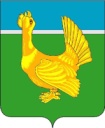 Администрация Верхнекетского районаПОСТАНОВЛЕНИЕО внесении изменений в постановление Администрации Верхнекетского района от 15.12.2015 № 1039 «Об утверждении муниципальной программы «Развитие комфортной социальной среды Верхнекетского района на 2016-2021 годы»В соответствии со статьей 179 Бюджетного кодекса Российской Федерации, постановлением Администрации Верхнекетского района от 09.10.2012 №1225 «Об утверждении Порядка принятия решений о разработке муниципальных программ Верхнекетского района и их формирования и реализации», решением Думы Верхнекетского района от 04.06.2020 №41 о внесении изменений в решение Думы Верхнекетского района от 26.12.2019 №75 «О местном бюджете муниципального образования Верхнекетский район Томской области на 2020 год и на плановый период 2021 и 2022 годов»ПОСТАНОВЛЯЮ:1.Внести в постановление Администрации Верхнекетского района от 15.12.2015 № 1039 «Об утверждении муниципальной программы «Развитие комфортной социальной среды Верхнекетского района на 2016-2021 годы»следующие изменения:в муниципальной программе «Развитие комфортной социальной среды Верхнекетского района на 2016-2021 годы», утвержденной указанным постановлением:1) в паспорте строку «Объем и источники финансирования (тыс. руб.) с детализацией по годам»изложить в следующей редакции:	2) абзац 5 раздела «4.Механизм реализации и управления муниципальной программы, включая ресурсное обеспечение» изложить в следующей редакции:«Общий объем финансирования Программы составляет  817641,9 тыс. рублей, в том числе:2016 год – 52899,5 тыс. рублей, из них: федеральный бюджет – 0,0 тыс. рублей, областной бюджет – 50405,0 тыс. рублей, местный бюджет – 2492,5 тыс. рублей, бюджеты поселений – 0,0 тыс. рублей, внебюджетные источники – 2,0 тыс. рублей;2017 год – 54151,8 тыс. рублей, из них: федеральный бюджет - 0,0 тыс. рублей, областной бюджет – 50826,1 тыс. рублей, местный бюджет – 3325,7 тыс. рублей, бюджеты поселений – 0,0 тыс. рублей, внебюджетные источники – 0,0 тыс. рублей;	2018 год – 53664,8 тыс. рублей, из них: федеральный бюджет – 518,5 тыс. рублей, областной бюджет – 50088,4 тыс. рублей, местный бюджет – 3045,9 тыс. рублей, бюджеты поселений – 0,0 тыс. рублей, внебюджетные источники – 12,0 тыс. рублей;	2019 год –111257,6 тыс. рублей, из них: федеральный бюджет – 2266,1 тыс. рублей, областной бюджет –78181,6 тыс. рублей, местный бюджет –30748,4 тыс. рублей, бюджеты поселений – 0,0 тыс. рублей, внебюджетные источники – 61,5 тыс. рублей;	2020 год – 504141,8 тыс. рублей, из них: федеральный бюджет – 11150,5 тыс. рублей, областной бюджет – 480186,6 тыс. рублей, местный бюджет – 12741,2 тыс. рублей, бюджеты поселений – 0,0 тыс. рублей, внебюджетные источники – 63,5 тыс. рублей;	2021 год – 41526,4 тыс. рублей, из них: федеральный бюджет – 31472,0 тыс. рублей, областной бюджет – 5802,6 тыс. рублей, местный бюджет – 4185,3 тыс. рублей, бюджеты поселений – 0,0 тыс. рублей, внебюджетные источники – 66,5 тыс. рублей.»;3) приложение 2 к Программе изложить в редакции согласно приложению к настоящему постановлению.2.Настоящее постановление вступает в силу со дня его официального опубликования в информационном вестнике Верхнекетского района «Территория» и распространяет свое действие на правоотношения, возникшие с 04 июня 2020 года.3. Разместить настоящее постановление на официальном сайте Администрации Верхнекетского района.Глава Верхнекетского района                                             С.А. АльсевичБелоглазова Т.А.8(38258) 21509__________________________________________________________________________________Дело - 2, Отдел СЭР - 1, УФ - 1, МАУ «Культура» - 1, ОГБУЗ «Верхнекетская РБ» - 1, УО-1, КРК - 1, Белоглазова - 1, УРМИЗ - 1, ОГКУ «ЦСПН» - 1, поселения района - 1,МОАУ ДО ДЮСШ А Карпова - 1, прокуратура - 1« 05 » августа 2020 г.р.п. Белый ЯрВерхнекетского районаТомской области                           №739Объем и источники финансирования (тыс. руб.) с детализацией по годамИсточникиВсего201620172018201920202021Объем и источники финансирования (тыс. руб.) с детализацией по годамфедеральный бюджет45407,10,00,0518,52266,111150,531472,0Объем и источники финансирования (тыс. руб.) с детализацией по годамобластной бюджет715490,350405,050826,150088,478181,6480186,65802,6Объем и источники финансирования (тыс. руб.) с детализацией по годамрайонный бюджет56539,02492,53325,73045,930748,412741,24185,3Объем и источники финансирования (тыс. руб.) с детализацией по годамбюджеты поселений0,00,00,00,00,00,00,0Объем и источники финансирования (тыс. руб.) с детализацией по годамвнебюджетные источники205,52,00,012,061,563,566,5Объем и источники финансирования (тыс. руб.) с детализацией по годамвсего по источникам817641,952899,554151,853664,8111257,6504141,841526,4Приложение Приложение Приложение Приложение к постановлению Администрации к постановлению Администрации к постановлению Администрации к постановлению Администрации Верхнекетского районаВерхнекетского районаВерхнекетского районаВерхнекетского районаот «05» августа 2020 г. № 739от «05» августа 2020 г. № 739от «05» августа 2020 г. № 739от «05» августа 2020 г. № 739Приложение 2
к муниципальной программе «Развитие комфортной социальной среды 
Верхнекетского района на 2016-2021 годы  Приложение 2
к муниципальной программе «Развитие комфортной социальной среды 
Верхнекетского района на 2016-2021 годы  к муниципальной программе «Развитие комфортной 
социальной среды Верхнекетского района на 2016-2021 годык муниципальной программе «Развитие комфортной 
социальной среды Верхнекетского района на 2016-2021 годыПеречень мероприятий муниципальной программы
«Развитие комфортной социальной среды Верхнекетского района на 2016-2021 годы»Перечень мероприятий муниципальной программы
«Развитие комфортной социальной среды Верхнекетского района на 2016-2021 годы»Перечень мероприятий муниципальной программы
«Развитие комфортной социальной среды Верхнекетского района на 2016-2021 годы»Перечень мероприятий муниципальной программы
«Развитие комфортной социальной среды Верхнекетского района на 2016-2021 годы»Перечень мероприятий муниципальной программы
«Развитие комфортной социальной среды Верхнекетского района на 2016-2021 годы»Перечень мероприятий муниципальной программы
«Развитие комфортной социальной среды Верхнекетского района на 2016-2021 годы»Перечень мероприятий муниципальной программы
«Развитие комфортной социальной среды Верхнекетского района на 2016-2021 годы»Перечень мероприятий муниципальной программы
«Развитие комфортной социальной среды Верхнекетского района на 2016-2021 годы»Перечень мероприятий муниципальной программы
«Развитие комфортной социальной среды Верхнекетского района на 2016-2021 годы»Перечень мероприятий муниципальной программы
«Развитие комфортной социальной среды Верхнекетского района на 2016-2021 годы»Перечень мероприятий муниципальной программы
«Развитие комфортной социальной среды Верхнекетского района на 2016-2021 годы»Перечень мероприятий муниципальной программы
«Развитие комфортной социальной среды Верхнекетского района на 2016-2021 годы»NN ппНаименование цели, задачи, мероприятия МПНаименование цели, задачи, мероприятия МПСрок исполненияОбъем финансирования (тыс.руб.)В том числе за счет средствВ том числе за счет средствВ том числе за счет средствВ том числе за счет средствВ том числе за счет средствОтветственные исполнителиПоказатели результата мероприятия <*>NN ппНаименование цели, задачи, мероприятия МПНаименование цели, задачи, мероприятия МПСрок исполненияОбъем финансирования (тыс.руб.)федерального бюджетаобластного бюджетаместного бюджетабюджетов поселенийвнебюджетных источниковОтветственные исполнителиПоказатели результата мероприятия <*>122345678910111Цель 1: Постепенная стабилизация численности населения Верхнекетского районаЦель 1: Постепенная стабилизация численности населения Верхнекетского районаЦель 1: Постепенная стабилизация численности населения Верхнекетского районаЦель 1: Постепенная стабилизация численности населения Верхнекетского районаЦель 1: Постепенная стабилизация численности населения Верхнекетского районаЦель 1: Постепенная стабилизация численности населения Верхнекетского районаЦель 1: Постепенная стабилизация численности населения Верхнекетского районаЦель 1: Постепенная стабилизация численности населения Верхнекетского районаЦель 1: Постепенная стабилизация численности населения Верхнекетского районаЦель 1: Постепенная стабилизация численности населения Верхнекетского районаЦель 1: Постепенная стабилизация численности населения Верхнекетского района1.1Задача 1: Формирование здорового образа жизни и укрепление института семьиЗадача 1: Формирование здорового образа жизни и укрепление института семьиЗадача 1: Формирование здорового образа жизни и укрепление института семьиЗадача 1: Формирование здорового образа жизни и укрепление института семьиЗадача 1: Формирование здорового образа жизни и укрепление института семьиЗадача 1: Формирование здорового образа жизни и укрепление института семьиЗадача 1: Формирование здорового образа жизни и укрепление института семьиЗадача 1: Формирование здорового образа жизни и укрепление института семьиЗадача 1: Формирование здорового образа жизни и укрепление института семьиЗадача 1: Формирование здорового образа жизни и укрепление института семьиЗадача 1: Формирование здорового образа жизни и укрепление института семьи1.1.1 Организация и проведение торжественной регистрации новорожденных «Имянаречение» Организация и проведение торжественной регистрации новорожденных «Имянаречение» всего196,10,00,0196,10,00,0Верхнекетский  отдел ЗАГС Департамента ЗАГС Томской области (по согласованию)проведение мероприятий 1 раз в квартал1.1.1 Организация и проведение торжественной регистрации новорожденных «Имянаречение» Организация и проведение торжественной регистрации новорожденных «Имянаречение» 201641,80,00,041,80,00,0Верхнекетский  отдел ЗАГС Департамента ЗАГС Томской области (по согласованию)проведение мероприятий 1 раз в квартал1.1.1 Организация и проведение торжественной регистрации новорожденных «Имянаречение» Организация и проведение торжественной регистрации новорожденных «Имянаречение» 201740,10,00,040,10,00,0Верхнекетский  отдел ЗАГС Департамента ЗАГС Томской области (по согласованию)проведение мероприятий 1 раз в квартал1.1.1 Организация и проведение торжественной регистрации новорожденных «Имянаречение» Организация и проведение торжественной регистрации новорожденных «Имянаречение» 201843,00,00,043,00,00,0Верхнекетский  отдел ЗАГС Департамента ЗАГС Томской области (по согласованию)проведение мероприятий 1 раз в квартал1.1.1 Организация и проведение торжественной регистрации новорожденных «Имянаречение» Организация и проведение торжественной регистрации новорожденных «Имянаречение» 201931,20,00,031,20,00,0Верхнекетский  отдел ЗАГС Департамента ЗАГС Томской области (по согласованию)проведение мероприятий 1 раз в квартал1.1.1 Организация и проведение торжественной регистрации новорожденных «Имянаречение» Организация и проведение торжественной регистрации новорожденных «Имянаречение» 202040,00,00,040,00,00,0Верхнекетский  отдел ЗАГС Департамента ЗАГС Томской области (по согласованию)проведение мероприятий 1 раз в квартал1.1.1 Организация и проведение торжественной регистрации новорожденных «Имянаречение» Организация и проведение торжественной регистрации новорожденных «Имянаречение» 20210,00,00,00,00,00,0Верхнекетский  отдел ЗАГС Департамента ЗАГС Томской области (по согласованию)проведение мероприятий 1 раз в квартал1.1.2Проведение видео лекций по профилактике здорового образа жизни в холле поликлиники (приобретение телевизора, съемного флешнакопителя)Проведение видео лекций по профилактике здорового образа жизни в холле поликлиники (приобретение телевизора, съемного флешнакопителя)всего0,00,00,00,00,00,0ОГБУЗ «Верхнекетская РБ»проведение лекций 2 раза в год1.1.2Проведение видео лекций по профилактике здорового образа жизни в холле поликлиники (приобретение телевизора, съемного флешнакопителя)Проведение видео лекций по профилактике здорового образа жизни в холле поликлиники (приобретение телевизора, съемного флешнакопителя)20160,00,00,00,00,00,0ОГБУЗ «Верхнекетская РБ»проведение лекций 2 раза в год1.1.2Проведение видео лекций по профилактике здорового образа жизни в холле поликлиники (приобретение телевизора, съемного флешнакопителя)Проведение видео лекций по профилактике здорового образа жизни в холле поликлиники (приобретение телевизора, съемного флешнакопителя)20170,00,00,00,00,00,0ОГБУЗ «Верхнекетская РБ»проведение лекций 2 раза в год1.1.2Проведение видео лекций по профилактике здорового образа жизни в холле поликлиники (приобретение телевизора, съемного флешнакопителя)Проведение видео лекций по профилактике здорового образа жизни в холле поликлиники (приобретение телевизора, съемного флешнакопителя)20180,00,00,00,00,00,0ОГБУЗ «Верхнекетская РБ»проведение лекций 2 раза в год1.1.2Проведение видео лекций по профилактике здорового образа жизни в холле поликлиники (приобретение телевизора, съемного флешнакопителя)Проведение видео лекций по профилактике здорового образа жизни в холле поликлиники (приобретение телевизора, съемного флешнакопителя)20190,00,00,00,00,00,0ОГБУЗ «Верхнекетская РБ»проведение лекций 2 раза в год1.1.2Проведение видео лекций по профилактике здорового образа жизни в холле поликлиники (приобретение телевизора, съемного флешнакопителя)Проведение видео лекций по профилактике здорового образа жизни в холле поликлиники (приобретение телевизора, съемного флешнакопителя)20200,00,00,00,00,00,0ОГБУЗ «Верхнекетская РБ»проведение лекций 2 раза в год1.1.2Проведение видео лекций по профилактике здорового образа жизни в холле поликлиники (приобретение телевизора, съемного флешнакопителя)Проведение видео лекций по профилактике здорового образа жизни в холле поликлиники (приобретение телевизора, съемного флешнакопителя)20210,00,00,00,00,00,0ОГБУЗ «Верхнекетская РБ»проведение лекций 2 раза в год1.1.3Профилактика наркомании, токсикомании, алкоголизма, табакокурения среди детей и подростков (через СМИ, семинары, рекламы, акции)Профилактика наркомании, токсикомании, алкоголизма, табакокурения среди детей и подростков (через СМИ, семинары, рекламы, акции)всего0,00,00,00,00,00,0ОГБУЗ «Верхнекетская РБ»ежеквартально1.1.3Профилактика наркомании, токсикомании, алкоголизма, табакокурения среди детей и подростков (через СМИ, семинары, рекламы, акции)Профилактика наркомании, токсикомании, алкоголизма, табакокурения среди детей и подростков (через СМИ, семинары, рекламы, акции)20160,00,00,00,00,00,0ОГБУЗ «Верхнекетская РБ»ежеквартально1.1.3Профилактика наркомании, токсикомании, алкоголизма, табакокурения среди детей и подростков (через СМИ, семинары, рекламы, акции)Профилактика наркомании, токсикомании, алкоголизма, табакокурения среди детей и подростков (через СМИ, семинары, рекламы, акции)20170,00,00,00,00,00,0ОГБУЗ «Верхнекетская РБ»ежеквартально1.1.3Профилактика наркомании, токсикомании, алкоголизма, табакокурения среди детей и подростков (через СМИ, семинары, рекламы, акции)Профилактика наркомании, токсикомании, алкоголизма, табакокурения среди детей и подростков (через СМИ, семинары, рекламы, акции)20180,00,00,00,00,00,0ОГБУЗ «Верхнекетская РБ»ежеквартально1.1.3Профилактика наркомании, токсикомании, алкоголизма, табакокурения среди детей и подростков (через СМИ, семинары, рекламы, акции)Профилактика наркомании, токсикомании, алкоголизма, табакокурения среди детей и подростков (через СМИ, семинары, рекламы, акции)20190,00,00,00,00,00,0ОГБУЗ «Верхнекетская РБ»ежеквартально1.1.3Профилактика наркомании, токсикомании, алкоголизма, табакокурения среди детей и подростков (через СМИ, семинары, рекламы, акции)Профилактика наркомании, токсикомании, алкоголизма, табакокурения среди детей и подростков (через СМИ, семинары, рекламы, акции)20200,00,00,00,00,00,0ОГБУЗ «Верхнекетская РБ»ежеквартально1.1.3Профилактика наркомании, токсикомании, алкоголизма, табакокурения среди детей и подростков (через СМИ, семинары, рекламы, акции)Профилактика наркомании, токсикомании, алкоголизма, табакокурения среди детей и подростков (через СМИ, семинары, рекламы, акции)20210,00,00,00,00,00,0ОГБУЗ «Верхнекетская РБ»ежеквартально1.1.4Мероприятия, посвященные Дню защиты семьи Мероприятия, посвященные Дню защиты семьи всего0,00,00,00,00,00,0МАУ «Культура»1 мероприятие в год1.1.4Мероприятия, посвященные Дню защиты семьи Мероприятия, посвященные Дню защиты семьи 20160,00,00,00,00,00,0МАУ «Культура»1 мероприятие в год1.1.4Мероприятия, посвященные Дню защиты семьи Мероприятия, посвященные Дню защиты семьи 20170,00,00,00,00,00,0МАУ «Культура»1 мероприятие в год1.1.4Мероприятия, посвященные Дню защиты семьи Мероприятия, посвященные Дню защиты семьи 20180,00,00,00,00,00,0МАУ «Культура»1 мероприятие в год1.1.4Мероприятия, посвященные Дню защиты семьи Мероприятия, посвященные Дню защиты семьи 20190,00,00,00,00,00,0МАУ «Культура»1 мероприятие в год1.1.4Мероприятия, посвященные Дню защиты семьи Мероприятия, посвященные Дню защиты семьи 20200,00,00,00,00,00,0МАУ «Культура»1 мероприятие в год1.1.4Мероприятия, посвященные Дню защиты семьи Мероприятия, посвященные Дню защиты семьи 20210,00,00,00,00,00,0МАУ «Культура»1 мероприятие в год1.1.5Работа семейных клубов (Белый Яр «СемьЯ», «Клуб семейного чтения», Лисица «Золотой ключик», Катайга «Дамский клуб»)Работа семейных клубов (Белый Яр «СемьЯ», «Клуб семейного чтения», Лисица «Золотой ключик», Катайга «Дамский клуб»)всего12,00,00,00,00,012,0МАУ «Культура»работа семейных клубов на постоянной основе 1.1.5Работа семейных клубов (Белый Яр «СемьЯ», «Клуб семейного чтения», Лисица «Золотой ключик», Катайга «Дамский клуб»)Работа семейных клубов (Белый Яр «СемьЯ», «Клуб семейного чтения», Лисица «Золотой ключик», Катайга «Дамский клуб»)20160,00,00,00,00,00,0МАУ «Культура»работа семейных клубов на постоянной основе 1.1.5Работа семейных клубов (Белый Яр «СемьЯ», «Клуб семейного чтения», Лисица «Золотой ключик», Катайга «Дамский клуб»)Работа семейных клубов (Белый Яр «СемьЯ», «Клуб семейного чтения», Лисица «Золотой ключик», Катайга «Дамский клуб»)20170,00,00,00,00,00,0МАУ «Культура»работа семейных клубов на постоянной основе 1.1.5Работа семейных клубов (Белый Яр «СемьЯ», «Клуб семейного чтения», Лисица «Золотой ключик», Катайга «Дамский клуб»)Работа семейных клубов (Белый Яр «СемьЯ», «Клуб семейного чтения», Лисица «Золотой ключик», Катайга «Дамский клуб»)20180,00,00,00,00,00,0МАУ «Культура»работа семейных клубов на постоянной основе 1.1.5Работа семейных клубов (Белый Яр «СемьЯ», «Клуб семейного чтения», Лисица «Золотой ключик», Катайга «Дамский клуб»)Работа семейных клубов (Белый Яр «СемьЯ», «Клуб семейного чтения», Лисица «Золотой ключик», Катайга «Дамский клуб»)20194,00,00,00,00,04,0МАУ «Культура»работа семейных клубов на постоянной основе 1.1.5Работа семейных клубов (Белый Яр «СемьЯ», «Клуб семейного чтения», Лисица «Золотой ключик», Катайга «Дамский клуб»)Работа семейных клубов (Белый Яр «СемьЯ», «Клуб семейного чтения», Лисица «Золотой ключик», Катайга «Дамский клуб»)20204,00,00,00,00,04,0МАУ «Культура»работа семейных клубов на постоянной основе 1.1.5Работа семейных клубов (Белый Яр «СемьЯ», «Клуб семейного чтения», Лисица «Золотой ключик», Катайга «Дамский клуб»)Работа семейных клубов (Белый Яр «СемьЯ», «Клуб семейного чтения», Лисица «Золотой ключик», Катайга «Дамский клуб»)20214,00,00,00,00,04,0МАУ «Культура»работа семейных клубов на постоянной основе 1.1.6Мероприятия, посвященные Дню семьи, любви и верности, Международному Дню семьи Мероприятия, посвященные Дню семьи, любви и верности, Международному Дню семьи всего19,50,00,00,00,019,5МАУ «Культура»проведение 1 раз в год1.1.6Мероприятия, посвященные Дню семьи, любви и верности, Международному Дню семьи Мероприятия, посвященные Дню семьи, любви и верности, Международному Дню семьи 20160,00,00,00,00,00,0МАУ «Культура»проведение 1 раз в год1.1.6Мероприятия, посвященные Дню семьи, любви и верности, Международному Дню семьи Мероприятия, посвященные Дню семьи, любви и верности, Международному Дню семьи 20170,00,00,00,00,00,0МАУ «Культура»проведение 1 раз в год1.1.6Мероприятия, посвященные Дню семьи, любви и верности, Международному Дню семьи Мероприятия, посвященные Дню семьи, любви и верности, Международному Дню семьи 20180,00,00,00,00,00,0МАУ «Культура»проведение 1 раз в год1.1.6Мероприятия, посвященные Дню семьи, любви и верности, Международному Дню семьи Мероприятия, посвященные Дню семьи, любви и верности, Международному Дню семьи 20196,50,00,00,00,06,5МАУ «Культура»проведение 1 раз в год1.1.6Мероприятия, посвященные Дню семьи, любви и верности, Международному Дню семьи Мероприятия, посвященные Дню семьи, любви и верности, Международному Дню семьи 20206,50,00,00,00,06,5МАУ «Культура»проведение 1 раз в год1.1.6Мероприятия, посвященные Дню семьи, любви и верности, Международному Дню семьи Мероприятия, посвященные Дню семьи, любви и верности, Международному Дню семьи 20216,50,00,00,00,06,5МАУ «Культура»проведение 1 раз в год1.1.7Семейная акция «Меняем диванное настроение на полезные развлечения»Семейная акция «Меняем диванное настроение на полезные развлечения»всего9,00,00,00,00,09,0МАУ «Культура»проведение 1 раз в год1.1.7Семейная акция «Меняем диванное настроение на полезные развлечения»Семейная акция «Меняем диванное настроение на полезные развлечения»20160,00,00,00,00,00,0МАУ «Культура»проведение 1 раз в год1.1.7Семейная акция «Меняем диванное настроение на полезные развлечения»Семейная акция «Меняем диванное настроение на полезные развлечения»20170,00,00,00,00,00,0МАУ «Культура»проведение 1 раз в год1.1.7Семейная акция «Меняем диванное настроение на полезные развлечения»Семейная акция «Меняем диванное настроение на полезные развлечения»20180,00,00,00,00,00,0МАУ «Культура»проведение 1 раз в год1.1.7Семейная акция «Меняем диванное настроение на полезные развлечения»Семейная акция «Меняем диванное настроение на полезные развлечения»20193,00,00,00,00,03,0МАУ «Культура»проведение 1 раз в год1.1.7Семейная акция «Меняем диванное настроение на полезные развлечения»Семейная акция «Меняем диванное настроение на полезные развлечения»20203,00,00,00,00,03,0МАУ «Культура»проведение 1 раз в год1.1.7Семейная акция «Меняем диванное настроение на полезные развлечения»Семейная акция «Меняем диванное настроение на полезные развлечения»20213,00,00,00,00,03,0МАУ «Культура»проведение 1 раз в год1.1.8Клуб здоровья «Марафон» Клуб здоровья «Марафон» всего0,00,00,00,00,00,0МАУ «Культура»проведение 1 раз в год1.1.8Клуб здоровья «Марафон» Клуб здоровья «Марафон» 20160,00,00,00,00,00,0МАУ «Культура»проведение 1 раз в год1.1.8Клуб здоровья «Марафон» Клуб здоровья «Марафон» 20170,00,00,00,00,00,0МАУ «Культура»проведение 1 раз в год1.1.8Клуб здоровья «Марафон» Клуб здоровья «Марафон» 20180,00,00,00,00,00,0МАУ «Культура»проведение 1 раз в год1.1.8Клуб здоровья «Марафон» Клуб здоровья «Марафон» 20190,00,00,00,00,00,0МАУ «Культура»проведение 1 раз в год1.1.8Клуб здоровья «Марафон» Клуб здоровья «Марафон» 20200,00,00,00,00,00,0МАУ «Культура»проведение 1 раз в год1.1.8Клуб здоровья «Марафон» Клуб здоровья «Марафон» 20210,00,00,00,00,00,0МАУ «Культура»проведение 1 раз в год1.1.9Клуб «Садовод» Клуб «Садовод» всего0,00,00,00,00,00,0МАУ «Культура»проведение 1 раз в год1.1.9Клуб «Садовод» Клуб «Садовод» 20160,00,00,00,00,00,0МАУ «Культура»проведение 1 раз в год1.1.9Клуб «Садовод» Клуб «Садовод» 20170,00,00,00,00,00,0МАУ «Культура»проведение 1 раз в год1.1.9Клуб «Садовод» Клуб «Садовод» 20180,00,00,00,00,00,0МАУ «Культура»проведение 1 раз в год1.1.9Клуб «Садовод» Клуб «Садовод» 20190,00,00,00,00,00,0МАУ «Культура»проведение 1 раз в год1.1.9Клуб «Садовод» Клуб «Садовод» 20200,00,00,00,00,00,0МАУ «Культура»проведение 1 раз в год1.1.9Клуб «Садовод» Клуб «Садовод» 20210,00,00,00,00,00,0МАУ «Культура»проведение 1 раз в год1.1.10Проект «Семья VK» Проект «Семья VK» всего0,00,00,00,00,00,0МАУ «Культура»1.1.10Проект «Семья VK» Проект «Семья VK» 20160,00,00,00,00,00,0МАУ «Культура»1.1.10Проект «Семья VK» Проект «Семья VK» 20170,00,00,00,00,00,0МАУ «Культура»1.1.10Проект «Семья VK» Проект «Семья VK» 20180,00,00,00,00,00,0МАУ «Культура»1.1.10Проект «Семья VK» Проект «Семья VK» 20190,00,00,00,00,00,0МАУ «Культура»1.1.10Проект «Семья VK» Проект «Семья VK» 20200,00,00,00,00,00,0МАУ «Культура»1.1.10Проект «Семья VK» Проект «Семья VK» 20210,00,00,00,00,00,0МАУ «Культура»1.1.11Проведение ежегодного конкурса «Мы творческая семья!» Проведение ежегодного конкурса «Мы творческая семья!» всего15,00,00,00,00,015,0МАУ «Культура»проведение 1 раз в год1.1.11Проведение ежегодного конкурса «Мы творческая семья!» Проведение ежегодного конкурса «Мы творческая семья!» 20160,00,00,00,00,00,0МАУ «Культура»проведение 1 раз в год1.1.11Проведение ежегодного конкурса «Мы творческая семья!» Проведение ежегодного конкурса «Мы творческая семья!» 20170,00,00,00,00,00,0МАУ «Культура»проведение 1 раз в год1.1.11Проведение ежегодного конкурса «Мы творческая семья!» Проведение ежегодного конкурса «Мы творческая семья!» 20180,00,00,00,00,00,0МАУ «Культура»проведение 1 раз в год1.1.11Проведение ежегодного конкурса «Мы творческая семья!» Проведение ежегодного конкурса «Мы творческая семья!» 20195,00,00,00,00,05,0МАУ «Культура»проведение 1 раз в год1.1.11Проведение ежегодного конкурса «Мы творческая семья!» Проведение ежегодного конкурса «Мы творческая семья!» 20205,00,00,00,00,05,0МАУ «Культура»проведение 1 раз в год1.1.11Проведение ежегодного конкурса «Мы творческая семья!» Проведение ежегодного конкурса «Мы творческая семья!» 20215,00,00,00,00,05,0МАУ «Культура»проведение 1 раз в год1.1.12Приобретение детской и семейной литературы Приобретение детской и семейной литературы всего198,00,00,050,00,0148,0МАУ «Культура»приобретение 1 раз в год1.1.12Приобретение детской и семейной литературы Приобретение детской и семейной литературы 20160,00,00,00,00,00,0МАУ «Культура»приобретение 1 раз в год1.1.12Приобретение детской и семейной литературы Приобретение детской и семейной литературы 20170,00,00,00,00,00,0МАУ «Культура»приобретение 1 раз в год1.1.12Приобретение детской и семейной литературы Приобретение детской и семейной литературы 201812,00,00,00,00,012,0МАУ «Культура»приобретение 1 раз в год1.1.12Приобретение детской и семейной литературы Приобретение детской и семейной литературы 201943,00,00,00,00,043,0МАУ «Культура»приобретение 1 раз в год1.1.12Приобретение детской и семейной литературы Приобретение детской и семейной литературы 202095,00,00,050,00,045,0МАУ «Культура»приобретение 1 раз в год1.1.12Приобретение детской и семейной литературы Приобретение детской и семейной литературы 202148,00,00,00,00,048,0МАУ «Культура»приобретение 1 раз в год1.1.13Проведение очаговой заключительной дезинфекции в очагах инфекционных заболеванийПроведение очаговой заключительной дезинфекции в очагах инфекционных заболеванийвсего20,40,00,020,40,00,0Адмиинистрация Верхнекетского районапроведение не менее одной дезинфекции в год1.1.13Проведение очаговой заключительной дезинфекции в очагах инфекционных заболеванийПроведение очаговой заключительной дезинфекции в очагах инфекционных заболеваний20160,00,00,00,00,00,0Адмиинистрация Верхнекетского районапроведение не менее одной дезинфекции в год1.1.13Проведение очаговой заключительной дезинфекции в очагах инфекционных заболеванийПроведение очаговой заключительной дезинфекции в очагах инфекционных заболеваний20170,00,00,00,00,00,0Адмиинистрация Верхнекетского районапроведение не менее одной дезинфекции в год1.1.13Проведение очаговой заключительной дезинфекции в очагах инфекционных заболеванийПроведение очаговой заключительной дезинфекции в очагах инфекционных заболеваний20185,40,00,05,40,00,0Адмиинистрация Верхнекетского районапроведение не менее одной дезинфекции в год1.1.13Проведение очаговой заключительной дезинфекции в очагах инфекционных заболеванийПроведение очаговой заключительной дезинфекции в очагах инфекционных заболеваний20190,00,00,00,00,00,0Адмиинистрация Верхнекетского районапроведение не менее одной дезинфекции в год1.1.13Проведение очаговой заключительной дезинфекции в очагах инфекционных заболеванийПроведение очаговой заключительной дезинфекции в очагах инфекционных заболеваний202010,00,00,010,00,00,0Адмиинистрация Верхнекетского районапроведение не менее одной дезинфекции в год1.1.13Проведение очаговой заключительной дезинфекции в очагах инфекционных заболеванийПроведение очаговой заключительной дезинфекции в очагах инфекционных заболеваний20215,00,00,05,00,00,0Адмиинистрация Верхнекетского районапроведение не менее одной дезинфекции в год1.1.14Проведение грантового конкурса «Творчская идея» (софинансирование)Проведение грантового конкурса «Творчская идея» (софинансирование)всего0,00,00,00,00,00,0МАУ «Культура»1.1.14Проведение грантового конкурса «Творчская идея» (софинансирование)Проведение грантового конкурса «Творчская идея» (софинансирование)20160,00,00,00,00,00,0МАУ «Культура»1.1.14Проведение грантового конкурса «Творчская идея» (софинансирование)Проведение грантового конкурса «Творчская идея» (софинансирование)20170,00,00,00,00,00,0МАУ «Культура»1.1.14Проведение грантового конкурса «Творчская идея» (софинансирование)Проведение грантового конкурса «Творчская идея» (софинансирование)20180,00,00,00,00,00,0МАУ «Культура»1.1.14Проведение грантового конкурса «Творчская идея» (софинансирование)Проведение грантового конкурса «Творчская идея» (софинансирование)20190,00,00,00,00,00,0МАУ «Культура»1.1.14Проведение грантового конкурса «Творчская идея» (софинансирование)Проведение грантового конкурса «Творчская идея» (софинансирование)20200,00,00,00,00,00,0МАУ «Культура»1.1.14Проведение грантового конкурса «Творчская идея» (софинансирование)Проведение грантового конкурса «Творчская идея» (софинансирование)20210,00,00,00,00,00,0МАУ «Культура»1.1.15Проведение юбилейных мероприятий, посвященных 80-летию районаПроведение юбилейных мероприятий, посвященных 80-летию районавсего224,90,00,0224,90,00,0МАУ «Культура»проведение мероприятий1.1.15Проведение юбилейных мероприятий, посвященных 80-летию районаПроведение юбилейных мероприятий, посвященных 80-летию района20160,00,00,00,00,00,0МАУ «Культура»проведение мероприятий1.1.15Проведение юбилейных мероприятий, посвященных 80-летию районаПроведение юбилейных мероприятий, посвященных 80-летию района20170,00,00,00,00,00,0МАУ «Культура»проведение мероприятий1.1.15Проведение юбилейных мероприятий, посвященных 80-летию районаПроведение юбилейных мероприятий, посвященных 80-летию района20180,00,00,00,00,00,0МАУ «Культура»проведение мероприятий1.1.15Проведение юбилейных мероприятий, посвященных 80-летию районаПроведение юбилейных мероприятий, посвященных 80-летию района2019224,90,00,0224,90,00,0МАУ «Культура»проведение мероприятий1.1.15Проведение юбилейных мероприятий, посвященных 80-летию районаПроведение юбилейных мероприятий, посвященных 80-летию района20200,00,00,00,00,00,0МАУ «Культура»проведение мероприятий1.1.15Проведение юбилейных мероприятий, посвященных 80-летию районаПроведение юбилейных мероприятий, посвященных 80-летию района20210,00,00,00,00,00,0МАУ «Культура»проведение мероприятийИтого по задаче 1Итого по задаче 1всего694,90,00,0491,40,0203,5Итого по задаче 1Итого по задаче 1201641,80,00,041,80,00,0Итого по задаче 1Итого по задаче 1201740,10,00,040,10,00,0Итого по задаче 1Итого по задаче 1201860,40,00,048,40,012,0Итого по задаче 1Итого по задаче 12019317,60,00,0256,10,061,5Итого по задаче 1Итого по задаче 12020163,50,00,0100,00,063,5Итого по задаче 1Итого по задаче 1202171,50,00,05,00,066,51.2Задача 2. Развитие инфраструктуры и совершенствование материальной технической базы учреждений социальной сферы.Задача 2. Развитие инфраструктуры и совершенствование материальной технической базы учреждений социальной сферы.Задача 2. Развитие инфраструктуры и совершенствование материальной технической базы учреждений социальной сферы.Задача 2. Развитие инфраструктуры и совершенствование материальной технической базы учреждений социальной сферы.Задача 2. Развитие инфраструктуры и совершенствование материальной технической базы учреждений социальной сферы.Задача 2. Развитие инфраструктуры и совершенствование материальной технической базы учреждений социальной сферы.Задача 2. Развитие инфраструктуры и совершенствование материальной технической базы учреждений социальной сферы.Задача 2. Развитие инфраструктуры и совершенствование материальной технической базы учреждений социальной сферы.Задача 2. Развитие инфраструктуры и совершенствование материальной технической базы учреждений социальной сферы.Задача 2. Развитие инфраструктуры и совершенствование материальной технической базы учреждений социальной сферы.Задача 2. Развитие инфраструктуры и совершенствование материальной технической базы учреждений социальной сферы.1.2.1Приобретение школьного автобуса в МБОУ «Белоярская СОШ № 1» Приобретение школьного автобуса в МБОУ «Белоярская СОШ № 1» всего1 928,00,0964,0964,00,00,0Управление образования Администрации Верхнекетского районаприобретение автобуса1.2.1Приобретение школьного автобуса в МБОУ «Белоярская СОШ № 1» Приобретение школьного автобуса в МБОУ «Белоярская СОШ № 1» 20160,00,00,00,00,00,0Управление образования Администрации Верхнекетского районаприобретение автобуса1.2.1Приобретение школьного автобуса в МБОУ «Белоярская СОШ № 1» Приобретение школьного автобуса в МБОУ «Белоярская СОШ № 1» 20171 928,00,0964,0964,00,00,0Управление образования Администрации Верхнекетского районаприобретение автобуса1.2.1Приобретение школьного автобуса в МБОУ «Белоярская СОШ № 1» Приобретение школьного автобуса в МБОУ «Белоярская СОШ № 1» 20180,00,00,00,00,00,0Управление образования Администрации Верхнекетского районаприобретение автобуса1.2.1Приобретение школьного автобуса в МБОУ «Белоярская СОШ № 1» Приобретение школьного автобуса в МБОУ «Белоярская СОШ № 1» 20190,00,00,00,00,00,0Управление образования Администрации Верхнекетского районаприобретение автобуса1.2.1Приобретение школьного автобуса в МБОУ «Белоярская СОШ № 1» Приобретение школьного автобуса в МБОУ «Белоярская СОШ № 1» 20200,00,00,00,00,00,0Управление образования Администрации Верхнекетского районаприобретение автобуса1.2.1Приобретение школьного автобуса в МБОУ «Белоярская СОШ № 1» Приобретение школьного автобуса в МБОУ «Белоярская СОШ № 1» 20210,00,00,00,00,00,0Управление образования Администрации Верхнекетского районаприобретение автобуса1.2.2Приобретение газели в МБОУ «Степановская СОШ» Приобретение газели в МБОУ «Степановская СОШ» всего0,00,00,00,00,00,0Управление образования Администрации Верхнекетского района1.2.2Приобретение газели в МБОУ «Степановская СОШ» Приобретение газели в МБОУ «Степановская СОШ» 20160,00,00,00,00,00,0Управление образования Администрации Верхнекетского района1.2.2Приобретение газели в МБОУ «Степановская СОШ» Приобретение газели в МБОУ «Степановская СОШ» 20170,00,00,00,00,00,0Управление образования Администрации Верхнекетского района1.2.2Приобретение газели в МБОУ «Степановская СОШ» Приобретение газели в МБОУ «Степановская СОШ» 20180,00,00,00,00,00,0Управление образования Администрации Верхнекетского района1.2.2Приобретение газели в МБОУ «Степановская СОШ» Приобретение газели в МБОУ «Степановская СОШ» 20190,00,00,00,00,00,0Управление образования Администрации Верхнекетского района1.2.2Приобретение газели в МБОУ «Степановская СОШ» Приобретение газели в МБОУ «Степановская СОШ» 20200,00,00,00,00,00,0Управление образования Администрации Верхнекетского района1.2.2Приобретение газели в МБОУ «Степановская СОШ» Приобретение газели в МБОУ «Степановская СОШ» 20210,00,00,00,00,00,0Управление образования Администрации Верхнекетского района1.2.3Проведение капитальных ремонтов зданий и помещений образовательных учреждений Верхнекетского районаПроведение капитальных ремонтов зданий и помещений образовательных учреждений Верхнекетского районавсего769,20,00,0769,20,00,0Управление образования Администрации Верхнекетского районапроведение капитальных ремонтов зданий1.2.3Проведение капитальных ремонтов зданий и помещений образовательных учреждений Верхнекетского районаПроведение капитальных ремонтов зданий и помещений образовательных учреждений Верхнекетского района2016402,60,00,0402,60,00,0Управление образования Администрации Верхнекетского районапроведение капитальных ремонтов зданий1.2.3Проведение капитальных ремонтов зданий и помещений образовательных учреждений Верхнекетского районаПроведение капитальных ремонтов зданий и помещений образовательных учреждений Верхнекетского района2017366,60,00,0366,60,00,0Управление образования Администрации Верхнекетского районапроведение капитальных ремонтов зданий1.2.3Проведение капитальных ремонтов зданий и помещений образовательных учреждений Верхнекетского районаПроведение капитальных ремонтов зданий и помещений образовательных учреждений Верхнекетского района20180,00,00,00,00,00,0Управление образования Администрации Верхнекетского районапроведение капитальных ремонтов зданий1.2.3Проведение капитальных ремонтов зданий и помещений образовательных учреждений Верхнекетского районаПроведение капитальных ремонтов зданий и помещений образовательных учреждений Верхнекетского района20190,00,00,00,00,00,0Управление образования Администрации Верхнекетского районапроведение капитальных ремонтов зданий1.2.3Проведение капитальных ремонтов зданий и помещений образовательных учреждений Верхнекетского районаПроведение капитальных ремонтов зданий и помещений образовательных учреждений Верхнекетского района20200,00,00,00,00,00,0Управление образования Администрации Верхнекетского районапроведение капитальных ремонтов зданий1.2.3Проведение капитальных ремонтов зданий и помещений образовательных учреждений Верхнекетского районаПроведение капитальных ремонтов зданий и помещений образовательных учреждений Верхнекетского района20210,00,00,00,00,00,0Управление образования Администрации Верхнекетского районапроведение капитальных ремонтов зданий1.2.4 Капитальный ремонт и разработка проектно-сметной документации на капитальный ремонт здания МБОУ «Белоярская СОШ № 1» по ул. Чкалова,8 р.п. Белый Яр, Верхнекетского района, Томской областиКапитальный ремонт и разработка проектно-сметной документации на капитальный ремонт здания МБОУ «Белоярская СОШ № 1» по ул. Чкалова,8 р.п. Белый Яр, Верхнекетского района, Томской областивсего534 966,70,0534 011,1955,60,00,0Управление образования Администрации Верхнекетского районакапитальный ремонт и разработка ПСД1.2.4 Капитальный ремонт и разработка проектно-сметной документации на капитальный ремонт здания МБОУ «Белоярская СОШ № 1» по ул. Чкалова,8 р.п. Белый Яр, Верхнекетского района, Томской областиКапитальный ремонт и разработка проектно-сметной документации на капитальный ремонт здания МБОУ «Белоярская СОШ № 1» по ул. Чкалова,8 р.п. Белый Яр, Верхнекетского района, Томской области20160,00,00,00,00,00,0Управление образования Администрации Верхнекетского районакапитальный ремонт и разработка ПСД1.2.4 Капитальный ремонт и разработка проектно-сметной документации на капитальный ремонт здания МБОУ «Белоярская СОШ № 1» по ул. Чкалова,8 р.п. Белый Яр, Верхнекетского района, Томской областиКапитальный ремонт и разработка проектно-сметной документации на капитальный ремонт здания МБОУ «Белоярская СОШ № 1» по ул. Чкалова,8 р.п. Белый Яр, Верхнекетского района, Томской области20173 634,70,03 631,13,60,00,0Управление образования Администрации Верхнекетского районакапитальный ремонт и разработка ПСД1.2.4 Капитальный ремонт и разработка проектно-сметной документации на капитальный ремонт здания МБОУ «Белоярская СОШ № 1» по ул. Чкалова,8 р.п. Белый Яр, Верхнекетского района, Томской областиКапитальный ремонт и разработка проектно-сметной документации на капитальный ремонт здания МБОУ «Белоярская СОШ № 1» по ул. Чкалова,8 р.п. Белый Яр, Верхнекетского района, Томской области20187 568,70,07 561,27,50,00,0Управление образования Администрации Верхнекетского районакапитальный ремонт и разработка ПСД1.2.4 Капитальный ремонт и разработка проектно-сметной документации на капитальный ремонт здания МБОУ «Белоярская СОШ № 1» по ул. Чкалова,8 р.п. Белый Яр, Верхнекетского района, Томской областиКапитальный ремонт и разработка проектно-сметной документации на капитальный ремонт здания МБОУ «Белоярская СОШ № 1» по ул. Чкалова,8 р.п. Белый Яр, Верхнекетского района, Томской области201948 074,60,048 026,548,10,00,0Управление образования Администрации Верхнекетского районакапитальный ремонт и разработка ПСД1.2.4 Капитальный ремонт и разработка проектно-сметной документации на капитальный ремонт здания МБОУ «Белоярская СОШ № 1» по ул. Чкалова,8 р.п. Белый Яр, Верхнекетского района, Томской областиКапитальный ремонт и разработка проектно-сметной документации на капитальный ремонт здания МБОУ «Белоярская СОШ № 1» по ул. Чкалова,8 р.п. Белый Яр, Верхнекетского района, Томской области2020475 688,70,0474 792,3896,40,00,0Управление образования Администрации Верхнекетского районакапитальный ремонт и разработка ПСД1.2.4 Капитальный ремонт и разработка проектно-сметной документации на капитальный ремонт здания МБОУ «Белоярская СОШ № 1» по ул. Чкалова,8 р.п. Белый Яр, Верхнекетского района, Томской областиКапитальный ремонт и разработка проектно-сметной документации на капитальный ремонт здания МБОУ «Белоярская СОШ № 1» по ул. Чкалова,8 р.п. Белый Яр, Верхнекетского района, Томской области20210,00,00,00,00,00,0Управление образования Администрации Верхнекетского районакапитальный ремонт и разработка ПСД1.2.5Разработка ПСД и проведение аварийно-восстановительных работ в МБОУ «Белоярская СОШ № 1» Разработка ПСД и проведение аварийно-восстановительных работ в МБОУ «Белоярская СОШ № 1» всего29 192,20,00,029 192,20,00,0Управление образования Администрации Верхнекетского районаразработка ПСД и проведение аварийно-восстановительных работ1.2.5Разработка ПСД и проведение аварийно-восстановительных работ в МБОУ «Белоярская СОШ № 1» Разработка ПСД и проведение аварийно-восстановительных работ в МБОУ «Белоярская СОШ № 1» 20160,00,00,00,00,00,0Управление образования Администрации Верхнекетского районаразработка ПСД и проведение аварийно-восстановительных работ1.2.5Разработка ПСД и проведение аварийно-восстановительных работ в МБОУ «Белоярская СОШ № 1» Разработка ПСД и проведение аварийно-восстановительных работ в МБОУ «Белоярская СОШ № 1» 20170,00,00,00,00,00,0Управление образования Администрации Верхнекетского районаразработка ПСД и проведение аварийно-восстановительных работ1.2.5Разработка ПСД и проведение аварийно-восстановительных работ в МБОУ «Белоярская СОШ № 1» Разработка ПСД и проведение аварийно-восстановительных работ в МБОУ «Белоярская СОШ № 1» 2018675,60,00,0675,60,00,0Управление образования Администрации Верхнекетского районаразработка ПСД и проведение аварийно-восстановительных работ1.2.5Разработка ПСД и проведение аварийно-восстановительных работ в МБОУ «Белоярская СОШ № 1» Разработка ПСД и проведение аварийно-восстановительных работ в МБОУ «Белоярская СОШ № 1» 201924 033,50,00,024 033,50,00,0Управление образования Администрации Верхнекетского районаразработка ПСД и проведение аварийно-восстановительных работ1.2.5Разработка ПСД и проведение аварийно-восстановительных работ в МБОУ «Белоярская СОШ № 1» Разработка ПСД и проведение аварийно-восстановительных работ в МБОУ «Белоярская СОШ № 1» 20204 483,10,00,04 483,10,00,0Управление образования Администрации Верхнекетского районаразработка ПСД и проведение аварийно-восстановительных работ1.2.5Разработка ПСД и проведение аварийно-восстановительных работ в МБОУ «Белоярская СОШ № 1» Разработка ПСД и проведение аварийно-восстановительных работ в МБОУ «Белоярская СОШ № 1» 20210,00,00,00,00,00,0Управление образования Администрации Верхнекетского районаразработка ПСД и проведение аварийно-восстановительных работ1.2.6Проведение капитальных и текущих ремонтов зданий и помещений учреждений культуры Верхнекетского районаПроведение капитальных и текущих ремонтов зданий и помещений учреждений культуры Верхнекетского районавсего3 520,30,00,03 520,30,00,0МАУ «Культура»проведение капитальных и текущих ремонтов1.2.6Проведение капитальных и текущих ремонтов зданий и помещений учреждений культуры Верхнекетского районаПроведение капитальных и текущих ремонтов зданий и помещений учреждений культуры Верхнекетского района20161 293,40,00,01 293,40,00,0МАУ «Культура»проведение капитальных и текущих ремонтов1.2.6Проведение капитальных и текущих ремонтов зданий и помещений учреждений культуры Верхнекетского районаПроведение капитальных и текущих ремонтов зданий и помещений учреждений культуры Верхнекетского района20171 002,90,00,01 002,90,00,0МАУ «Культура»проведение капитальных и текущих ремонтов1.2.6Проведение капитальных и текущих ремонтов зданий и помещений учреждений культуры Верхнекетского районаПроведение капитальных и текущих ремонтов зданий и помещений учреждений культуры Верхнекетского района2018532,00,00,0532,00,00,0МАУ «Культура»проведение капитальных и текущих ремонтов1.2.6Проведение капитальных и текущих ремонтов зданий и помещений учреждений культуры Верхнекетского районаПроведение капитальных и текущих ремонтов зданий и помещений учреждений культуры Верхнекетского района2019692,00,00,0692,00,00,0МАУ «Культура»проведение капитальных и текущих ремонтов1.2.6Проведение капитальных и текущих ремонтов зданий и помещений учреждений культуры Верхнекетского районаПроведение капитальных и текущих ремонтов зданий и помещений учреждений культуры Верхнекетского района20200,00,00,00,00,00,0МАУ «Культура»проведение капитальных и текущих ремонтов1.2.6Проведение капитальных и текущих ремонтов зданий и помещений учреждений культуры Верхнекетского районаПроведение капитальных и текущих ремонтов зданий и помещений учреждений культуры Верхнекетского района20210,00,00,00,00,00,0МАУ «Культура»проведение капитальных и текущих ремонтов1.2.7Проведение авторского надзора, выполнение комплекса кадастровых и геодезических работ по капитальному ремонту МБОУ «Белоярская СОШ № 1» Проведение авторского надзора, выполнение комплекса кадастровых и геодезических работ по капитальному ремонту МБОУ «Белоярская СОШ № 1» всего404,00,00,0404,00,00,0Управление образования Администрации Верхнекетского районавыполнение комплекса кадастровых и геодезических работ1.2.7Проведение авторского надзора, выполнение комплекса кадастровых и геодезических работ по капитальному ремонту МБОУ «Белоярская СОШ № 1» Проведение авторского надзора, выполнение комплекса кадастровых и геодезических работ по капитальному ремонту МБОУ «Белоярская СОШ № 1» 20160,00,00,00,00,00,0Управление образования Администрации Верхнекетского районавыполнение комплекса кадастровых и геодезических работ1.2.7Проведение авторского надзора, выполнение комплекса кадастровых и геодезических работ по капитальному ремонту МБОУ «Белоярская СОШ № 1» Проведение авторского надзора, выполнение комплекса кадастровых и геодезических работ по капитальному ремонту МБОУ «Белоярская СОШ № 1» 20170,00,00,00,00,00,0Управление образования Администрации Верхнекетского районавыполнение комплекса кадастровых и геодезических работ1.2.7Проведение авторского надзора, выполнение комплекса кадастровых и геодезических работ по капитальному ремонту МБОУ «Белоярская СОШ № 1» Проведение авторского надзора, выполнение комплекса кадастровых и геодезических работ по капитальному ремонту МБОУ «Белоярская СОШ № 1» 20180,00,00,00,00,00,0Управление образования Администрации Верхнекетского районавыполнение комплекса кадастровых и геодезических работ1.2.7Проведение авторского надзора, выполнение комплекса кадастровых и геодезических работ по капитальному ремонту МБОУ «Белоярская СОШ № 1» Проведение авторского надзора, выполнение комплекса кадастровых и геодезических работ по капитальному ремонту МБОУ «Белоярская СОШ № 1» 2019190,10,00,0190,10,00,0Управление образования Администрации Верхнекетского районавыполнение комплекса кадастровых и геодезических работ1.2.7Проведение авторского надзора, выполнение комплекса кадастровых и геодезических работ по капитальному ремонту МБОУ «Белоярская СОШ № 1» Проведение авторского надзора, выполнение комплекса кадастровых и геодезических работ по капитальному ремонту МБОУ «Белоярская СОШ № 1» 2020213,90,00,0213,90,00,0Управление образования Администрации Верхнекетского районавыполнение комплекса кадастровых и геодезических работ1.2.7Проведение авторского надзора, выполнение комплекса кадастровых и геодезических работ по капитальному ремонту МБОУ «Белоярская СОШ № 1» Проведение авторского надзора, выполнение комплекса кадастровых и геодезических работ по капитальному ремонту МБОУ «Белоярская СОШ № 1» 20210,00,00,00,00,00,0Управление образования Администрации Верхнекетского районавыполнение комплекса кадастровых и геодезических работ1.2.8Оплата работ по переносу трансформаторной подстанции 10/0,4 кВ, питающей физкультурно-оздоровительный комплекс с бассейном, расположенный по адресу: Томская область, Верхнекетский район, р.п. Белый Яр, ул. Свердлова, д.12Б, и опор воздушной линии 10 кВ за территорию МБОУ «Белоярская СОШ №1»Оплата работ по переносу трансформаторной подстанции 10/0,4 кВ, питающей физкультурно-оздоровительный комплекс с бассейном, расположенный по адресу: Томская область, Верхнекетский район, р.п. Белый Яр, ул. Свердлова, д.12Б, и опор воздушной линии 10 кВ за территорию МБОУ «Белоярская СОШ №1»всего303,80,00,0303,80,00,0Управление образования Администрации Верхнекетского районаперенос ТП1.2.8Оплата работ по переносу трансформаторной подстанции 10/0,4 кВ, питающей физкультурно-оздоровительный комплекс с бассейном, расположенный по адресу: Томская область, Верхнекетский район, р.п. Белый Яр, ул. Свердлова, д.12Б, и опор воздушной линии 10 кВ за территорию МБОУ «Белоярская СОШ №1»Оплата работ по переносу трансформаторной подстанции 10/0,4 кВ, питающей физкультурно-оздоровительный комплекс с бассейном, расположенный по адресу: Томская область, Верхнекетский район, р.п. Белый Яр, ул. Свердлова, д.12Б, и опор воздушной линии 10 кВ за территорию МБОУ «Белоярская СОШ №1»20160,00,00,00,00,00,0Управление образования Администрации Верхнекетского районаперенос ТП1.2.8Оплата работ по переносу трансформаторной подстанции 10/0,4 кВ, питающей физкультурно-оздоровительный комплекс с бассейном, расположенный по адресу: Томская область, Верхнекетский район, р.п. Белый Яр, ул. Свердлова, д.12Б, и опор воздушной линии 10 кВ за территорию МБОУ «Белоярская СОШ №1»Оплата работ по переносу трансформаторной подстанции 10/0,4 кВ, питающей физкультурно-оздоровительный комплекс с бассейном, расположенный по адресу: Томская область, Верхнекетский район, р.п. Белый Яр, ул. Свердлова, д.12Б, и опор воздушной линии 10 кВ за территорию МБОУ «Белоярская СОШ №1»20170,00,00,00,00,00,0Управление образования Администрации Верхнекетского районаперенос ТП1.2.8Оплата работ по переносу трансформаторной подстанции 10/0,4 кВ, питающей физкультурно-оздоровительный комплекс с бассейном, расположенный по адресу: Томская область, Верхнекетский район, р.п. Белый Яр, ул. Свердлова, д.12Б, и опор воздушной линии 10 кВ за территорию МБОУ «Белоярская СОШ №1»Оплата работ по переносу трансформаторной подстанции 10/0,4 кВ, питающей физкультурно-оздоровительный комплекс с бассейном, расположенный по адресу: Томская область, Верхнекетский район, р.п. Белый Яр, ул. Свердлова, д.12Б, и опор воздушной линии 10 кВ за территорию МБОУ «Белоярская СОШ №1»20180,00,00,00,00,00,0Управление образования Администрации Верхнекетского районаперенос ТП1.2.8Оплата работ по переносу трансформаторной подстанции 10/0,4 кВ, питающей физкультурно-оздоровительный комплекс с бассейном, расположенный по адресу: Томская область, Верхнекетский район, р.п. Белый Яр, ул. Свердлова, д.12Б, и опор воздушной линии 10 кВ за территорию МБОУ «Белоярская СОШ №1»Оплата работ по переносу трансформаторной подстанции 10/0,4 кВ, питающей физкультурно-оздоровительный комплекс с бассейном, расположенный по адресу: Томская область, Верхнекетский район, р.п. Белый Яр, ул. Свердлова, д.12Б, и опор воздушной линии 10 кВ за территорию МБОУ «Белоярская СОШ №1»20190,00,00,00,00,0Управление образования Администрации Верхнекетского районаперенос ТП1.2.8Оплата работ по переносу трансформаторной подстанции 10/0,4 кВ, питающей физкультурно-оздоровительный комплекс с бассейном, расположенный по адресу: Томская область, Верхнекетский район, р.п. Белый Яр, ул. Свердлова, д.12Б, и опор воздушной линии 10 кВ за территорию МБОУ «Белоярская СОШ №1»Оплата работ по переносу трансформаторной подстанции 10/0,4 кВ, питающей физкультурно-оздоровительный комплекс с бассейном, расположенный по адресу: Томская область, Верхнекетский район, р.п. Белый Яр, ул. Свердлова, д.12Б, и опор воздушной линии 10 кВ за территорию МБОУ «Белоярская СОШ №1»2020303,80,00,0303,80,00,0Управление образования Администрации Верхнекетского районаперенос ТП1.2.8Оплата работ по переносу трансформаторной подстанции 10/0,4 кВ, питающей физкультурно-оздоровительный комплекс с бассейном, расположенный по адресу: Томская область, Верхнекетский район, р.п. Белый Яр, ул. Свердлова, д.12Б, и опор воздушной линии 10 кВ за территорию МБОУ «Белоярская СОШ №1»Оплата работ по переносу трансформаторной подстанции 10/0,4 кВ, питающей физкультурно-оздоровительный комплекс с бассейном, расположенный по адресу: Томская область, Верхнекетский район, р.п. Белый Яр, ул. Свердлова, д.12Б, и опор воздушной линии 10 кВ за территорию МБОУ «Белоярская СОШ №1»20210,00,00,00,00,00,0Управление образования Администрации Верхнекетского районаперенос ТП1.2.9Демонтаж, приобретение и монтаж силовых трансформаторов для подключения здания МБОУ "Белоярская СОШ №1", расположенного по адресу: Томская область, Верхнекетский район, р.п. Белый Яр, ул. Чкалова, 8Демонтаж, приобретение и монтаж силовых трансформаторов для подключения здания МБОУ "Белоярская СОШ №1", расположенного по адресу: Томская область, Верхнекетский район, р.п. Белый Яр, ул. Чкалова, 8всего1 012,00,00,01 012,00,00,0Управление образования Администрации Верхнекетского районаобеспечение подключения 100-% электроснабжением здания школы1.2.9Демонтаж, приобретение и монтаж силовых трансформаторов для подключения здания МБОУ "Белоярская СОШ №1", расположенного по адресу: Томская область, Верхнекетский район, р.п. Белый Яр, ул. Чкалова, 8Демонтаж, приобретение и монтаж силовых трансформаторов для подключения здания МБОУ "Белоярская СОШ №1", расположенного по адресу: Томская область, Верхнекетский район, р.п. Белый Яр, ул. Чкалова, 820160,00,00,00,00,00,0Управление образования Администрации Верхнекетского районаобеспечение подключения 100-% электроснабжением здания школы1.2.9Демонтаж, приобретение и монтаж силовых трансформаторов для подключения здания МБОУ "Белоярская СОШ №1", расположенного по адресу: Томская область, Верхнекетский район, р.п. Белый Яр, ул. Чкалова, 8Демонтаж, приобретение и монтаж силовых трансформаторов для подключения здания МБОУ "Белоярская СОШ №1", расположенного по адресу: Томская область, Верхнекетский район, р.п. Белый Яр, ул. Чкалова, 820170,00,00,00,00,00,0Управление образования Администрации Верхнекетского районаобеспечение подключения 100-% электроснабжением здания школы1.2.9Демонтаж, приобретение и монтаж силовых трансформаторов для подключения здания МБОУ "Белоярская СОШ №1", расположенного по адресу: Томская область, Верхнекетский район, р.п. Белый Яр, ул. Чкалова, 8Демонтаж, приобретение и монтаж силовых трансформаторов для подключения здания МБОУ "Белоярская СОШ №1", расположенного по адресу: Томская область, Верхнекетский район, р.п. Белый Яр, ул. Чкалова, 820180,00,00,00,00,00,0Управление образования Администрации Верхнекетского районаобеспечение подключения 100-% электроснабжением здания школы1.2.9Демонтаж, приобретение и монтаж силовых трансформаторов для подключения здания МБОУ "Белоярская СОШ №1", расположенного по адресу: Томская область, Верхнекетский район, р.п. Белый Яр, ул. Чкалова, 8Демонтаж, приобретение и монтаж силовых трансформаторов для подключения здания МБОУ "Белоярская СОШ №1", расположенного по адресу: Томская область, Верхнекетский район, р.п. Белый Яр, ул. Чкалова, 820190,00,00,00,00,00,0Управление образования Администрации Верхнекетского районаобеспечение подключения 100-% электроснабжением здания школы1.2.9Демонтаж, приобретение и монтаж силовых трансформаторов для подключения здания МБОУ "Белоярская СОШ №1", расположенного по адресу: Томская область, Верхнекетский район, р.п. Белый Яр, ул. Чкалова, 8Демонтаж, приобретение и монтаж силовых трансформаторов для подключения здания МБОУ "Белоярская СОШ №1", расположенного по адресу: Томская область, Верхнекетский район, р.п. Белый Яр, ул. Чкалова, 820201 012,00,00,01 012,00,00,0Управление образования Администрации Верхнекетского районаобеспечение подключения 100-% электроснабжением здания школы1.2.9Демонтаж, приобретение и монтаж силовых трансформаторов для подключения здания МБОУ "Белоярская СОШ №1", расположенного по адресу: Томская область, Верхнекетский район, р.п. Белый Яр, ул. Чкалова, 8Демонтаж, приобретение и монтаж силовых трансформаторов для подключения здания МБОУ "Белоярская СОШ №1", расположенного по адресу: Томская область, Верхнекетский район, р.п. Белый Яр, ул. Чкалова, 820210,00,00,00,00,00,0Управление образования Администрации Верхнекетского районаобеспечение подключения 100-% электроснабжением здания школы1.2.10Приобретение нового автотранспорта для мобильной разноплановой работы с семьями в учреждениях культурыПриобретение нового автотранспорта для мобильной разноплановой работы с семьями в учреждениях культурывсего0,00,00,00,00,00,0МАУ «Культура»1.2.10Приобретение нового автотранспорта для мобильной разноплановой работы с семьями в учреждениях культурыПриобретение нового автотранспорта для мобильной разноплановой работы с семьями в учреждениях культуры20160,00,00,00,00,00,0МАУ «Культура»1.2.10Приобретение нового автотранспорта для мобильной разноплановой работы с семьями в учреждениях культурыПриобретение нового автотранспорта для мобильной разноплановой работы с семьями в учреждениях культуры20170,00,00,00,00,00,0МАУ «Культура»1.2.10Приобретение нового автотранспорта для мобильной разноплановой работы с семьями в учреждениях культурыПриобретение нового автотранспорта для мобильной разноплановой работы с семьями в учреждениях культуры20180,00,00,00,00,00,0МАУ «Культура»1.2.10Приобретение нового автотранспорта для мобильной разноплановой работы с семьями в учреждениях культурыПриобретение нового автотранспорта для мобильной разноплановой работы с семьями в учреждениях культуры20190,00,00,00,00,00,0МАУ «Культура»1.2.10Приобретение нового автотранспорта для мобильной разноплановой работы с семьями в учреждениях культурыПриобретение нового автотранспорта для мобильной разноплановой работы с семьями в учреждениях культуры20200,00,00,00,00,00,0МАУ «Культура»1.2.10Приобретение нового автотранспорта для мобильной разноплановой работы с семьями в учреждениях культурыПриобретение нового автотранспорта для мобильной разноплановой работы с семьями в учреждениях культуры20210,00,00,00,00,00,0МАУ «Культура»1.2.11Приобретение здания для размещения дошкольного образовательного учреждения на 220 мест по адресу: Томская область, Верхнекетский район, р.п. Белый Яр, ул. Рабочая, 5а (строительный адрес)Приобретение здания для размещения дошкольного образовательного учреждения на 220 мест по адресу: Томская область, Верхнекетский район, р.п. Белый Яр, ул. Рабочая, 5а (строительный адрес)всего168 504,30,0168 504,30,00,00,0УРМИЗ Верхнекетского районаприобретение здания1.2.11Приобретение здания для размещения дошкольного образовательного учреждения на 220 мест по адресу: Томская область, Верхнекетский район, р.п. Белый Яр, ул. Рабочая, 5а (строительный адрес)Приобретение здания для размещения дошкольного образовательного учреждения на 220 мест по адресу: Томская область, Верхнекетский район, р.п. Белый Яр, ул. Рабочая, 5а (строительный адрес)201650 205,00,050 205,00,00,00,0УРМИЗ Верхнекетского районаприобретение здания1.2.11Приобретение здания для размещения дошкольного образовательного учреждения на 220 мест по адресу: Томская область, Верхнекетский район, р.п. Белый Яр, ул. Рабочая, 5а (строительный адрес)Приобретение здания для размещения дошкольного образовательного учреждения на 220 мест по адресу: Томская область, Верхнекетский район, р.п. Белый Яр, ул. Рабочая, 5а (строительный адрес)201746 231,00,046 231,00,00,00,0УРМИЗ Верхнекетского районаприобретение здания1.2.11Приобретение здания для размещения дошкольного образовательного учреждения на 220 мест по адресу: Томская область, Верхнекетский район, р.п. Белый Яр, ул. Рабочая, 5а (строительный адрес)Приобретение здания для размещения дошкольного образовательного учреждения на 220 мест по адресу: Томская область, Верхнекетский район, р.п. Белый Яр, ул. Рабочая, 5а (строительный адрес)201842 257,40,042 257,40,00,00,0УРМИЗ Верхнекетского районаприобретение здания1.2.11Приобретение здания для размещения дошкольного образовательного учреждения на 220 мест по адресу: Томская область, Верхнекетский район, р.п. Белый Яр, ул. Рабочая, 5а (строительный адрес)Приобретение здания для размещения дошкольного образовательного учреждения на 220 мест по адресу: Томская область, Верхнекетский район, р.п. Белый Яр, ул. Рабочая, 5а (строительный адрес)201929 810,90,029 810,90,00,00,0УРМИЗ Верхнекетского районаприобретение здания1.2.11Приобретение здания для размещения дошкольного образовательного учреждения на 220 мест по адресу: Томская область, Верхнекетский район, р.п. Белый Яр, ул. Рабочая, 5а (строительный адрес)Приобретение здания для размещения дошкольного образовательного учреждения на 220 мест по адресу: Томская область, Верхнекетский район, р.п. Белый Яр, ул. Рабочая, 5а (строительный адрес)20200,00,00,00,00,00,0УРМИЗ Верхнекетского районаприобретение здания1.2.11Приобретение здания для размещения дошкольного образовательного учреждения на 220 мест по адресу: Томская область, Верхнекетский район, р.п. Белый Яр, ул. Рабочая, 5а (строительный адрес)Приобретение здания для размещения дошкольного образовательного учреждения на 220 мест по адресу: Томская область, Верхнекетский район, р.п. Белый Яр, ул. Рабочая, 5а (строительный адрес)20210,00,00,00,00,00,0УРМИЗ Верхнекетского районаприобретение здания1.2.12Обеспечение сельских учреждений культуры специализированным автотранспортомОбеспечение сельских учреждений культуры специализированным автотранспортомвсего0,00,00,00,00,00,0МАУ «Культура»1.2.12Обеспечение сельских учреждений культуры специализированным автотранспортомОбеспечение сельских учреждений культуры специализированным автотранспортом20160,00,00,00,00,00,0МАУ «Культура»1.2.12Обеспечение сельских учреждений культуры специализированным автотранспортомОбеспечение сельских учреждений культуры специализированным автотранспортом20170,00,00,00,00,00,0МАУ «Культура»1.2.12Обеспечение сельских учреждений культуры специализированным автотранспортомОбеспечение сельских учреждений культуры специализированным автотранспортом20180,00,00,00,00,00,0МАУ «Культура»1.2.12Обеспечение сельских учреждений культуры специализированным автотранспортомОбеспечение сельских учреждений культуры специализированным автотранспортом20190,00,00,00,00,00,0МАУ «Культура»1.2.12Обеспечение сельских учреждений культуры специализированным автотранспортомОбеспечение сельских учреждений культуры специализированным автотранспортом20200,00,00,00,00,00,0МАУ «Культура»1.2.12Обеспечение сельских учреждений культуры специализированным автотранспортомОбеспечение сельских учреждений культуры специализированным автотранспортом20210,00,00,00,00,00,0МАУ «Культура»1.2.13Разработка проектно-сметной документации на капитальный ремонт внутренней системы отопления здания школы по адресу: Томская область, Верхнекетский район, п. Степановка, пер. Аптечный, 5 и проверка достоверности сметной документации( экспертизы)Разработка проектно-сметной документации на капитальный ремонт внутренней системы отопления здания школы по адресу: Томская область, Верхнекетский район, п. Степановка, пер. Аптечный, 5 и проверка достоверности сметной документации( экспертизы)всего162,00,00,0162,00,00,0Управление образования Администрации Верхнекетского районаразработка ПСД1.2.13Разработка проектно-сметной документации на капитальный ремонт внутренней системы отопления здания школы по адресу: Томская область, Верхнекетский район, п. Степановка, пер. Аптечный, 5 и проверка достоверности сметной документации( экспертизы)Разработка проектно-сметной документации на капитальный ремонт внутренней системы отопления здания школы по адресу: Томская область, Верхнекетский район, п. Степановка, пер. Аптечный, 5 и проверка достоверности сметной документации( экспертизы)20160,00,00,00,00,00,0Управление образования Администрации Верхнекетского районаразработка ПСД1.2.13Разработка проектно-сметной документации на капитальный ремонт внутренней системы отопления здания школы по адресу: Томская область, Верхнекетский район, п. Степановка, пер. Аптечный, 5 и проверка достоверности сметной документации( экспертизы)Разработка проектно-сметной документации на капитальный ремонт внутренней системы отопления здания школы по адресу: Томская область, Верхнекетский район, п. Степановка, пер. Аптечный, 5 и проверка достоверности сметной документации( экспертизы)20170,00,00,00,00,00,0Управление образования Администрации Верхнекетского районаразработка ПСД1.2.13Разработка проектно-сметной документации на капитальный ремонт внутренней системы отопления здания школы по адресу: Томская область, Верхнекетский район, п. Степановка, пер. Аптечный, 5 и проверка достоверности сметной документации( экспертизы)Разработка проектно-сметной документации на капитальный ремонт внутренней системы отопления здания школы по адресу: Томская область, Верхнекетский район, п. Степановка, пер. Аптечный, 5 и проверка достоверности сметной документации( экспертизы)20180,00,00,00,00,00,0Управление образования Администрации Верхнекетского районаразработка ПСД1.2.13Разработка проектно-сметной документации на капитальный ремонт внутренней системы отопления здания школы по адресу: Томская область, Верхнекетский район, п. Степановка, пер. Аптечный, 5 и проверка достоверности сметной документации( экспертизы)Разработка проектно-сметной документации на капитальный ремонт внутренней системы отопления здания школы по адресу: Томская область, Верхнекетский район, п. Степановка, пер. Аптечный, 5 и проверка достоверности сметной документации( экспертизы)2019162,00,00,0162,00,00,0Управление образования Администрации Верхнекетского районаразработка ПСД1.2.13Разработка проектно-сметной документации на капитальный ремонт внутренней системы отопления здания школы по адресу: Томская область, Верхнекетский район, п. Степановка, пер. Аптечный, 5 и проверка достоверности сметной документации( экспертизы)Разработка проектно-сметной документации на капитальный ремонт внутренней системы отопления здания школы по адресу: Томская область, Верхнекетский район, п. Степановка, пер. Аптечный, 5 и проверка достоверности сметной документации( экспертизы)20200,00,00,00,00,00,0Управление образования Администрации Верхнекетского районаразработка ПСД1.2.13Разработка проектно-сметной документации на капитальный ремонт внутренней системы отопления здания школы по адресу: Томская область, Верхнекетский район, п. Степановка, пер. Аптечный, 5 и проверка достоверности сметной документации( экспертизы)Разработка проектно-сметной документации на капитальный ремонт внутренней системы отопления здания школы по адресу: Томская область, Верхнекетский район, п. Степановка, пер. Аптечный, 5 и проверка достоверности сметной документации( экспертизы)20210,00,00,00,00,00,0Управление образования Администрации Верхнекетского районаразработка ПСД1.2.13.1Капитальный ремонт внутренней системы отопления здания школы по адресу: Томская область, Верхнекетский район, п. Степановка, пер. Аптечный, 5Капитальный ремонт внутренней системы отопления здания школы по адресу: Томская область, Верхнекетский район, п. Степановка, пер. Аптечный, 5всего0,00,00,00,00,00,0Управление образования Администрации Верхнекетского района1.2.13.1Капитальный ремонт внутренней системы отопления здания школы по адресу: Томская область, Верхнекетский район, п. Степановка, пер. Аптечный, 5Капитальный ремонт внутренней системы отопления здания школы по адресу: Томская область, Верхнекетский район, п. Степановка, пер. Аптечный, 520160,00,00,00,00,00,0Управление образования Администрации Верхнекетского района1.2.13.1Капитальный ремонт внутренней системы отопления здания школы по адресу: Томская область, Верхнекетский район, п. Степановка, пер. Аптечный, 5Капитальный ремонт внутренней системы отопления здания школы по адресу: Томская область, Верхнекетский район, п. Степановка, пер. Аптечный, 520170,00,00,00,00,00,0Управление образования Администрации Верхнекетского района1.2.13.1Капитальный ремонт внутренней системы отопления здания школы по адресу: Томская область, Верхнекетский район, п. Степановка, пер. Аптечный, 5Капитальный ремонт внутренней системы отопления здания школы по адресу: Томская область, Верхнекетский район, п. Степановка, пер. Аптечный, 520180,00,00,00,00,00,0Управление образования Администрации Верхнекетского района1.2.13.1Капитальный ремонт внутренней системы отопления здания школы по адресу: Томская область, Верхнекетский район, п. Степановка, пер. Аптечный, 5Капитальный ремонт внутренней системы отопления здания школы по адресу: Томская область, Верхнекетский район, п. Степановка, пер. Аптечный, 520190,00,00,00,00,00,0Управление образования Администрации Верхнекетского района1.2.13.1Капитальный ремонт внутренней системы отопления здания школы по адресу: Томская область, Верхнекетский район, п. Степановка, пер. Аптечный, 5Капитальный ремонт внутренней системы отопления здания школы по адресу: Томская область, Верхнекетский район, п. Степановка, пер. Аптечный, 520200,00,00,00,00,00,0Управление образования Администрации Верхнекетского района1.2.13.1Капитальный ремонт внутренней системы отопления здания школы по адресу: Томская область, Верхнекетский район, п. Степановка, пер. Аптечный, 5Капитальный ремонт внутренней системы отопления здания школы по адресу: Томская область, Верхнекетский район, п. Степановка, пер. Аптечный, 520210,00,00,00,00,00,0Управление образования Администрации Верхнекетского района1.2.14Проведение ремонтных работ (текущий ремонт) в отношении зданий  муниципальных домов культуры (и их филиалов)Проведение ремонтных работ (текущий ремонт) в отношении зданий  муниципальных домов культуры (и их филиалов)всего0,00,00,00,00,00,0МАУ «Культура»1.2.14Проведение ремонтных работ (текущий ремонт) в отношении зданий  муниципальных домов культуры (и их филиалов)Проведение ремонтных работ (текущий ремонт) в отношении зданий  муниципальных домов культуры (и их филиалов)20160,00,00,00,00,00,0МАУ «Культура»1.2.14Проведение ремонтных работ (текущий ремонт) в отношении зданий  муниципальных домов культуры (и их филиалов)Проведение ремонтных работ (текущий ремонт) в отношении зданий  муниципальных домов культуры (и их филиалов)20170,00,00,00,00,00,0МАУ «Культура»1.2.14Проведение ремонтных работ (текущий ремонт) в отношении зданий  муниципальных домов культуры (и их филиалов)Проведение ремонтных работ (текущий ремонт) в отношении зданий  муниципальных домов культуры (и их филиалов)20180,00,00,00,00,00,0МАУ «Культура»1.2.14Проведение ремонтных работ (текущий ремонт) в отношении зданий  муниципальных домов культуры (и их филиалов)Проведение ремонтных работ (текущий ремонт) в отношении зданий  муниципальных домов культуры (и их филиалов)20190,00,00,00,00,00,0МАУ «Культура»1.2.14Проведение ремонтных работ (текущий ремонт) в отношении зданий  муниципальных домов культуры (и их филиалов)Проведение ремонтных работ (текущий ремонт) в отношении зданий  муниципальных домов культуры (и их филиалов)20200,00,00,00,00,00,0МАУ «Культура»1.2.14Проведение ремонтных работ (текущий ремонт) в отношении зданий  муниципальных домов культуры (и их филиалов)Проведение ремонтных работ (текущий ремонт) в отношении зданий  муниципальных домов культуры (и их филиалов)20210,00,00,00,00,00,0МАУ «Культура»1.2.15Обеспечение развития и укрепления материально-технической базы муниципальных домов культуры в населенных пунктах с числом жителей до 50 тысяч человекОбеспечение развития и укрепления материально-технической базы муниципальных домов культуры в населенных пунктах с числом жителей до 50 тысяч человеквсего2 560,21 915,1392,2252,90,00,0МАУ «Культура»обеспечение развития и укрепления материально-технической базы1.2.15Обеспечение развития и укрепления материально-технической базы муниципальных домов культуры в населенных пунктах с числом жителей до 50 тысяч человекОбеспечение развития и укрепления материально-технической базы муниципальных домов культуры в населенных пунктах с числом жителей до 50 тысяч человек20160,00,00,00,00,00,0МАУ «Культура»обеспечение развития и укрепления материально-технической базы1.2.15Обеспечение развития и укрепления материально-технической базы муниципальных домов культуры в населенных пунктах с числом жителей до 50 тысяч человекОбеспечение развития и укрепления материально-технической базы муниципальных домов культуры в населенных пунктах с числом жителей до 50 тысяч человек20170,00,00,00,00,00,0МАУ «Культура»обеспечение развития и укрепления материально-технической базы1.2.15Обеспечение развития и укрепления материально-технической базы муниципальных домов культуры в населенных пунктах с числом жителей до 50 тысяч человекОбеспечение развития и укрепления материально-технической базы муниципальных домов культуры в населенных пунктах с числом жителей до 50 тысяч человек2018726,7518,5106,2102,00,00,0МАУ «Культура»обеспечение развития и укрепления материально-технической базы1.2.15Обеспечение развития и укрепления материально-технической базы муниципальных домов культуры в населенных пунктах с числом жителей до 50 тысяч человекОбеспечение развития и укрепления материально-технической базы муниципальных домов культуры в населенных пунктах с числом жителей до 50 тысяч человек2019914,9713,8146,254,90,00,0МАУ «Культура»обеспечение развития и укрепления материально-технической базы1.2.15Обеспечение развития и укрепления материально-технической базы муниципальных домов культуры в населенных пунктах с числом жителей до 50 тысяч человекОбеспечение развития и укрепления материально-технической базы муниципальных домов культуры в населенных пунктах с числом жителей до 50 тысяч человек2020918,6682,8139,896,00,00,0МАУ «Культура»обеспечение развития и укрепления материально-технической базы1.2.15Обеспечение развития и укрепления материально-технической базы муниципальных домов культуры в населенных пунктах с числом жителей до 50 тысяч человекОбеспечение развития и укрепления материально-технической базы муниципальных домов культуры в населенных пунктах с числом жителей до 50 тысяч человек20210,00,00,00,00,00,0МАУ «Культура»обеспечение развития и укрепления материально-технической базы1.2.15.1Развитие и укрепление материально-технической базы домов культуры (и их филиалов), расположенных в населенных пунктах с числом жителей до 50 тысяч человекРазвитие и укрепление материально-технической базы домов культуры (и их филиалов), расположенных в населенных пунктах с числом жителей до 50 тысяч человеквсего1 645,31 201,3246,0198,20,00,0МАУ «Культура»обеспечение развития и укрепления материально-технической базы1.2.15.1Развитие и укрепление материально-технической базы домов культуры (и их филиалов), расположенных в населенных пунктах с числом жителей до 50 тысяч человекРазвитие и укрепление материально-технической базы домов культуры (и их филиалов), расположенных в населенных пунктах с числом жителей до 50 тысяч человек20160,00,00,00,00,00,0МАУ «Культура»обеспечение развития и укрепления материально-технической базы1.2.15.1Развитие и укрепление материально-технической базы домов культуры (и их филиалов), расположенных в населенных пунктах с числом жителей до 50 тысяч человекРазвитие и укрепление материально-технической базы домов культуры (и их филиалов), расположенных в населенных пунктах с числом жителей до 50 тысяч человек20170,00,00,00,00,00,0МАУ «Культура»обеспечение развития и укрепления материально-технической базы1.2.15.1Развитие и укрепление материально-технической базы домов культуры (и их филиалов), расположенных в населенных пунктах с числом жителей до 50 тысяч человекРазвитие и укрепление материально-технической базы домов культуры (и их филиалов), расположенных в населенных пунктах с числом жителей до 50 тысяч человек2018726,7518,5106,2102,20,00,0МАУ «Культура»обеспечение развития и укрепления материально-технической базы1.2.15.1Развитие и укрепление материально-технической базы домов культуры (и их филиалов), расположенных в населенных пунктах с числом жителей до 50 тысяч человекРазвитие и укрепление материально-технической базы домов культуры (и их филиалов), расположенных в населенных пунктах с числом жителей до 50 тысяч человек20190,00,00,00,00,00,0МАУ «Культура»обеспечение развития и укрепления материально-технической базы1.2.15.1Развитие и укрепление материально-технической базы домов культуры (и их филиалов), расположенных в населенных пунктах с числом жителей до 50 тысяч человекРазвитие и укрепление материально-технической базы домов культуры (и их филиалов), расположенных в населенных пунктах с числом жителей до 50 тысяч человек2020918,6682,8139,896,00,00,0МАУ «Культура»обеспечение развития и укрепления материально-технической базы1.2.15.1Развитие и укрепление материально-технической базы домов культуры (и их филиалов), расположенных в населенных пунктах с числом жителей до 50 тысяч человекРазвитие и укрепление материально-технической базы домов культуры (и их филиалов), расположенных в населенных пунктах с числом жителей до 50 тысяч человек20210,00,00,00,00,00,0МАУ «Культура»обеспечение развития и укрепления материально-технической базы1.2.15.2Ремонтные работы (текущий ремонт) в отношении зданий домов культуры (и их филиалов), расположенных в населенных пунктах с числом жителей до 50 тысяч человекРемонтные работы (текущий ремонт) в отношении зданий домов культуры (и их филиалов), расположенных в населенных пунктах с числом жителей до 50 тысяч человеквсего914,9713,8146,254,90,00,0МАУ «Культура»обеспечение проведения ремонтных работ (текущего ремонта) в отношении зданий домов культуры (и их филиалов)1.2.15.2Ремонтные работы (текущий ремонт) в отношении зданий домов культуры (и их филиалов), расположенных в населенных пунктах с числом жителей до 50 тысяч человекРемонтные работы (текущий ремонт) в отношении зданий домов культуры (и их филиалов), расположенных в населенных пунктах с числом жителей до 50 тысяч человек20160,00,00,00,00,00,0МАУ «Культура»обеспечение проведения ремонтных работ (текущего ремонта) в отношении зданий домов культуры (и их филиалов)1.2.15.2Ремонтные работы (текущий ремонт) в отношении зданий домов культуры (и их филиалов), расположенных в населенных пунктах с числом жителей до 50 тысяч человекРемонтные работы (текущий ремонт) в отношении зданий домов культуры (и их филиалов), расположенных в населенных пунктах с числом жителей до 50 тысяч человек20170,00,00,00,00,00,0МАУ «Культура»обеспечение проведения ремонтных работ (текущего ремонта) в отношении зданий домов культуры (и их филиалов)1.2.15.2Ремонтные работы (текущий ремонт) в отношении зданий домов культуры (и их филиалов), расположенных в населенных пунктах с числом жителей до 50 тысяч человекРемонтные работы (текущий ремонт) в отношении зданий домов культуры (и их филиалов), расположенных в населенных пунктах с числом жителей до 50 тысяч человек20180,00,00,00,00,00,0МАУ «Культура»обеспечение проведения ремонтных работ (текущего ремонта) в отношении зданий домов культуры (и их филиалов)1.2.15.2Ремонтные работы (текущий ремонт) в отношении зданий домов культуры (и их филиалов), расположенных в населенных пунктах с числом жителей до 50 тысяч человекРемонтные работы (текущий ремонт) в отношении зданий домов культуры (и их филиалов), расположенных в населенных пунктах с числом жителей до 50 тысяч человек2019914,9713,8146,254,90,00,0МАУ «Культура»обеспечение проведения ремонтных работ (текущего ремонта) в отношении зданий домов культуры (и их филиалов)1.2.15.2Ремонтные работы (текущий ремонт) в отношении зданий домов культуры (и их филиалов), расположенных в населенных пунктах с числом жителей до 50 тысяч человекРемонтные работы (текущий ремонт) в отношении зданий домов культуры (и их филиалов), расположенных в населенных пунктах с числом жителей до 50 тысяч человек20200,00,00,00,00,00,0МАУ «Культура»обеспечение проведения ремонтных работ (текущего ремонта) в отношении зданий домов культуры (и их филиалов)1.2.15.2Ремонтные работы (текущий ремонт) в отношении зданий домов культуры (и их филиалов), расположенных в населенных пунктах с числом жителей до 50 тысяч человекРемонтные работы (текущий ремонт) в отношении зданий домов культуры (и их филиалов), расположенных в населенных пунктах с числом жителей до 50 тысяч человек20210,00,00,00,00,00,0МАУ «Культура»обеспечение проведения ремонтных работ (текущего ремонта) в отношении зданий домов культуры (и их филиалов)1.2.16Создание (обновление) материально-технической базы для реализации основных и дополнительных общеобразовательных программ цифрового и гуманитарного профилей в общеобразовательных организациях, расположенных в сельской местности и малых городах в рамках регионального проекта «Современная школа» Создание (обновление) материально-технической базы для реализации основных и дополнительных общеобразовательных программ цифрового и гуманитарного профилей в общеобразовательных организациях, расположенных в сельской местности и малых городах в рамках регионального проекта «Современная школа» всего3 834,43 719,4115,00,00,00,0Управление образования Администрации Верхнекетского районаколичество муниципальных общеобразовательных организаций, в которых внедрена целевая модель цифровой образовательной среды: на 2019 год – 1 единица, на 2020 год – 2 единицы.1.2.16Создание (обновление) материально-технической базы для реализации основных и дополнительных общеобразовательных программ цифрового и гуманитарного профилей в общеобразовательных организациях, расположенных в сельской местности и малых городах в рамках регионального проекта «Современная школа» Создание (обновление) материально-технической базы для реализации основных и дополнительных общеобразовательных программ цифрового и гуманитарного профилей в общеобразовательных организациях, расположенных в сельской местности и малых городах в рамках регионального проекта «Современная школа» 20160,00,00,00,00,00,0Управление образования Администрации Верхнекетского районаколичество муниципальных общеобразовательных организаций, в которых внедрена целевая модель цифровой образовательной среды: на 2019 год – 1 единица, на 2020 год – 2 единицы.1.2.16Создание (обновление) материально-технической базы для реализации основных и дополнительных общеобразовательных программ цифрового и гуманитарного профилей в общеобразовательных организациях, расположенных в сельской местности и малых городах в рамках регионального проекта «Современная школа» Создание (обновление) материально-технической базы для реализации основных и дополнительных общеобразовательных программ цифрового и гуманитарного профилей в общеобразовательных организациях, расположенных в сельской местности и малых городах в рамках регионального проекта «Современная школа» 20170,00,00,00,00,00,0Управление образования Администрации Верхнекетского районаколичество муниципальных общеобразовательных организаций, в которых внедрена целевая модель цифровой образовательной среды: на 2019 год – 1 единица, на 2020 год – 2 единицы.1.2.16Создание (обновление) материально-технической базы для реализации основных и дополнительных общеобразовательных программ цифрового и гуманитарного профилей в общеобразовательных организациях, расположенных в сельской местности и малых городах в рамках регионального проекта «Современная школа» Создание (обновление) материально-технической базы для реализации основных и дополнительных общеобразовательных программ цифрового и гуманитарного профилей в общеобразовательных организациях, расположенных в сельской местности и малых городах в рамках регионального проекта «Современная школа» 20180,00,00,00,00,00,0Управление образования Администрации Верхнекетского районаколичество муниципальных общеобразовательных организаций, в которых внедрена целевая модель цифровой образовательной среды: на 2019 год – 1 единица, на 2020 год – 2 единицы.1.2.16Создание (обновление) материально-технической базы для реализации основных и дополнительных общеобразовательных программ цифрового и гуманитарного профилей в общеобразовательных организациях, расположенных в сельской местности и малых городах в рамках регионального проекта «Современная школа» Создание (обновление) материально-технической базы для реализации основных и дополнительных общеобразовательных программ цифрового и гуманитарного профилей в общеобразовательных организациях, расположенных в сельской местности и малых городах в рамках регионального проекта «Современная школа» 20191 600,31 552,348,00,00,00,0Управление образования Администрации Верхнекетского районаколичество муниципальных общеобразовательных организаций, в которых внедрена целевая модель цифровой образовательной среды: на 2019 год – 1 единица, на 2020 год – 2 единицы.1.2.16Создание (обновление) материально-технической базы для реализации основных и дополнительных общеобразовательных программ цифрового и гуманитарного профилей в общеобразовательных организациях, расположенных в сельской местности и малых городах в рамках регионального проекта «Современная школа» Создание (обновление) материально-технической базы для реализации основных и дополнительных общеобразовательных программ цифрового и гуманитарного профилей в общеобразовательных организациях, расположенных в сельской местности и малых городах в рамках регионального проекта «Современная школа» 20202 234,12 167,167,00,00,00,0Управление образования Администрации Верхнекетского районаколичество муниципальных общеобразовательных организаций, в которых внедрена целевая модель цифровой образовательной среды: на 2019 год – 1 единица, на 2020 год – 2 единицы.1.2.16Создание (обновление) материально-технической базы для реализации основных и дополнительных общеобразовательных программ цифрового и гуманитарного профилей в общеобразовательных организациях, расположенных в сельской местности и малых городах в рамках регионального проекта «Современная школа» Создание (обновление) материально-технической базы для реализации основных и дополнительных общеобразовательных программ цифрового и гуманитарного профилей в общеобразовательных организациях, расположенных в сельской местности и малых городах в рамках регионального проекта «Современная школа» 20210,00,00,00,00,00,0Управление образования Администрации Верхнекетского районаколичество муниципальных общеобразовательных организаций, в которых внедрена целевая модель цифровой образовательной среды: на 2019 год – 1 единица, на 2020 год – 2 единицы.1.2.17Внедрение и функционирование целевой модели цифровой образовательной среды в рамках регтонального проекта «Цифровая образовательная среда» Внедрение и функционирование целевой модели цифровой образовательной среды в рамках регтонального проекта «Цифровая образовательная среда» всего21 878,914 751,17 127,80,00,00,01.2.17Внедрение и функционирование целевой модели цифровой образовательной среды в рамках регтонального проекта «Цифровая образовательная среда» Внедрение и функционирование целевой модели цифровой образовательной среды в рамках регтонального проекта «Цифровая образовательная среда» 20160,00,00,00,00,00,01.2.17Внедрение и функционирование целевой модели цифровой образовательной среды в рамках регтонального проекта «Цифровая образовательная среда» Внедрение и функционирование целевой модели цифровой образовательной среды в рамках регтонального проекта «Цифровая образовательная среда» 20170,00,00,00,00,00,01.2.17Внедрение и функционирование целевой модели цифровой образовательной среды в рамках регтонального проекта «Цифровая образовательная среда» Внедрение и функционирование целевой модели цифровой образовательной среды в рамках регтонального проекта «Цифровая образовательная среда» 20180,00,00,00,00,00,01.2.17Внедрение и функционирование целевой модели цифровой образовательной среды в рамках регтонального проекта «Цифровая образовательная среда» Внедрение и функционирование целевой модели цифровой образовательной среды в рамках регтонального проекта «Цифровая образовательная среда» 20190,00,00,00,00,00,01.2.17Внедрение и функционирование целевой модели цифровой образовательной среды в рамках регтонального проекта «Цифровая образовательная среда» Внедрение и функционирование целевой модели цифровой образовательной среды в рамках регтонального проекта «Цифровая образовательная среда» 20203 763,02 208,11 554,90,00,00,01.2.17Внедрение и функционирование целевой модели цифровой образовательной среды в рамках регтонального проекта «Цифровая образовательная среда» Внедрение и функционирование целевой модели цифровой образовательной среды в рамках регтонального проекта «Цифровая образовательная среда» 202118 115,912 543,05 572,90,00,00,01.2.17.1Внедрение целевой модели цифровой образовательной среды в общеобразовательных организациях и профессиональных образовательных организациях в рамках регтонального проекта «Цифровая образовательная среда» Внедрение целевой модели цифровой образовательной среды в общеобразовательных организациях и профессиональных образовательных организациях в рамках регтонального проекта «Цифровая образовательная среда» всего15 207,314 751,1456,20,00,00,0Управление образования Администрации Верхнекетского районаколичество муниципальных образовательных организаций, в которых обновлена материально-техническая база для формирования у обучающихся современных технологических и гуманитарных навыков: на 2020 год – 2 единицы, на 2021 год – 8 единиц.1.2.17.1Внедрение целевой модели цифровой образовательной среды в общеобразовательных организациях и профессиональных образовательных организациях в рамках регтонального проекта «Цифровая образовательная среда» Внедрение целевой модели цифровой образовательной среды в общеобразовательных организациях и профессиональных образовательных организациях в рамках регтонального проекта «Цифровая образовательная среда» 20160,00,00,00,00,00,0Управление образования Администрации Верхнекетского районаколичество муниципальных образовательных организаций, в которых обновлена материально-техническая база для формирования у обучающихся современных технологических и гуманитарных навыков: на 2020 год – 2 единицы, на 2021 год – 8 единиц.1.2.17.1Внедрение целевой модели цифровой образовательной среды в общеобразовательных организациях и профессиональных образовательных организациях в рамках регтонального проекта «Цифровая образовательная среда» Внедрение целевой модели цифровой образовательной среды в общеобразовательных организациях и профессиональных образовательных организациях в рамках регтонального проекта «Цифровая образовательная среда» 20170,00,00,00,00,00,0Управление образования Администрации Верхнекетского районаколичество муниципальных образовательных организаций, в которых обновлена материально-техническая база для формирования у обучающихся современных технологических и гуманитарных навыков: на 2020 год – 2 единицы, на 2021 год – 8 единиц.1.2.17.1Внедрение целевой модели цифровой образовательной среды в общеобразовательных организациях и профессиональных образовательных организациях в рамках регтонального проекта «Цифровая образовательная среда» Внедрение целевой модели цифровой образовательной среды в общеобразовательных организациях и профессиональных образовательных организациях в рамках регтонального проекта «Цифровая образовательная среда» 20180,00,00,00,00,00,0Управление образования Администрации Верхнекетского районаколичество муниципальных образовательных организаций, в которых обновлена материально-техническая база для формирования у обучающихся современных технологических и гуманитарных навыков: на 2020 год – 2 единицы, на 2021 год – 8 единиц.1.2.17.1Внедрение целевой модели цифровой образовательной среды в общеобразовательных организациях и профессиональных образовательных организациях в рамках регтонального проекта «Цифровая образовательная среда» Внедрение целевой модели цифровой образовательной среды в общеобразовательных организациях и профессиональных образовательных организациях в рамках регтонального проекта «Цифровая образовательная среда» 20190,00,00,00,00,00,0Управление образования Администрации Верхнекетского районаколичество муниципальных образовательных организаций, в которых обновлена материально-техническая база для формирования у обучающихся современных технологических и гуманитарных навыков: на 2020 год – 2 единицы, на 2021 год – 8 единиц.1.2.17.1Внедрение целевой модели цифровой образовательной среды в общеобразовательных организациях и профессиональных образовательных организациях в рамках регтонального проекта «Цифровая образовательная среда» Внедрение целевой модели цифровой образовательной среды в общеобразовательных организациях и профессиональных образовательных организациях в рамках регтонального проекта «Цифровая образовательная среда» 20202 276,42 208,168,30,00,00,0Управление образования Администрации Верхнекетского районаколичество муниципальных образовательных организаций, в которых обновлена материально-техническая база для формирования у обучающихся современных технологических и гуманитарных навыков: на 2020 год – 2 единицы, на 2021 год – 8 единиц.1.2.17.1Внедрение целевой модели цифровой образовательной среды в общеобразовательных организациях и профессиональных образовательных организациях в рамках регтонального проекта «Цифровая образовательная среда» Внедрение целевой модели цифровой образовательной среды в общеобразовательных организациях и профессиональных образовательных организациях в рамках регтонального проекта «Цифровая образовательная среда» 202112 930,912 543,0387,90,00,00,0Управление образования Администрации Верхнекетского районаколичество муниципальных образовательных организаций, в которых обновлена материально-техническая база для формирования у обучающихся современных технологических и гуманитарных навыков: на 2020 год – 2 единицы, на 2021 год – 8 единиц.1.2.17.2Внедрение и функционирование целевой модели цифровой образовательной среды в общеобразовательных организациях в рамках регтонального проекта «Цифровая образовательная среда» Внедрение и функционирование целевой модели цифровой образовательной среды в общеобразовательных организациях в рамках регтонального проекта «Цифровая образовательная среда» всего6 671,60,06 671,60,00,00,0Управление образования Администрации Верхнекетского районавнедрение и функционирование целевой модели цифровой образовательной среды в общеобразовательных организациях.1.2.17.2Внедрение и функционирование целевой модели цифровой образовательной среды в общеобразовательных организациях в рамках регтонального проекта «Цифровая образовательная среда» Внедрение и функционирование целевой модели цифровой образовательной среды в общеобразовательных организациях в рамках регтонального проекта «Цифровая образовательная среда» 20160,00,00,00,00,00,0Управление образования Администрации Верхнекетского районавнедрение и функционирование целевой модели цифровой образовательной среды в общеобразовательных организациях.1.2.17.2Внедрение и функционирование целевой модели цифровой образовательной среды в общеобразовательных организациях в рамках регтонального проекта «Цифровая образовательная среда» Внедрение и функционирование целевой модели цифровой образовательной среды в общеобразовательных организациях в рамках регтонального проекта «Цифровая образовательная среда» 20170,00,00,00,00,00,0Управление образования Администрации Верхнекетского районавнедрение и функционирование целевой модели цифровой образовательной среды в общеобразовательных организациях.1.2.17.2Внедрение и функционирование целевой модели цифровой образовательной среды в общеобразовательных организациях в рамках регтонального проекта «Цифровая образовательная среда» Внедрение и функционирование целевой модели цифровой образовательной среды в общеобразовательных организациях в рамках регтонального проекта «Цифровая образовательная среда» 20180,00,00,00,00,00,0Управление образования Администрации Верхнекетского районавнедрение и функционирование целевой модели цифровой образовательной среды в общеобразовательных организациях.1.2.17.2Внедрение и функционирование целевой модели цифровой образовательной среды в общеобразовательных организациях в рамках регтонального проекта «Цифровая образовательная среда» Внедрение и функционирование целевой модели цифровой образовательной среды в общеобразовательных организациях в рамках регтонального проекта «Цифровая образовательная среда» 20190,00,00,00,00,00,0Управление образования Администрации Верхнекетского районавнедрение и функционирование целевой модели цифровой образовательной среды в общеобразовательных организациях.1.2.17.2Внедрение и функционирование целевой модели цифровой образовательной среды в общеобразовательных организациях в рамках регтонального проекта «Цифровая образовательная среда» Внедрение и функционирование целевой модели цифровой образовательной среды в общеобразовательных организациях в рамках регтонального проекта «Цифровая образовательная среда» 20201 486,60,01 486,60,00,00,0Управление образования Администрации Верхнекетского районавнедрение и функционирование целевой модели цифровой образовательной среды в общеобразовательных организациях.1.2.17.2Внедрение и функционирование целевой модели цифровой образовательной среды в общеобразовательных организациях в рамках регтонального проекта «Цифровая образовательная среда» Внедрение и функционирование целевой модели цифровой образовательной среды в общеобразовательных организациях в рамках регтонального проекта «Цифровая образовательная среда» 20215 185,00,05 185,00,00,00,0Управление образования Администрации Верхнекетского районавнедрение и функционирование целевой модели цифровой образовательной среды в общеобразовательных организациях.1.2.18Создание новых мест в образовательных организациях различных типов для реализации дополнительных общеразвивающих программ всех  направленностей в рамках регионального проекта «Успех каждого ребенка» Создание новых мест в образовательных организациях различных типов для реализации дополнительных общеразвивающих программ всех  направленностей в рамках регионального проекта «Успех каждого ребенка» всего991,1961,429,70,00,00,0Управление образования Администрации Верхнекетского районасозданы новые места в образовательных организациях различных типов для реализации дополнительных общеразвивающих программ всех направленностей - 90 единиц1.2.18Создание новых мест в образовательных организациях различных типов для реализации дополнительных общеразвивающих программ всех  направленностей в рамках регионального проекта «Успех каждого ребенка» Создание новых мест в образовательных организациях различных типов для реализации дополнительных общеразвивающих программ всех  направленностей в рамках регионального проекта «Успех каждого ребенка» 20160,00,00,00,00,00,0Управление образования Администрации Верхнекетского районасозданы новые места в образовательных организациях различных типов для реализации дополнительных общеразвивающих программ всех направленностей - 90 единиц1.2.18Создание новых мест в образовательных организациях различных типов для реализации дополнительных общеразвивающих программ всех  направленностей в рамках регионального проекта «Успех каждого ребенка» Создание новых мест в образовательных организациях различных типов для реализации дополнительных общеразвивающих программ всех  направленностей в рамках регионального проекта «Успех каждого ребенка» 20170,00,00,00,00,00,0Управление образования Администрации Верхнекетского районасозданы новые места в образовательных организациях различных типов для реализации дополнительных общеразвивающих программ всех направленностей - 90 единиц1.2.18Создание новых мест в образовательных организациях различных типов для реализации дополнительных общеразвивающих программ всех  направленностей в рамках регионального проекта «Успех каждого ребенка» Создание новых мест в образовательных организациях различных типов для реализации дополнительных общеразвивающих программ всех  направленностей в рамках регионального проекта «Успех каждого ребенка» 20180,00,00,00,00,00,0Управление образования Администрации Верхнекетского районасозданы новые места в образовательных организациях различных типов для реализации дополнительных общеразвивающих программ всех направленностей - 90 единиц1.2.18Создание новых мест в образовательных организациях различных типов для реализации дополнительных общеразвивающих программ всех  направленностей в рамках регионального проекта «Успех каждого ребенка» Создание новых мест в образовательных организациях различных типов для реализации дополнительных общеразвивающих программ всех  направленностей в рамках регионального проекта «Успех каждого ребенка» 20190,00,00,00,00,00,0Управление образования Администрации Верхнекетского районасозданы новые места в образовательных организациях различных типов для реализации дополнительных общеразвивающих программ всех направленностей - 90 единиц1.2.18Создание новых мест в образовательных организациях различных типов для реализации дополнительных общеразвивающих программ всех  направленностей в рамках регионального проекта «Успех каждого ребенка» Создание новых мест в образовательных организациях различных типов для реализации дополнительных общеразвивающих программ всех  направленностей в рамках регионального проекта «Успех каждого ребенка» 20200,00,00,00,00,00,0Управление образования Администрации Верхнекетского районасозданы новые места в образовательных организациях различных типов для реализации дополнительных общеразвивающих программ всех направленностей - 90 единиц1.2.18Создание новых мест в образовательных организациях различных типов для реализации дополнительных общеразвивающих программ всех  направленностей в рамках регионального проекта «Успех каждого ребенка» Создание новых мест в образовательных организациях различных типов для реализации дополнительных общеразвивающих программ всех  направленностей в рамках регионального проекта «Успех каждого ребенка» 2021991,1961,429,70,00,00,0Управление образования Администрации Верхнекетского районасозданы новые места в образовательных организациях различных типов для реализации дополнительных общеразвивающих программ всех направленностей - 90 единиц1.2.19Приобретение учебно-методических комплектов в 2020 году для поэтапного введения федеральных государственных образовательных стандартовПриобретение учебно-методических комплектов в 2020 году для поэтапного введения федеральных государственных образовательных стандартоввсего1 311,40,01 311,40,00,00,0Управление образования Администрации Верхнекетского района100 % обеспеченность учебниками на 2020/2021 учебный год в соответствии с федеральными государственными образовательными стандартами обучающихся муниципальных образовательных организаций Томской области - 100 %1.2.19Приобретение учебно-методических комплектов в 2020 году для поэтапного введения федеральных государственных образовательных стандартовПриобретение учебно-методических комплектов в 2020 году для поэтапного введения федеральных государственных образовательных стандартов20160,00,00,00,00,00,0Управление образования Администрации Верхнекетского района100 % обеспеченность учебниками на 2020/2021 учебный год в соответствии с федеральными государственными образовательными стандартами обучающихся муниципальных образовательных организаций Томской области - 100 %1.2.19Приобретение учебно-методических комплектов в 2020 году для поэтапного введения федеральных государственных образовательных стандартовПриобретение учебно-методических комплектов в 2020 году для поэтапного введения федеральных государственных образовательных стандартов20170,00,00,00,00,00,0Управление образования Администрации Верхнекетского района100 % обеспеченность учебниками на 2020/2021 учебный год в соответствии с федеральными государственными образовательными стандартами обучающихся муниципальных образовательных организаций Томской области - 100 %1.2.19Приобретение учебно-методических комплектов в 2020 году для поэтапного введения федеральных государственных образовательных стандартовПриобретение учебно-методических комплектов в 2020 году для поэтапного введения федеральных государственных образовательных стандартов20180,00,00,00,00,00,0Управление образования Администрации Верхнекетского района100 % обеспеченность учебниками на 2020/2021 учебный год в соответствии с федеральными государственными образовательными стандартами обучающихся муниципальных образовательных организаций Томской области - 100 %1.2.19Приобретение учебно-методических комплектов в 2020 году для поэтапного введения федеральных государственных образовательных стандартовПриобретение учебно-методических комплектов в 2020 году для поэтапного введения федеральных государственных образовательных стандартов20190,00,00,00,00,00,0Управление образования Администрации Верхнекетского района100 % обеспеченность учебниками на 2020/2021 учебный год в соответствии с федеральными государственными образовательными стандартами обучающихся муниципальных образовательных организаций Томской области - 100 %1.2.19Приобретение учебно-методических комплектов в 2020 году для поэтапного введения федеральных государственных образовательных стандартовПриобретение учебно-методических комплектов в 2020 году для поэтапного введения федеральных государственных образовательных стандартов20201 311,40,01 311,40,00,00,0Управление образования Администрации Верхнекетского района100 % обеспеченность учебниками на 2020/2021 учебный год в соответствии с федеральными государственными образовательными стандартами обучающихся муниципальных образовательных организаций Томской области - 100 %1.2.19Приобретение учебно-методических комплектов в 2020 году для поэтапного введения федеральных государственных образовательных стандартовПриобретение учебно-методических комплектов в 2020 году для поэтапного введения федеральных государственных образовательных стандартов20210,00,00,00,00,00,0Управление образования Администрации Верхнекетского района100 % обеспеченность учебниками на 2020/2021 учебный год в соответствии с федеральными государственными образовательными стандартами обучающихся муниципальных образовательных организаций Томской области - 100 %1.2.20Обеспечение выплат ежемесячного денежного вознаграждения за классное руководство педагогическим работникам муниципальных образовательных организаций, реализующих образовательные программы начального общего, основного общего и среднего общего образования, в том числе адаптированные основные общеобразовательные программыОбеспечение выплат ежемесячного денежного вознаграждения за классное руководство педагогическим работникам муниципальных образовательных организаций, реализующих образовательные программы начального общего, основного общего и среднего общего образования, в том числе адаптированные основные общеобразовательные программывсего23 904,723 904,70,00,00,00,0Управление образования Администрации Верхнекетского района1.2.20Обеспечение выплат ежемесячного денежного вознаграждения за классное руководство педагогическим работникам муниципальных образовательных организаций, реализующих образовательные программы начального общего, основного общего и среднего общего образования, в том числе адаптированные основные общеобразовательные программыОбеспечение выплат ежемесячного денежного вознаграждения за классное руководство педагогическим работникам муниципальных образовательных организаций, реализующих образовательные программы начального общего, основного общего и среднего общего образования, в том числе адаптированные основные общеобразовательные программы20160,00,00,00,00,00,0Управление образования Администрации Верхнекетского района1.2.20Обеспечение выплат ежемесячного денежного вознаграждения за классное руководство педагогическим работникам муниципальных образовательных организаций, реализующих образовательные программы начального общего, основного общего и среднего общего образования, в том числе адаптированные основные общеобразовательные программыОбеспечение выплат ежемесячного денежного вознаграждения за классное руководство педагогическим работникам муниципальных образовательных организаций, реализующих образовательные программы начального общего, основного общего и среднего общего образования, в том числе адаптированные основные общеобразовательные программы20170,00,00,00,00,00,0Управление образования Администрации Верхнекетского района1.2.20Обеспечение выплат ежемесячного денежного вознаграждения за классное руководство педагогическим работникам муниципальных образовательных организаций, реализующих образовательные программы начального общего, основного общего и среднего общего образования, в том числе адаптированные основные общеобразовательные программыОбеспечение выплат ежемесячного денежного вознаграждения за классное руководство педагогическим работникам муниципальных образовательных организаций, реализующих образовательные программы начального общего, основного общего и среднего общего образования, в том числе адаптированные основные общеобразовательные программы20180,00,00,00,00,00,0Управление образования Администрации Верхнекетского района1.2.20Обеспечение выплат ежемесячного денежного вознаграждения за классное руководство педагогическим работникам муниципальных образовательных организаций, реализующих образовательные программы начального общего, основного общего и среднего общего образования, в том числе адаптированные основные общеобразовательные программыОбеспечение выплат ежемесячного денежного вознаграждения за классное руководство педагогическим работникам муниципальных образовательных организаций, реализующих образовательные программы начального общего, основного общего и среднего общего образования, в том числе адаптированные основные общеобразовательные программы20190,00,00,00,00,00,0Управление образования Администрации Верхнекетского района1.2.20Обеспечение выплат ежемесячного денежного вознаграждения за классное руководство педагогическим работникам муниципальных образовательных организаций, реализующих образовательные программы начального общего, основного общего и среднего общего образования, в том числе адаптированные основные общеобразовательные программыОбеспечение выплат ежемесячного денежного вознаграждения за классное руководство педагогическим работникам муниципальных образовательных организаций, реализующих образовательные программы начального общего, основного общего и среднего общего образования, в том числе адаптированные основные общеобразовательные программы20205 937,15 937,10,00,00,00,0Управление образования Администрации Верхнекетского района1.2.20Обеспечение выплат ежемесячного денежного вознаграждения за классное руководство педагогическим работникам муниципальных образовательных организаций, реализующих образовательные программы начального общего, основного общего и среднего общего образования, в том числе адаптированные основные общеобразовательные программыОбеспечение выплат ежемесячного денежного вознаграждения за классное руководство педагогическим работникам муниципальных образовательных организаций, реализующих образовательные программы начального общего, основного общего и среднего общего образования, в том числе адаптированные основные общеобразовательные программы202117 967,617 967,60,00,00,00,0Управление образования Администрации Верхнекетского района1.2.21Обеспечение антитеррористической защиты объектов образования, выполнение мероприятий противодействия деструктивным идеологиям, модернизация систем противопожарной защитыОбеспечение антитеррористической защиты объектов образования, выполнение мероприятий противодействия деструктивным идеологиям, модернизация систем противопожарной защитывсего4 150,50,02 075,02 075,50,00,0Управление образования Администрации Верхнекетского районаобеспечение антитеррористической защиты объектов образования, выполнение мероприятий противодействия деструктивным идеологиям, модернизация систем противопожарной защиты1.2.21Обеспечение антитеррористической защиты объектов образования, выполнение мероприятий противодействия деструктивным идеологиям, модернизация систем противопожарной защитыОбеспечение антитеррористической защиты объектов образования, выполнение мероприятий противодействия деструктивным идеологиям, модернизация систем противопожарной защиты20160,00,00,00,00,00,0Управление образования Администрации Верхнекетского районаобеспечение антитеррористической защиты объектов образования, выполнение мероприятий противодействия деструктивным идеологиям, модернизация систем противопожарной защиты1.2.21Обеспечение антитеррористической защиты объектов образования, выполнение мероприятий противодействия деструктивным идеологиям, модернизация систем противопожарной защитыОбеспечение антитеррористической защиты объектов образования, выполнение мероприятий противодействия деструктивным идеологиям, модернизация систем противопожарной защиты20170,00,00,00,00,00,0Управление образования Администрации Верхнекетского районаобеспечение антитеррористической защиты объектов образования, выполнение мероприятий противодействия деструктивным идеологиям, модернизация систем противопожарной защиты1.2.21Обеспечение антитеррористической защиты объектов образования, выполнение мероприятий противодействия деструктивным идеологиям, модернизация систем противопожарной защитыОбеспечение антитеррористической защиты объектов образования, выполнение мероприятий противодействия деструктивным идеологиям, модернизация систем противопожарной защиты20180,00,00,00,00,00,0Управление образования Администрации Верхнекетского районаобеспечение антитеррористической защиты объектов образования, выполнение мероприятий противодействия деструктивным идеологиям, модернизация систем противопожарной защиты1.2.21Обеспечение антитеррористической защиты объектов образования, выполнение мероприятий противодействия деструктивным идеологиям, модернизация систем противопожарной защитыОбеспечение антитеррористической защиты объектов образования, выполнение мероприятий противодействия деструктивным идеологиям, модернизация систем противопожарной защиты20190,00,00,00,00,00,0Управление образования Администрации Верхнекетского районаобеспечение антитеррористической защиты объектов образования, выполнение мероприятий противодействия деструктивным идеологиям, модернизация систем противопожарной защиты1.2.21Обеспечение антитеррористической защиты объектов образования, выполнение мероприятий противодействия деструктивным идеологиям, модернизация систем противопожарной защитыОбеспечение антитеррористической защиты объектов образования, выполнение мероприятий противодействия деструктивным идеологиям, модернизация систем противопожарной защиты20204 150,50,02 075,02 075,50,00,0Управление образования Администрации Верхнекетского районаобеспечение антитеррористической защиты объектов образования, выполнение мероприятий противодействия деструктивным идеологиям, модернизация систем противопожарной защиты1.2.21Обеспечение антитеррористической защиты объектов образования, выполнение мероприятий противодействия деструктивным идеологиям, модернизация систем противопожарной защитыОбеспечение антитеррористической защиты объектов образования, выполнение мероприятий противодействия деструктивным идеологиям, модернизация систем противопожарной защиты20210,00,00,00,00,00,0Управление образования Администрации Верхнекетского районаобеспечение антитеррористической защиты объектов образования, выполнение мероприятий противодействия деструктивным идеологиям, модернизация систем противопожарной защиты1.2.22Технологическое присоединение к электрическим сетям для подключения здания МБОУ "Белоярская СОШ №1"Технологическое присоединение к электрическим сетям для подключения здания МБОУ "Белоярская СОШ №1"всего111,50,00,0111,50,00,0Управление образования Администрации Верхнекетского района - БСШ №1 (субсидии)1.2.22Технологическое присоединение к электрическим сетям для подключения здания МБОУ "Белоярская СОШ №1"Технологическое присоединение к электрическим сетям для подключения здания МБОУ "Белоярская СОШ №1"20160,00,00,00,00,00,0Управление образования Администрации Верхнекетского района - БСШ №1 (субсидии)1.2.22Технологическое присоединение к электрическим сетям для подключения здания МБОУ "Белоярская СОШ №1"Технологическое присоединение к электрическим сетям для подключения здания МБОУ "Белоярская СОШ №1"20170,00,00,00,00,00,0Управление образования Администрации Верхнекетского района - БСШ №1 (субсидии)1.2.22Технологическое присоединение к электрическим сетям для подключения здания МБОУ "Белоярская СОШ №1"Технологическое присоединение к электрическим сетям для подключения здания МБОУ "Белоярская СОШ №1"20180,00,00,00,00,00,0Управление образования Администрации Верхнекетского района - БСШ №1 (субсидии)1.2.22Технологическое присоединение к электрическим сетям для подключения здания МБОУ "Белоярская СОШ №1"Технологическое присоединение к электрическим сетям для подключения здания МБОУ "Белоярская СОШ №1"20190,00,00,00,00,00,0Управление образования Администрации Верхнекетского района - БСШ №1 (субсидии)1.2.22Технологическое присоединение к электрическим сетям для подключения здания МБОУ "Белоярская СОШ №1"Технологическое присоединение к электрическим сетям для подключения здания МБОУ "Белоярская СОШ №1"2020111,50,00,0111,50,00,0Управление образования Администрации Верхнекетского района - БСШ №1 (субсидии)1.2.22Технологическое присоединение к электрическим сетям для подключения здания МБОУ "Белоярская СОШ №1"Технологическое присоединение к электрическим сетям для подключения здания МБОУ "Белоярская СОШ №1"20210,00,00,00,00,00,0Управление образования Администрации Верхнекетского района - БСШ №1 (субсидии)Итого по задаче 2Итого по задаче 2всего799 505,245 251,7714 530,539 723,00,00,0Итого по задаче 2Итого по задаче 2201651 901,00,050 205,01 696,00,00,0Итого по задаче 2Итого по задаче 2201753 163,20,050 826,12 337,10,00,0Итого по задаче 2Итого по задаче 2201851 760,4518,549 924,81 317,10,00,0Итого по задаче 2Итого по задаче 22019105 478,32 266,178 031,625 180,60,00,0Итого по задаче 2Итого по задаче 22020500 127,710 995,1479 940,49 192,20,00,0Итого по задаче 2Итого по задаче 2202137 074,631 472,05 602,60,00,00,01.3Задача 3: Повышение качества и доступности социальных услуг для населения, поддержка социально уязвимых групп населенияЗадача 3: Повышение качества и доступности социальных услуг для населения, поддержка социально уязвимых групп населенияЗадача 3: Повышение качества и доступности социальных услуг для населения, поддержка социально уязвимых групп населенияЗадача 3: Повышение качества и доступности социальных услуг для населения, поддержка социально уязвимых групп населенияЗадача 3: Повышение качества и доступности социальных услуг для населения, поддержка социально уязвимых групп населенияЗадача 3: Повышение качества и доступности социальных услуг для населения, поддержка социально уязвимых групп населенияЗадача 3: Повышение качества и доступности социальных услуг для населения, поддержка социально уязвимых групп населенияЗадача 3: Повышение качества и доступности социальных услуг для населения, поддержка социально уязвимых групп населенияЗадача 3: Повышение качества и доступности социальных услуг для населения, поддержка социально уязвимых групп населенияЗадача 3: Повышение качества и доступности социальных услуг для населения, поддержка социально уязвимых групп населенияЗадача 3: Повышение качества и доступности социальных услуг для населения, поддержка социально уязвимых групп населения1.3.1Расходы на проведение мероприятий по поддержке детей-сирот и детей, оставшихся без попечения родителейРасходы на проведение мероприятий по поддержке детей-сирот и детей, оставшихся без попечения родителейвсего154,50,00,0154,50,00,0Управление образования Администрации Верхнекетского районапо необходимости1.3.1Расходы на проведение мероприятий по поддержке детей-сирот и детей, оставшихся без попечения родителейРасходы на проведение мероприятий по поддержке детей-сирот и детей, оставшихся без попечения родителей201615,00,00,015,00,00,0Управление образования Администрации Верхнекетского районапо необходимости1.3.1Расходы на проведение мероприятий по поддержке детей-сирот и детей, оставшихся без попечения родителейРасходы на проведение мероприятий по поддержке детей-сирот и детей, оставшихся без попечения родителей201716,00,00,016,00,00,0Управление образования Администрации Верхнекетского районапо необходимости1.3.1Расходы на проведение мероприятий по поддержке детей-сирот и детей, оставшихся без попечения родителейРасходы на проведение мероприятий по поддержке детей-сирот и детей, оставшихся без попечения родителей201831,00,00,031,00,00,0Управление образования Администрации Верхнекетского районапо необходимости1.3.1Расходы на проведение мероприятий по поддержке детей-сирот и детей, оставшихся без попечения родителейРасходы на проведение мероприятий по поддержке детей-сирот и детей, оставшихся без попечения родителей201930,50,00,030,50,00,0Управление образования Администрации Верхнекетского районапо необходимости1.3.1Расходы на проведение мероприятий по поддержке детей-сирот и детей, оставшихся без попечения родителейРасходы на проведение мероприятий по поддержке детей-сирот и детей, оставшихся без попечения родителей202031,00,00,031,00,00,0Управление образования Администрации Верхнекетского районапо необходимости1.3.1Расходы на проведение мероприятий по поддержке детей-сирот и детей, оставшихся без попечения родителейРасходы на проведение мероприятий по поддержке детей-сирот и детей, оставшихся без попечения родителей202131,00,00,031,00,00,0Управление образования Администрации Верхнекетского районапо необходимости1.3.1.1Организация рекламной кампании по формированию положительного общественного мнения в отношении замещающей семьи и семейных ценностей Организация рекламной кампании по формированию положительного общественного мнения в отношении замещающей семьи и семейных ценностей всего0,00,00,00,00,00,0Управление образования Администрации Верхнекетского районапроведение мероприятий ежегодно (1 мероприятие)1.3.1.1Организация рекламной кампании по формированию положительного общественного мнения в отношении замещающей семьи и семейных ценностей Организация рекламной кампании по формированию положительного общественного мнения в отношении замещающей семьи и семейных ценностей 20160,00,00,00,00,00,0Управление образования Администрации Верхнекетского районапроведение мероприятий ежегодно (1 мероприятие)1.3.1.1Организация рекламной кампании по формированию положительного общественного мнения в отношении замещающей семьи и семейных ценностей Организация рекламной кампании по формированию положительного общественного мнения в отношении замещающей семьи и семейных ценностей 20170,00,00,00,00,00,0Управление образования Администрации Верхнекетского районапроведение мероприятий ежегодно (1 мероприятие)1.3.1.1Организация рекламной кампании по формированию положительного общественного мнения в отношении замещающей семьи и семейных ценностей Организация рекламной кампании по формированию положительного общественного мнения в отношении замещающей семьи и семейных ценностей 20180,00,00,00,00,00,0Управление образования Администрации Верхнекетского районапроведение мероприятий ежегодно (1 мероприятие)1.3.1.1Организация рекламной кампании по формированию положительного общественного мнения в отношении замещающей семьи и семейных ценностей Организация рекламной кампании по формированию положительного общественного мнения в отношении замещающей семьи и семейных ценностей 20190,00,00,00,00,00,0Управление образования Администрации Верхнекетского районапроведение мероприятий ежегодно (1 мероприятие)1.3.1.1Организация рекламной кампании по формированию положительного общественного мнения в отношении замещающей семьи и семейных ценностей Организация рекламной кампании по формированию положительного общественного мнения в отношении замещающей семьи и семейных ценностей 20200,00,00,00,00,00,0Управление образования Администрации Верхнекетского районапроведение мероприятий ежегодно (1 мероприятие)1.3.1.1Организация рекламной кампании по формированию положительного общественного мнения в отношении замещающей семьи и семейных ценностей Организация рекламной кампании по формированию положительного общественного мнения в отношении замещающей семьи и семейных ценностей 20210,00,00,00,00,00,0Управление образования Администрации Верхнекетского районапроведение мероприятий ежегодно (1 мероприятие)1.3.1.2Доставка детей, оставшихся без попечения родителей в государственные учреждения областиДоставка детей, оставшихся без попечения родителей в государственные учреждения областивсего0,00,00,00,00,00,0Управление образования Администрации Верхнекетского районапо необходимости1.3.1.2Доставка детей, оставшихся без попечения родителей в государственные учреждения областиДоставка детей, оставшихся без попечения родителей в государственные учреждения области20160,00,00,00,00,00,0Управление образования Администрации Верхнекетского районапо необходимости1.3.1.2Доставка детей, оставшихся без попечения родителей в государственные учреждения областиДоставка детей, оставшихся без попечения родителей в государственные учреждения области20170,00,00,00,00,00,0Управление образования Администрации Верхнекетского районапо необходимости1.3.1.2Доставка детей, оставшихся без попечения родителей в государственные учреждения областиДоставка детей, оставшихся без попечения родителей в государственные учреждения области20180,00,00,00,00,00,0Управление образования Администрации Верхнекетского районапо необходимости1.3.1.2Доставка детей, оставшихся без попечения родителей в государственные учреждения областиДоставка детей, оставшихся без попечения родителей в государственные учреждения области20190,00,00,00,00,00,0Управление образования Администрации Верхнекетского районапо необходимости1.3.1.2Доставка детей, оставшихся без попечения родителей в государственные учреждения областиДоставка детей, оставшихся без попечения родителей в государственные учреждения области20200,00,00,00,00,00,0Управление образования Администрации Верхнекетского районапо необходимости1.3.1.2Доставка детей, оставшихся без попечения родителей в государственные учреждения областиДоставка детей, оставшихся без попечения родителей в государственные учреждения области20210,00,00,00,00,00,0Управление образования Администрации Верхнекетского районапо необходимости1.3.1.3Оказание помощи детям, нуждающимся в государственной защитеОказание помощи детям, нуждающимся в государственной защитевсего28,90,00,028,90,00,0Управление образования Администрации Верхнекетского районапо необходимости1.3.1.3Оказание помощи детям, нуждающимся в государственной защитеОказание помощи детям, нуждающимся в государственной защите20166,80,00,06,80,00,0Управление образования Администрации Верхнекетского районапо необходимости1.3.1.3Оказание помощи детям, нуждающимся в государственной защитеОказание помощи детям, нуждающимся в государственной защите20173,90,00,03,90,00,0Управление образования Администрации Верхнекетского районапо необходимости1.3.1.3Оказание помощи детям, нуждающимся в государственной защитеОказание помощи детям, нуждающимся в государственной защите20186,00,00,06,00,00,0Управление образования Администрации Верхнекетского районапо необходимости1.3.1.3Оказание помощи детям, нуждающимся в государственной защитеОказание помощи детям, нуждающимся в государственной защите20190,20,00,00,20,00,0Управление образования Администрации Верхнекетского районапо необходимости1.3.1.3Оказание помощи детям, нуждающимся в государственной защитеОказание помощи детям, нуждающимся в государственной защите20206,00,00,06,00,00,0Управление образования Администрации Верхнекетского районапо необходимости1.3.1.3Оказание помощи детям, нуждающимся в государственной защитеОказание помощи детям, нуждающимся в государственной защите20216,00,00,06,00,00,0Управление образования Администрации Верхнекетского районапо необходимости1.3.1.4Приобретение одежды, питания при временном устройстве ребенка в государственное учреждениеПриобретение одежды, питания при временном устройстве ребенка в государственное учреждениевсего28,70,00,028,70,00,0Управление образования Администрации Верхнекетского районапо необходимости1.3.1.4Приобретение одежды, питания при временном устройстве ребенка в государственное учреждениеПриобретение одежды, питания при временном устройстве ребенка в государственное учреждение20162,20,00,02,20,00,0Управление образования Администрации Верхнекетского районапо необходимости1.3.1.4Приобретение одежды, питания при временном устройстве ребенка в государственное учреждениеПриобретение одежды, питания при временном устройстве ребенка в государственное учреждение20179,50,00,09,50,00,0Управление образования Администрации Верхнекетского районапо необходимости1.3.1.4Приобретение одежды, питания при временном устройстве ребенка в государственное учреждениеПриобретение одежды, питания при временном устройстве ребенка в государственное учреждение20185,00,00,05,00,00,0Управление образования Администрации Верхнекетского районапо необходимости1.3.1.4Приобретение одежды, питания при временном устройстве ребенка в государственное учреждениеПриобретение одежды, питания при временном устройстве ребенка в государственное учреждение20192,00,00,02,00,00,0Управление образования Администрации Верхнекетского районапо необходимости1.3.1.4Приобретение одежды, питания при временном устройстве ребенка в государственное учреждениеПриобретение одежды, питания при временном устройстве ребенка в государственное учреждение20205,00,00,05,00,00,0Управление образования Администрации Верхнекетского районапо необходимости1.3.1.4Приобретение одежды, питания при временном устройстве ребенка в государственное учреждениеПриобретение одежды, питания при временном устройстве ребенка в государственное учреждение20215,00,00,05,00,00,0Управление образования Администрации Верхнекетского районапо необходимости1.3.1.5Проведение мероприятий посвященных Дню семьи, Дню защиты детей, Дню матери Проведение мероприятий посвященных Дню семьи, Дню защиты детей, Дню матери всего96,90,00,096,90,00,0Управление образования Администрации Верхнекетского районапроведение мероприятий ежегодно (1 мероприятие)1.3.1.5Проведение мероприятий посвященных Дню семьи, Дню защиты детей, Дню матери Проведение мероприятий посвященных Дню семьи, Дню защиты детей, Дню матери 20166,00,00,06,00,00,0Управление образования Администрации Верхнекетского районапроведение мероприятий ежегодно (1 мероприятие)1.3.1.5Проведение мероприятий посвященных Дню семьи, Дню защиты детей, Дню матери Проведение мероприятий посвященных Дню семьи, Дню защиты детей, Дню матери 20172,60,00,02,60,00,0Управление образования Администрации Верхнекетского районапроведение мероприятий ежегодно (1 мероприятие)1.3.1.5Проведение мероприятий посвященных Дню семьи, Дню защиты детей, Дню матери Проведение мероприятий посвященных Дню семьи, Дню защиты детей, Дню матери 201820,00,00,020,00,00,0Управление образования Администрации Верхнекетского районапроведение мероприятий ежегодно (1 мероприятие)1.3.1.5Проведение мероприятий посвященных Дню семьи, Дню защиты детей, Дню матери Проведение мероприятий посвященных Дню семьи, Дню защиты детей, Дню матери 201928,30,00,028,30,00,0Управление образования Администрации Верхнекетского районапроведение мероприятий ежегодно (1 мероприятие)1.3.1.5Проведение мероприятий посвященных Дню семьи, Дню защиты детей, Дню матери Проведение мероприятий посвященных Дню семьи, Дню защиты детей, Дню матери 202020,00,00,020,00,00,0Управление образования Администрации Верхнекетского районапроведение мероприятий ежегодно (1 мероприятие)1.3.1.5Проведение мероприятий посвященных Дню семьи, Дню защиты детей, Дню матери Проведение мероприятий посвященных Дню семьи, Дню защиты детей, Дню матери 202120,00,00,020,00,00,0Управление образования Администрации Верхнекетского районапроведение мероприятий ежегодно (1 мероприятие)1.3.2Организация работы районной психолого-медико-педагогической комиссииОрганизация работы районной психолого-медико-педагогической комиссиивсего278,30,00,0278,30,00,0Управление образования Администрации Верхнекетского районапо необходимости1.3.2Организация работы районной психолого-медико-педагогической комиссииОрганизация работы районной психолого-медико-педагогической комиссии201684,50,00,084,50,00,0Управление образования Администрации Верхнекетского районапо необходимости1.3.2Организация работы районной психолого-медико-педагогической комиссииОрганизация работы районной психолого-медико-педагогической комиссии201746,70,00,046,70,00,0Управление образования Администрации Верхнекетского районапо необходимости1.3.2Организация работы районной психолого-медико-педагогической комиссииОрганизация работы районной психолого-медико-педагогической комиссии201859,50,00,059,50,00,0Управление образования Администрации Верхнекетского районапо необходимости1.3.2Организация работы районной психолого-медико-педагогической комиссииОрганизация работы районной психолого-медико-педагогической комиссии201961,60,00,061,60,00,0Управление образования Администрации Верхнекетского районапо необходимости1.3.2Организация работы районной психолого-медико-педагогической комиссииОрганизация работы районной психолого-медико-педагогической комиссии202026,00,00,026,00,00,0Управление образования Администрации Верхнекетского районапо необходимости1.3.2Организация работы районной психолого-медико-педагогической комиссииОрганизация работы районной психолого-медико-педагогической комиссии20210,00,00,00,00,00,0Управление образования Администрации Верхнекетского районапо необходимости1.3.3Проведение конкурсов и иных мероприятий в сфере образования Проведение конкурсов и иных мероприятий в сфере образования всего559,30,00,0559,30,00,0Управление образования Администрации Верхнекетского районапроведение мероприятий ежегодно (23 мероприятия)1.3.3Проведение конкурсов и иных мероприятий в сфере образования Проведение конкурсов и иных мероприятий в сфере образования 201692,60,00,092,60,00,0Управление образования Администрации Верхнекетского районапроведение мероприятий ежегодно (23 мероприятия)1.3.3Проведение конкурсов и иных мероприятий в сфере образования Проведение конкурсов и иных мероприятий в сфере образования 2017104,10,00,0104,10,00,0Управление образования Администрации Верхнекетского районапроведение мероприятий ежегодно (23 мероприятия)1.3.3Проведение конкурсов и иных мероприятий в сфере образования Проведение конкурсов и иных мероприятий в сфере образования 2018118,70,00,0118,70,00,0Управление образования Администрации Верхнекетского районапроведение мероприятий ежегодно (23 мероприятия)1.3.3Проведение конкурсов и иных мероприятий в сфере образования Проведение конкурсов и иных мероприятий в сфере образования 2019143,90,00,0143,90,00,0Управление образования Администрации Верхнекетского районапроведение мероприятий ежегодно (23 мероприятия)1.3.3Проведение конкурсов и иных мероприятий в сфере образования Проведение конкурсов и иных мероприятий в сфере образования 2020100,00,00,0100,00,00,0Управление образования Администрации Верхнекетского районапроведение мероприятий ежегодно (23 мероприятия)1.3.3Проведение конкурсов и иных мероприятий в сфере образования Проведение конкурсов и иных мероприятий в сфере образования 20210,00,00,00,00,00,0Управление образования Администрации Верхнекетского районапроведение мероприятий ежегодно (23 мероприятия)1.3.4Обучение работников образовательных организаций, реализующих программу дошкольного образованияОбучение работников образовательных организаций, реализующих программу дошкольного образованиявсего200,00,0200,00,00,00,0Управление образования Администрации Верхнекетского районаобучение 29 человек1.3.4Обучение работников образовательных организаций, реализующих программу дошкольного образованияОбучение работников образовательных организаций, реализующих программу дошкольного образования2016200,00,0200,00,00,00,0Управление образования Администрации Верхнекетского районаобучение 29 человек1.3.4Обучение работников образовательных организаций, реализующих программу дошкольного образованияОбучение работников образовательных организаций, реализующих программу дошкольного образования20170,00,00,00,00,00,0Управление образования Администрации Верхнекетского районаобучение 29 человек1.3.4Обучение работников образовательных организаций, реализующих программу дошкольного образованияОбучение работников образовательных организаций, реализующих программу дошкольного образования20180,00,00,00,00,00,0Управление образования Администрации Верхнекетского районаобучение 29 человек1.3.4Обучение работников образовательных организаций, реализующих программу дошкольного образованияОбучение работников образовательных организаций, реализующих программу дошкольного образования20190,00,00,00,00,00,0Управление образования Администрации Верхнекетского районаобучение 29 человек1.3.4Обучение работников образовательных организаций, реализующих программу дошкольного образованияОбучение работников образовательных организаций, реализующих программу дошкольного образования20200,00,00,00,00,00,0Управление образования Администрации Верхнекетского районаобучение 29 человек1.3.4Обучение работников образовательных организаций, реализующих программу дошкольного образованияОбучение работников образовательных организаций, реализующих программу дошкольного образования20210,00,00,00,00,00,0Управление образования Администрации Верхнекетского районаобучение 29 человек1.3.5Оказание адресной помощи малообеспеченным семьям, имеющим пять и более несовершеннолетних детей Оказание адресной помощи малообеспеченным семьям, имеющим пять и более несовершеннолетних детей всего1 839,90,00,01 839,90,00,0Администрации поселений1.3.5Оказание адресной помощи малообеспеченным семьям, имеющим пять и более несовершеннолетних детей Оказание адресной помощи малообеспеченным семьям, имеющим пять и более несовершеннолетних детей 2016108,80,00,0108,80,00,0Администрации поселений10 семей1.3.5Оказание адресной помощи малообеспеченным семьям, имеющим пять и более несовершеннолетних детей Оказание адресной помощи малообеспеченным семьям, имеющим пять и более несовершеннолетних детей 2017127,80,00,0127,80,00,0Администрации поселений11 семей1.3.5Оказание адресной помощи малообеспеченным семьям, имеющим пять и более несовершеннолетних детей Оказание адресной помощи малообеспеченным семьям, имеющим пять и более несовершеннолетних детей 2018310,30,00,0310,30,00,0Администрации поселений13 семей1.3.5Оказание адресной помощи малообеспеченным семьям, имеющим пять и более несовершеннолетних детей Оказание адресной помощи малообеспеченным семьям, имеющим пять и более несовершеннолетних детей 2019412,00,00,0412,00,00,0Администрации поселений11 семей1.3.5Оказание адресной помощи малообеспеченным семьям, имеющим пять и более несовершеннолетних детей Оказание адресной помощи малообеспеченным семьям, имеющим пять и более несовершеннолетних детей 2020458,30,00,0458,30,00,0Администрации поселений11 семей1.3.5Оказание адресной помощи малообеспеченным семьям, имеющим пять и более несовершеннолетних детей Оказание адресной помощи малообеспеченным семьям, имеющим пять и более несовершеннолетних детей 2021422,70,00,0422,70,00,0Администрации поселений11 семей1.3.6Поддержка кадрового обеспечения МОАУ ДО ДЮСШ А. Карпова Поддержка кадрового обеспечения МОАУ ДО ДЮСШ А. Карпова всего238,80,00,0238,80,00,0Администрация Верхнекетского районаежемесечная выплата1.3.6Поддержка кадрового обеспечения МОАУ ДО ДЮСШ А. Карпова Поддержка кадрового обеспечения МОАУ ДО ДЮСШ А. Карпова 201667,50,00,067,50,00,0Администрация Верхнекетского района1 специалист1.3.6Поддержка кадрового обеспечения МОАУ ДО ДЮСШ А. Карпова Поддержка кадрового обеспечения МОАУ ДО ДЮСШ А. Карпова 201797,80,00,097,80,00,0Администрация Верхнекетского района2 специалиста1.3.6Поддержка кадрового обеспечения МОАУ ДО ДЮСШ А. Карпова Поддержка кадрового обеспечения МОАУ ДО ДЮСШ А. Карпова 201842,00,00,042,00,00,0Администрация Верхнекетского района1 специалист1.3.6Поддержка кадрового обеспечения МОАУ ДО ДЮСШ А. Карпова Поддержка кадрового обеспечения МОАУ ДО ДЮСШ А. Карпова 201931,50,00,031,50,00,0Администрация Верхнекетского района1.3.6Поддержка кадрового обеспечения МОАУ ДО ДЮСШ А. Карпова Поддержка кадрового обеспечения МОАУ ДО ДЮСШ А. Карпова 20200,00,00,00,00,00,0Администрация Верхнекетского района1.3.6Поддержка кадрового обеспечения МОАУ ДО ДЮСШ А. Карпова Поддержка кадрового обеспечения МОАУ ДО ДЮСШ А. Карпова 20210,00,00,00,00,00,0Администрация Верхнекетского района1.3.7Приобретение противовирусных препаратов (из категории малообеспеченных граждан) Приобретение противовирусных препаратов (из категории малообеспеченных граждан) всего0,00,00,00,00,00,0ОГБУЗ «Верхнекетская РБ»проведение мероприятий ежегодно (1 мероприятие)1.3.7Приобретение противовирусных препаратов (из категории малообеспеченных граждан) Приобретение противовирусных препаратов (из категории малообеспеченных граждан) 20160,00,00,00,00,00,0ОГБУЗ «Верхнекетская РБ»проведение мероприятий ежегодно (1 мероприятие)1.3.7Приобретение противовирусных препаратов (из категории малообеспеченных граждан) Приобретение противовирусных препаратов (из категории малообеспеченных граждан) 20170,00,00,00,00,00,0ОГБУЗ «Верхнекетская РБ»проведение мероприятий ежегодно (1 мероприятие)1.3.7Приобретение противовирусных препаратов (из категории малообеспеченных граждан) Приобретение противовирусных препаратов (из категории малообеспеченных граждан) 20180,00,00,00,00,00,0ОГБУЗ «Верхнекетская РБ»проведение мероприятий ежегодно (1 мероприятие)1.3.7Приобретение противовирусных препаратов (из категории малообеспеченных граждан) Приобретение противовирусных препаратов (из категории малообеспеченных граждан) 20190,00,00,00,00,00,0ОГБУЗ «Верхнекетская РБ»проведение мероприятий ежегодно (1 мероприятие)1.3.7Приобретение противовирусных препаратов (из категории малообеспеченных граждан) Приобретение противовирусных препаратов (из категории малообеспеченных граждан) 20200,00,00,00,00,00,0ОГБУЗ «Верхнекетская РБ»проведение мероприятий ежегодно (1 мероприятие)1.3.7Приобретение противовирусных препаратов (из категории малообеспеченных граждан) Приобретение противовирусных препаратов (из категории малообеспеченных граждан) 20210,00,00,00,00,00,0ОГБУЗ «Верхнекетская РБ»проведение мероприятий ежегодно (1 мероприятие)1.3.8Поддержка кадрового обеспечения областного государственного бюджетного учреждения здравоохранения «Верхнекетская районная больница» Поддержка кадрового обеспечения областного государственного бюджетного учреждения здравоохранения «Верхнекетская районная больница» всего2 211,10,00,02 211,10,00,0Администрация Верхнекетского районаежемесячная выплата1.3.8Поддержка кадрового обеспечения областного государственного бюджетного учреждения здравоохранения «Верхнекетская районная больница» Поддержка кадрового обеспечения областного государственного бюджетного учреждения здравоохранения «Верхнекетская районная больница» 2016326,30,00,0326,30,00,0Администрация Верхнекетского района6 специалистов1.3.8Поддержка кадрового обеспечения областного государственного бюджетного учреждения здравоохранения «Верхнекетская районная больница» Поддержка кадрового обеспечения областного государственного бюджетного учреждения здравоохранения «Верхнекетская районная больница» 2017465,10,00,0465,10,00,0Администрация Верхнекетского района13 специалистов1.3.8Поддержка кадрового обеспечения областного государственного бюджетного учреждения здравоохранения «Верхнекетская районная больница» Поддержка кадрового обеспечения областного государственного бюджетного учреждения здравоохранения «Верхнекетская районная больница» 2018463,60,00,0463,60,00,0Администрация Верхнекетского района10 специалистов1.3.8Поддержка кадрового обеспечения областного государственного бюджетного учреждения здравоохранения «Верхнекетская районная больница» Поддержка кадрового обеспечения областного государственного бюджетного учреждения здравоохранения «Верхнекетская районная больница» 2019279,40,00,0279,40,00,0Администрация Верхнекетского района1.3.8Поддержка кадрового обеспечения областного государственного бюджетного учреждения здравоохранения «Верхнекетская районная больница» Поддержка кадрового обеспечения областного государственного бюджетного учреждения здравоохранения «Верхнекетская районная больница» 2020351,40,00,0351,40,00,0Администрация Верхнекетского района1.3.8Поддержка кадрового обеспечения областного государственного бюджетного учреждения здравоохранения «Верхнекетская районная больница» Поддержка кадрового обеспечения областного государственного бюджетного учреждения здравоохранения «Верхнекетская районная больница» 2021325,30,00,0325,30,00,0Администрация Верхнекетского района1.3.9Поддержка кадрового обеспечения специалистам муниципальных общеобразовательных организаций, подведомственных Управлению образования Администрации Верхнекетского районаПоддержка кадрового обеспечения специалистам муниципальных общеобразовательных организаций, подведомственных Управлению образования Администрации Верхнекетского районавсего34,00,00,034,00,00,0Администрация Верхнекетского районаежемесячная выплата1.3.9Поддержка кадрового обеспечения специалистам муниципальных общеобразовательных организаций, подведомственных Управлению образования Администрации Верхнекетского районаПоддержка кадрового обеспечения специалистам муниципальных общеобразовательных организаций, подведомственных Управлению образования Администрации Верхнекетского района20160,00,00,00,00,00,0Администрация Верхнекетского района1.3.9Поддержка кадрового обеспечения специалистам муниципальных общеобразовательных организаций, подведомственных Управлению образования Администрации Верхнекетского районаПоддержка кадрового обеспечения специалистам муниципальных общеобразовательных организаций, подведомственных Управлению образования Администрации Верхнекетского района20170,00,00,00,00,00,0Администрация Верхнекетского района1.3.9Поддержка кадрового обеспечения специалистам муниципальных общеобразовательных организаций, подведомственных Управлению образования Администрации Верхнекетского районаПоддержка кадрового обеспечения специалистам муниципальных общеобразовательных организаций, подведомственных Управлению образования Администрации Верхнекетского района20180,00,00,00,00,00,0Администрация Верхнекетского района1.3.9Поддержка кадрового обеспечения специалистам муниципальных общеобразовательных организаций, подведомственных Управлению образования Администрации Верхнекетского районаПоддержка кадрового обеспечения специалистам муниципальных общеобразовательных организаций, подведомственных Управлению образования Администрации Верхнекетского района20190,00,00,00,00,00,0Администрация Верхнекетского района1.3.9Поддержка кадрового обеспечения специалистам муниципальных общеобразовательных организаций, подведомственных Управлению образования Администрации Верхнекетского районаПоддержка кадрового обеспечения специалистам муниципальных общеобразовательных организаций, подведомственных Управлению образования Администрации Верхнекетского района202034,00,00,034,00,00,0Администрация Верхнекетского района1 специалист1.3.9Поддержка кадрового обеспечения специалистам муниципальных общеобразовательных организаций, подведомственных Управлению образования Администрации Верхнекетского районаПоддержка кадрового обеспечения специалистам муниципальных общеобразовательных организаций, подведомственных Управлению образования Администрации Верхнекетского района20210,00,00,00,00,00,0Администрация Верхнекетского района1.3.10Приобретение жилых помещений для специалистов здравоохраненияПриобретение жилых помещений для специалистов здравоохранениявсего350,00,00,0350,00,00,0УРМИЗ Верхнекетского района1.3.10Приобретение жилых помещений для специалистов здравоохраненияПриобретение жилых помещений для специалистов здравоохранения20160,00,00,00,00,00,0УРМИЗ Верхнекетского района1.3.10Приобретение жилых помещений для специалистов здравоохраненияПриобретение жилых помещений для специалистов здравоохранения20170,00,00,00,00,00,0УРМИЗ Верхнекетского района1.3.10Приобретение жилых помещений для специалистов здравоохраненияПриобретение жилых помещений для специалистов здравоохранения20180,00,00,00,00,00,0УРМИЗ Верхнекетского района1.3.10Приобретение жилых помещений для специалистов здравоохраненияПриобретение жилых помещений для специалистов здравоохранения20190,00,00,00,00,00,0УРМИЗ Верхнекетского района1.3.10Приобретение жилых помещений для специалистов здравоохраненияПриобретение жилых помещений для специалистов здравоохранения2020350,00,00,0350,00,00,0УРМИЗ Верхнекетского района1.3.10Приобретение жилых помещений для специалистов здравоохраненияПриобретение жилых помещений для специалистов здравоохранения20210,00,00,00,00,00,0УРМИЗ Верхнекетского района1.3.11Проведение совещаний, круглых столов по проблемам инвалидов и инвалидности Проведение совещаний, круглых столов по проблемам инвалидов и инвалидности всего0,00,00,00,00,00,0ОГКУ «Центр социальной поддержки населения Верхнекетского района», Администрация Верхнекетского района, МАУ «Культура»по мере необходимости, не менее одного раза в полугодие1.3.11Проведение совещаний, круглых столов по проблемам инвалидов и инвалидности Проведение совещаний, круглых столов по проблемам инвалидов и инвалидности 20160,00,00,00,00,00,0ОГКУ «Центр социальной поддержки населения Верхнекетского района», Администрация Верхнекетского района, МАУ «Культура»по мере необходимости, не менее одного раза в полугодие1.3.11Проведение совещаний, круглых столов по проблемам инвалидов и инвалидности Проведение совещаний, круглых столов по проблемам инвалидов и инвалидности 20170,00,00,00,00,00,0ОГКУ «Центр социальной поддержки населения Верхнекетского района», Администрация Верхнекетского района, МАУ «Культура»по мере необходимости, не менее одного раза в полугодие1.3.11Проведение совещаний, круглых столов по проблемам инвалидов и инвалидности Проведение совещаний, круглых столов по проблемам инвалидов и инвалидности 20180,00,00,00,00,00,0ОГКУ «Центр социальной поддержки населения Верхнекетского района», Администрация Верхнекетского района, МАУ «Культура»по мере необходимости, не менее одного раза в полугодие1.3.11Проведение совещаний, круглых столов по проблемам инвалидов и инвалидности Проведение совещаний, круглых столов по проблемам инвалидов и инвалидности 20190,00,00,00,00,00,0ОГКУ «Центр социальной поддержки населения Верхнекетского района», Администрация Верхнекетского района, МАУ «Культура»по мере необходимости, не менее одного раза в полугодие1.3.11Проведение совещаний, круглых столов по проблемам инвалидов и инвалидности Проведение совещаний, круглых столов по проблемам инвалидов и инвалидности 20200,00,00,00,00,00,0ОГКУ «Центр социальной поддержки населения Верхнекетского района», Администрация Верхнекетского района, МАУ «Культура»по мере необходимости, не менее одного раза в полугодие1.3.11Проведение совещаний, круглых столов по проблемам инвалидов и инвалидности Проведение совещаний, круглых столов по проблемам инвалидов и инвалидности 20210,00,00,00,00,00,0ОГКУ «Центр социальной поддержки населения Верхнекетского района», Администрация Верхнекетского района, МАУ «Культура»по мере необходимости, не менее одного раза в полугодие1.3.12Проведение районного фестиваля для лиц с ограниченными возможностями здоровья «Преодолей себя» Проведение районного фестиваля для лиц с ограниченными возможностями здоровья «Преодолей себя» всего85,00,00,085,00,00,0ОГКУ «Центр социальной поддержки населения Верхнекетского района», Администрация Верхнекетского района, МАУ «Культура»проведение мероприятий ежегодно (1 мероприятие)1.3.12Проведение районного фестиваля для лиц с ограниченными возможностями здоровья «Преодолей себя» Проведение районного фестиваля для лиц с ограниченными возможностями здоровья «Преодолей себя» 20160,00,00,00,00,00,0ОГКУ «Центр социальной поддержки населения Верхнекетского района», Администрация Верхнекетского района, МАУ «Культура»проведение мероприятий ежегодно (1 мероприятие)1.3.12Проведение районного фестиваля для лиц с ограниченными возможностями здоровья «Преодолей себя» Проведение районного фестиваля для лиц с ограниченными возможностями здоровья «Преодолей себя» 201725,00,00,025,00,00,0ОГКУ «Центр социальной поддержки населения Верхнекетского района», Администрация Верхнекетского района, МАУ «Культура»проведение мероприятий ежегодно (1 мероприятие)1.3.12Проведение районного фестиваля для лиц с ограниченными возможностями здоровья «Преодолей себя» Проведение районного фестиваля для лиц с ограниченными возможностями здоровья «Преодолей себя» 201825,00,00,025,00,00,0ОГКУ «Центр социальной поддержки населения Верхнекетского района», Администрация Верхнекетского района, МАУ «Культура»проведение мероприятий ежегодно (1 мероприятие)1.3.12Проведение районного фестиваля для лиц с ограниченными возможностями здоровья «Преодолей себя» Проведение районного фестиваля для лиц с ограниченными возможностями здоровья «Преодолей себя» 201925,00,00,025,00,00,0ОГКУ «Центр социальной поддержки населения Верхнекетского района», Администрация Верхнекетского района, МАУ «Культура»проведение мероприятий ежегодно (1 мероприятие)1.3.12Проведение районного фестиваля для лиц с ограниченными возможностями здоровья «Преодолей себя» Проведение районного фестиваля для лиц с ограниченными возможностями здоровья «Преодолей себя» 202010,00,00,010,00,00,0ОГКУ «Центр социальной поддержки населения Верхнекетского района», Администрация Верхнекетского района, МАУ «Культура»проведение мероприятий ежегодно (1 мероприятие)1.3.12Проведение районного фестиваля для лиц с ограниченными возможностями здоровья «Преодолей себя» Проведение районного фестиваля для лиц с ограниченными возможностями здоровья «Преодолей себя» 20210,00,00,00,00,00,0ОГКУ «Центр социальной поддержки населения Верхнекетского района», Администрация Верхнекетского района, МАУ «Культура»проведение мероприятий ежегодно (1 мероприятие)1.3.13Проведение декады инвалидов Проведение декады инвалидов всего83,00,00,083,00,00,0ОГКУ «Центр социальной поддержки населения Верхнекетского района», Администрация Верхнекетского района, МАУ «Культура»проведение мероприятий ежегодно (1 мероприятие)1.3.13Проведение декады инвалидов Проведение декады инвалидов 20160,00,00,00,00,00,0ОГКУ «Центр социальной поддержки населения Верхнекетского района», Администрация Верхнекетского района, МАУ «Культура»проведение мероприятий ежегодно (1 мероприятие)1.3.13Проведение декады инвалидов Проведение декады инвалидов 201726,00,00,026,00,00,0ОГКУ «Центр социальной поддержки населения Верхнекетского района», Администрация Верхнекетского района, МАУ «Культура»проведение мероприятий ежегодно (1 мероприятие)1.3.13Проведение декады инвалидов Проведение декады инвалидов 201822,00,00,022,00,00,0ОГКУ «Центр социальной поддержки населения Верхнекетского района», Администрация Верхнекетского района, МАУ «Культура»проведение мероприятий ежегодно (1 мероприятие)1.3.13Проведение декады инвалидов Проведение декады инвалидов 201915,00,00,015,00,00,0ОГКУ «Центр социальной поддержки населения Верхнекетского района», Администрация Верхнекетского района, МАУ «Культура»проведение мероприятий ежегодно (1 мероприятие)1.3.13Проведение декады инвалидов Проведение декады инвалидов 202010,00,00,010,00,00,0ОГКУ «Центр социальной поддержки населения Верхнекетского района», Администрация Верхнекетского района, МАУ «Культура»проведение мероприятий ежегодно (1 мероприятие)1.3.13Проведение декады инвалидов Проведение декады инвалидов 202110,00,00,010,00,00,0ОГКУ «Центр социальной поддержки населения Верхнекетского района», Администрация Верхнекетского района, МАУ «Культура»проведение мероприятий ежегодно (1 мероприятие)1.3.14Обучение работников учреждений культуры Обучение работников учреждений культуры всего120,00,00,0120,00,00,0МАУ «Культура»1.3.14Обучение работников учреждений культуры Обучение работников учреждений культуры 201660,00,00,060,00,00,0МАУ «Культура»обучение 4 человека1.3.14Обучение работников учреждений культуры Обучение работников учреждений культуры 201740,00,00,040,00,00,0МАУ «Культура»обучение 2 человека1.3.14Обучение работников учреждений культуры Обучение работников учреждений культуры 201820,00,00,020,00,00,0МАУ «Культура»обучение 2 человека1.3.14Обучение работников учреждений культуры Обучение работников учреждений культуры 20190,00,00,00,00,00,0МАУ «Культура»1.3.14Обучение работников учреждений культуры Обучение работников учреждений культуры 20200,00,00,00,00,00,0МАУ «Культура»1.3.14Обучение работников учреждений культуры Обучение работников учреждений культуры 20210,00,00,00,00,00,0МАУ «Культура»1.3.15Создание в МАДОУ «Верхнекетский детский сад» и его филиалах условий для получения детьми-инвалидами качественного образованияСоздание в МАДОУ «Верхнекетский детский сад» и его филиалах условий для получения детьми-инвалидами качественного образованиявсего0,00,00,00,00,00,0Управление образования Администрации Верхнекетского района1.3.15Создание в МАДОУ «Верхнекетский детский сад» и его филиалах условий для получения детьми-инвалидами качественного образованияСоздание в МАДОУ «Верхнекетский детский сад» и его филиалах условий для получения детьми-инвалидами качественного образования20160,00,00,00,00,00,0Управление образования Администрации Верхнекетского района1.3.15Создание в МАДОУ «Верхнекетский детский сад» и его филиалах условий для получения детьми-инвалидами качественного образованияСоздание в МАДОУ «Верхнекетский детский сад» и его филиалах условий для получения детьми-инвалидами качественного образования20170,00,00,00,00,00,0Управление образования Администрации Верхнекетского района1.3.15Создание в МАДОУ «Верхнекетский детский сад» и его филиалах условий для получения детьми-инвалидами качественного образованияСоздание в МАДОУ «Верхнекетский детский сад» и его филиалах условий для получения детьми-инвалидами качественного образования20180,00,00,00,00,00,0Управление образования Администрации Верхнекетского района1.3.15Создание в МАДОУ «Верхнекетский детский сад» и его филиалах условий для получения детьми-инвалидами качественного образованияСоздание в МАДОУ «Верхнекетский детский сад» и его филиалах условий для получения детьми-инвалидами качественного образования20190,00,00,00,00,00,0Управление образования Администрации Верхнекетского района1.3.15Создание в МАДОУ «Верхнекетский детский сад» и его филиалах условий для получения детьми-инвалидами качественного образованияСоздание в МАДОУ «Верхнекетский детский сад» и его филиалах условий для получения детьми-инвалидами качественного образования20200,00,00,00,00,00,0Управление образования Администрации Верхнекетского района1.3.15Создание в МАДОУ «Верхнекетский детский сад» и его филиалах условий для получения детьми-инвалидами качественного образованияСоздание в МАДОУ «Верхнекетский детский сад» и его филиалах условий для получения детьми-инвалидами качественного образования20210,00,00,00,00,00,0Управление образования Администрации Верхнекетского района1.3.16Обеспечение персонифицированного финансирования дополнительного образования детейОбеспечение персонифицированного финансирования дополнительного образования детейвсего4 529,50,00,04 529,50,00,0Управление образования Администрации Верхнекетского района1.3.16Обеспечение персонифицированного финансирования дополнительного образования детейОбеспечение персонифицированного финансирования дополнительного образования детей20160,00,00,00,00,00,0Управление образования Администрации Верхнекетского района1.3.16Обеспечение персонифицированного финансирования дополнительного образования детейОбеспечение персонифицированного финансирования дополнительного образования детей20170,00,00,00,00,00,0Управление образования Администрации Верхнекетского района1.3.16Обеспечение персонифицированного финансирования дополнительного образования детейОбеспечение персонифицированного финансирования дополнительного образования детей20180,00,00,00,00,00,0Управление образования Администрации Верхнекетского района1.3.16Обеспечение персонифицированного финансирования дополнительного образования детейОбеспечение персонифицированного финансирования дополнительного образования детей2019350,10,00,0350,10,00,0Управление образования Администрации Верхнекетского района1.3.16Обеспечение персонифицированного финансирования дополнительного образования детейОбеспечение персонифицированного финансирования дополнительного образования детей20201 108,10,00,01 108,10,00,0Управление образования Администрации Верхнекетского района1.3.16Обеспечение персонифицированного финансирования дополнительного образования детейОбеспечение персонифицированного финансирования дополнительного образования детей20213 071,30,00,03 071,30,00,0Управление образования Администрации Верхнекетского района1.3.17Перевозка тел(останков) умерших в морг для патолого-анатомического вскрытия и (или) судебно-медицинской экспертизы (исследования), а также перевозка тел (останков) умершего из морга на кладбище, крематорийПеревозка тел(останков) умерших в морг для патолого-анатомического вскрытия и (или) судебно-медицинской экспертизы (исследования), а также перевозка тел (останков) умершего из морга на кладбище, крематорийвсего322,40,00,0322,40,00,0Администрация Верхнекетского района1.3.17Перевозка тел(останков) умерших в морг для патолого-анатомического вскрытия и (или) судебно-медицинской экспертизы (исследования), а также перевозка тел (останков) умершего из морга на кладбище, крематорийПеревозка тел(останков) умерших в морг для патолого-анатомического вскрытия и (или) судебно-медицинской экспертизы (исследования), а также перевозка тел (останков) умершего из морга на кладбище, крематорий20160,00,00,00,00,00,0Администрация Верхнекетского района1.3.17Перевозка тел(останков) умерших в морг для патолого-анатомического вскрытия и (или) судебно-медицинской экспертизы (исследования), а также перевозка тел (останков) умершего из морга на кладбище, крематорийПеревозка тел(останков) умерших в морг для патолого-анатомического вскрытия и (или) судебно-медицинской экспертизы (исследования), а также перевозка тел (останков) умершего из морга на кладбище, крематорий20170,00,00,00,00,00,0Администрация Верхнекетского района1.3.17Перевозка тел(останков) умерших в морг для патолого-анатомического вскрытия и (или) судебно-медицинской экспертизы (исследования), а также перевозка тел (останков) умершего из морга на кладбище, крематорийПеревозка тел(останков) умерших в морг для патолого-анатомического вскрытия и (или) судебно-медицинской экспертизы (исследования), а также перевозка тел (останков) умершего из морга на кладбище, крематорий20180,00,00,00,00,00,0Администрация Верхнекетского района1.3.17Перевозка тел(останков) умерших в морг для патолого-анатомического вскрытия и (или) судебно-медицинской экспертизы (исследования), а также перевозка тел (останков) умершего из морга на кладбище, крематорийПеревозка тел(останков) умерших в морг для патолого-анатомического вскрытия и (или) судебно-медицинской экспертизы (исследования), а также перевозка тел (останков) умершего из морга на кладбище, крематорий20190,00,00,00,00,00,0Администрация Верхнекетского района1.3.17Перевозка тел(останков) умерших в морг для патолого-анатомического вскрытия и (или) судебно-медицинской экспертизы (исследования), а также перевозка тел (останков) умершего из морга на кладбище, крематорийПеревозка тел(останков) умерших в морг для патолого-анатомического вскрытия и (или) судебно-медицинской экспертизы (исследования), а также перевозка тел (останков) умершего из морга на кладбище, крематорий2020322,40,00,0322,40,00,0Администрация Верхнекетского района1.3.17Перевозка тел(останков) умерших в морг для патолого-анатомического вскрытия и (или) судебно-медицинской экспертизы (исследования), а также перевозка тел (останков) умершего из морга на кладбище, крематорийПеревозка тел(останков) умерших в морг для патолого-анатомического вскрытия и (или) судебно-медицинской экспертизы (исследования), а также перевозка тел (останков) умершего из морга на кладбище, крематорий20210,00,00,00,00,00,0Администрация Верхнекетского района1.3.18Подключение библиотек к информационно-телекоммуникационной сти "Интернет" и развитие библиотечного дела с учетом задачи расширения информационных технологий и оцифровкиПодключение библиотек к информационно-телекоммуникационной сти "Интернет" и развитие библиотечного дела с учетом задачи расширения информационных технологий и оцифровкивсего218,2105,496,216,60,00,0МАУ «Культура»обеспечение подключения общедоступных библиотек к сети "Интернет"1.3.18Подключение библиотек к информационно-телекоммуникационной сти "Интернет" и развитие библиотечного дела с учетом задачи расширения информационных технологий и оцифровкиПодключение библиотек к информационно-телекоммуникационной сти "Интернет" и развитие библиотечного дела с учетом задачи расширения информационных технологий и оцифровки20160,00,00,00,00,00,0МАУ «Культура»обеспечение подключения общедоступных библиотек к сети "Интернет"1.3.18Подключение библиотек к информационно-телекоммуникационной сти "Интернет" и развитие библиотечного дела с учетом задачи расширения информационных технологий и оцифровкиПодключение библиотек к информационно-телекоммуникационной сти "Интернет" и развитие библиотечного дела с учетом задачи расширения информационных технологий и оцифровки20170,00,00,00,00,00,0МАУ «Культура»обеспечение подключения общедоступных библиотек к сети "Интернет"1.3.18Подключение библиотек к информационно-телекоммуникационной сти "Интернет" и развитие библиотечного дела с учетом задачи расширения информационных технологий и оцифровкиПодключение библиотек к информационно-телекоммуникационной сти "Интернет" и развитие библиотечного дела с учетом задачи расширения информационных технологий и оцифровки20180,00,00,00,00,00,0МАУ «Культура»обеспечение подключения общедоступных библиотек к сети "Интернет"1.3.18Подключение библиотек к информационно-телекоммуникационной сти "Интернет" и развитие библиотечного дела с учетом задачи расширения информационных технологий и оцифровкиПодключение библиотек к информационно-телекоммуникационной сти "Интернет" и развитие библиотечного дела с учетом задачи расширения информационных технологий и оцифровки20190,00,00,00,00,00,0МАУ «Культура»обеспечение подключения общедоступных библиотек к сети "Интернет"1.3.18Подключение библиотек к информационно-телекоммуникационной сти "Интернет" и развитие библиотечного дела с учетом задачи расширения информационных технологий и оцифровкиПодключение библиотек к информационно-телекоммуникационной сти "Интернет" и развитие библиотечного дела с учетом задачи расширения информационных технологий и оцифровки2020218,2105,496,216,60,00,0МАУ «Культура»обеспечение подключения общедоступных библиотек к сети "Интернет"1.3.18Подключение библиотек к информационно-телекоммуникационной сти "Интернет" и развитие библиотечного дела с учетом задачи расширения информационных технологий и оцифровкиПодключение библиотек к информационно-телекоммуникационной сти "Интернет" и развитие библиотечного дела с учетом задачи расширения информационных технологий и оцифровки20210,00,00,00,00,00,0МАУ «Культура»обеспечение подключения общедоступных библиотек к сети "Интернет"1.3.19Государственная поддерка лучших работников сельских учреждений культурыГосударственная поддерка лучших работников сельских учреждений культурывсего50,050,00,00,00,00,0МАУ «Культура»государственная поддержка лучших работников МАУ "Культура"1.3.19Государственная поддерка лучших работников сельских учреждений культурыГосударственная поддерка лучших работников сельских учреждений культуры20160,00,00,00,00,00,0МАУ «Культура»государственная поддержка лучших работников МАУ "Культура"1.3.19Государственная поддерка лучших работников сельских учреждений культурыГосударственная поддерка лучших работников сельских учреждений культуры20170,00,00,00,00,00,0МАУ «Культура»государственная поддержка лучших работников МАУ "Культура"1.3.19Государственная поддерка лучших работников сельских учреждений культурыГосударственная поддерка лучших работников сельских учреждений культуры20180,00,00,00,00,00,0МАУ «Культура»государственная поддержка лучших работников МАУ "Культура"1.3.19Государственная поддерка лучших работников сельских учреждений культурыГосударственная поддерка лучших работников сельских учреждений культуры20190,00,00,00,00,00,0МАУ «Культура»государственная поддержка лучших работников МАУ "Культура"1.3.19Государственная поддерка лучших работников сельских учреждений культурыГосударственная поддерка лучших работников сельских учреждений культуры202050,050,00,00,00,00,0МАУ «Культура»государственная поддержка лучших работников МАУ "Культура"1.3.19Государственная поддерка лучших работников сельских учреждений культурыГосударственная поддерка лучших работников сельских учреждений культуры20210,00,00,00,00,00,0МАУ «Культура»государственная поддержка лучших работников МАУ "Культура"Итого по задаче 3Итого по задаче 3всего11274,05155,4296,210822,450,00,0Итого по задаче 3Итого по задаче 32016954,70,0200,0754,70,00,0Итого по задаче 3Итого по задаче 32017948,50,00,0948,50,00,0Итого по задаче 3Итого по задаче 320181092,10,00,01 092,10,00,0Итого по задаче 3Итого по задаче 320191349,00,00,01 349,00,00,0Итого по задаче 3Итого по задаче 320203 069,4155,496,22 817,80,00,0Итого по задаче 3Итого по задаче 320213860,30,00,03 860,30,00,02Цель 2: Повышение уровня жизни инвалидов Цель 2: Повышение уровня жизни инвалидов Цель 2: Повышение уровня жизни инвалидов Цель 2: Повышение уровня жизни инвалидов Цель 2: Повышение уровня жизни инвалидов Цель 2: Повышение уровня жизни инвалидов Цель 2: Повышение уровня жизни инвалидов Цель 2: Повышение уровня жизни инвалидов Цель 2: Повышение уровня жизни инвалидов Цель 2: Повышение уровня жизни инвалидов Цель 2: Повышение уровня жизни инвалидов 2.1Задача 1: Оснащение объектов социальной инфраструктуры и мест общего пользования специальными приспособлениями и обеспечение доступа к информации лиц с ограниченными возможностями. Задача 1: Оснащение объектов социальной инфраструктуры и мест общего пользования специальными приспособлениями и обеспечение доступа к информации лиц с ограниченными возможностями. Задача 1: Оснащение объектов социальной инфраструктуры и мест общего пользования специальными приспособлениями и обеспечение доступа к информации лиц с ограниченными возможностями. Задача 1: Оснащение объектов социальной инфраструктуры и мест общего пользования специальными приспособлениями и обеспечение доступа к информации лиц с ограниченными возможностями. Задача 1: Оснащение объектов социальной инфраструктуры и мест общего пользования специальными приспособлениями и обеспечение доступа к информации лиц с ограниченными возможностями. Задача 1: Оснащение объектов социальной инфраструктуры и мест общего пользования специальными приспособлениями и обеспечение доступа к информации лиц с ограниченными возможностями. Задача 1: Оснащение объектов социальной инфраструктуры и мест общего пользования специальными приспособлениями и обеспечение доступа к информации лиц с ограниченными возможностями. Задача 1: Оснащение объектов социальной инфраструктуры и мест общего пользования специальными приспособлениями и обеспечение доступа к информации лиц с ограниченными возможностями. Задача 1: Оснащение объектов социальной инфраструктуры и мест общего пользования специальными приспособлениями и обеспечение доступа к информации лиц с ограниченными возможностями. Задача 1: Оснащение объектов социальной инфраструктуры и мест общего пользования специальными приспособлениями и обеспечение доступа к информации лиц с ограниченными возможностями. Задача 1: Оснащение объектов социальной инфраструктуры и мест общего пользования специальными приспособлениями и обеспечение доступа к информации лиц с ограниченными возможностями. 2.1.1Устройство пандусов в учреждениях МАУ «Культура» в п. Степановка, п. Катайга, п. Клюквинка, п.Лисица, п.Ягодное, п. Сайга, с.ПалочкаУстройство пандусов в учреждениях МАУ «Культура» в п. Степановка, п. Катайга, п. Клюквинка, п.Лисица, п.Ягодное, п. Сайга, с.Палочкавсего0,00,00,00,00,00,0МАУ «Культура»2.1.1Устройство пандусов в учреждениях МАУ «Культура» в п. Степановка, п. Катайга, п. Клюквинка, п.Лисица, п.Ягодное, п. Сайга, с.ПалочкаУстройство пандусов в учреждениях МАУ «Культура» в п. Степановка, п. Катайга, п. Клюквинка, п.Лисица, п.Ягодное, п. Сайга, с.Палочка20160,00,00,00,00,00,0МАУ «Культура»2.1.1Устройство пандусов в учреждениях МАУ «Культура» в п. Степановка, п. Катайга, п. Клюквинка, п.Лисица, п.Ягодное, п. Сайга, с.ПалочкаУстройство пандусов в учреждениях МАУ «Культура» в п. Степановка, п. Катайга, п. Клюквинка, п.Лисица, п.Ягодное, п. Сайга, с.Палочка20170,00,00,00,00,00,0МАУ «Культура»2.1.1Устройство пандусов в учреждениях МАУ «Культура» в п. Степановка, п. Катайга, п. Клюквинка, п.Лисица, п.Ягодное, п. Сайга, с.ПалочкаУстройство пандусов в учреждениях МАУ «Культура» в п. Степановка, п. Катайга, п. Клюквинка, п.Лисица, п.Ягодное, п. Сайга, с.Палочка20180,00,00,00,00,00,0МАУ «Культура»2.1.1Устройство пандусов в учреждениях МАУ «Культура» в п. Степановка, п. Катайга, п. Клюквинка, п.Лисица, п.Ягодное, п. Сайга, с.ПалочкаУстройство пандусов в учреждениях МАУ «Культура» в п. Степановка, п. Катайга, п. Клюквинка, п.Лисица, п.Ягодное, п. Сайга, с.Палочка20190,00,00,00,00,00,0МАУ «Культура»установка 1 пандуса2.1.1Устройство пандусов в учреждениях МАУ «Культура» в п. Степановка, п. Катайга, п. Клюквинка, п.Лисица, п.Ягодное, п. Сайга, с.ПалочкаУстройство пандусов в учреждениях МАУ «Культура» в п. Степановка, п. Катайга, п. Клюквинка, п.Лисица, п.Ягодное, п. Сайга, с.Палочка20200,00,00,00,00,00,0МАУ «Культура»установка 1 пандуса2.1.1Устройство пандусов в учреждениях МАУ «Культура» в п. Степановка, п. Катайга, п. Клюквинка, п.Лисица, п.Ягодное, п. Сайга, с.ПалочкаУстройство пандусов в учреждениях МАУ «Культура» в п. Степановка, п. Катайга, п. Клюквинка, п.Лисица, п.Ягодное, п. Сайга, с.Палочка20210,00,00,00,00,00,0МАУ «Культура»2.1.2Устройство пандуса в РЦКД р.п.Белый ЯрУстройство пандуса в РЦКД р.п.Белый Ярвсего0,00,00,00,00,00,0МАУ «Культура»2.1.2Устройство пандуса в РЦКД р.п.Белый ЯрУстройство пандуса в РЦКД р.п.Белый Яр20160,00,00,00,00,00,0МАУ «Культура»2.1.2Устройство пандуса в РЦКД р.п.Белый ЯрУстройство пандуса в РЦКД р.п.Белый Яр20170,00,00,00,00,00,0МАУ «Культура»2.1.2Устройство пандуса в РЦКД р.п.Белый ЯрУстройство пандуса в РЦКД р.п.Белый Яр20180,00,00,00,00,00,0МАУ «Культура»2.1.2Устройство пандуса в РЦКД р.п.Белый ЯрУстройство пандуса в РЦКД р.п.Белый Яр20190,00,00,00,00,00,0МАУ «Культура»2.1.2Устройство пандуса в РЦКД р.п.Белый ЯрУстройство пандуса в РЦКД р.п.Белый Яр20200,00,00,00,00,00,0МАУ «Культура»2.1.2Устройство пандуса в РЦКД р.п.Белый ЯрУстройство пандуса в РЦКД р.п.Белый Яр20210,00,00,00,00,00,0МАУ «Культура»2.1.3Установка пандуса у здания Администрации Верхнекетского районаУстановка пандуса у здания Администрации Верхнекетского районавсего0,00,00,00,00,00,0Администрация Верхнекетского района2.1.3Установка пандуса у здания Администрации Верхнекетского районаУстановка пандуса у здания Администрации Верхнекетского района20160,00,00,00,00,00,0Администрация Верхнекетского района2.1.3Установка пандуса у здания Администрации Верхнекетского районаУстановка пандуса у здания Администрации Верхнекетского района20170,00,00,00,00,00,0Администрация Верхнекетского района2.1.3Установка пандуса у здания Администрации Верхнекетского районаУстановка пандуса у здания Администрации Верхнекетского района20180,00,00,00,00,00,0Администрация Верхнекетского района2.1.3Установка пандуса у здания Администрации Верхнекетского районаУстановка пандуса у здания Администрации Верхнекетского района20190,00,00,00,00,00,0Администрация Верхнекетского района2.1.3Установка пандуса у здания Администрации Верхнекетского районаУстановка пандуса у здания Администрации Верхнекетского района20200,00,00,00,00,00,0Администрация Верхнекетского района2.1.3Установка пандуса у здания Администрации Верхнекетского районаУстановка пандуса у здания Администрации Верхнекетского района20210,00,00,00,00,00,0Администрация Верхнекетского района2.1.4Оборудование парковочных мест для стоянки автомобилей инвалидов у объектов физической культуры и спортаОборудование парковочных мест для стоянки автомобилей инвалидов у объектов физической культуры и спортавсего2,00,00,00,00,02,0МОАУ ДО ДЮСШ А. Карповастоянка на одно место2.1.4Оборудование парковочных мест для стоянки автомобилей инвалидов у объектов физической культуры и спортаОборудование парковочных мест для стоянки автомобилей инвалидов у объектов физической культуры и спорта20162,00,00,00,00,02,0МОАУ ДО ДЮСШ А. Карповастоянка на одно место2.1.4Оборудование парковочных мест для стоянки автомобилей инвалидов у объектов физической культуры и спортаОборудование парковочных мест для стоянки автомобилей инвалидов у объектов физической культуры и спорта20170,00,00,00,00,00,0МОАУ ДО ДЮСШ А. Карповастоянка на одно место2.1.4Оборудование парковочных мест для стоянки автомобилей инвалидов у объектов физической культуры и спортаОборудование парковочных мест для стоянки автомобилей инвалидов у объектов физической культуры и спорта20180,00,00,00,00,00,0МОАУ ДО ДЮСШ А. Карповастоянка на одно место2.1.4Оборудование парковочных мест для стоянки автомобилей инвалидов у объектов физической культуры и спортаОборудование парковочных мест для стоянки автомобилей инвалидов у объектов физической культуры и спорта20190,00,00,00,00,00,0МОАУ ДО ДЮСШ А. Карповастоянка на одно место2.1.4Оборудование парковочных мест для стоянки автомобилей инвалидов у объектов физической культуры и спортаОборудование парковочных мест для стоянки автомобилей инвалидов у объектов физической культуры и спорта20200,00,00,00,00,00,0МОАУ ДО ДЮСШ А. Карповастоянка на одно место2.1.4Оборудование парковочных мест для стоянки автомобилей инвалидов у объектов физической культуры и спортаОборудование парковочных мест для стоянки автомобилей инвалидов у объектов физической культуры и спорта20210,00,00,00,00,00,0МОАУ ДО ДЮСШ А. Карповастоянка на одно место2.1.5Организация предоставления библиотечных услуг на домуОрганизация предоставления библиотечных услуг на домувсего0,00,00,00,00,00,0МАУ «Культура»доступность библиотечных услуг2.1.5Организация предоставления библиотечных услуг на домуОрганизация предоставления библиотечных услуг на дому20160,00,00,00,00,00,0МАУ «Культура»доступность библиотечных услуг2.1.5Организация предоставления библиотечных услуг на домуОрганизация предоставления библиотечных услуг на дому20170,00,00,00,00,00,0МАУ «Культура»доступность библиотечных услуг2.1.5Организация предоставления библиотечных услуг на домуОрганизация предоставления библиотечных услуг на дому20180,00,00,00,00,00,0МАУ «Культура»доступность библиотечных услуг2.1.5Организация предоставления библиотечных услуг на домуОрганизация предоставления библиотечных услуг на дому20190,00,00,00,00,00,0МАУ «Культура»доступность библиотечных услуг2.1.5Организация предоставления библиотечных услуг на домуОрганизация предоставления библиотечных услуг на дому20200,00,00,00,00,00,0МАУ «Культура»доступность библиотечных услуг2.1.5Организация предоставления библиотечных услуг на домуОрганизация предоставления библиотечных услуг на дому20210,00,00,00,00,00,0МАУ «Культура»доступность библиотечных услуг2.1.6Координация деятельности по обеспечению функционирования альтернативной версии официального интернет-сайта Администрации Верхнекетского района для слабовивидящихКоординация деятельности по обеспечению функционирования альтернативной версии официального интернет-сайта Администрации Верхнекетского района для слабовивидящихвсего0,00,00,00,00,00,0Администрация Верхнекетского районаобеспечение доступа к информации о деятельности Администрации Верхнекетского района, размещенной на официальном интернет-сайте пользователям с ослабленным зрением2.1.6Координация деятельности по обеспечению функционирования альтернативной версии официального интернет-сайта Администрации Верхнекетского района для слабовивидящихКоординация деятельности по обеспечению функционирования альтернативной версии официального интернет-сайта Администрации Верхнекетского района для слабовивидящих20160,00,00,00,00,00,0Администрация Верхнекетского районаобеспечение доступа к информации о деятельности Администрации Верхнекетского района, размещенной на официальном интернет-сайте пользователям с ослабленным зрением2.1.6Координация деятельности по обеспечению функционирования альтернативной версии официального интернет-сайта Администрации Верхнекетского района для слабовивидящихКоординация деятельности по обеспечению функционирования альтернативной версии официального интернет-сайта Администрации Верхнекетского района для слабовивидящих20170,00,00,00,00,00,0Администрация Верхнекетского районаобеспечение доступа к информации о деятельности Администрации Верхнекетского района, размещенной на официальном интернет-сайте пользователям с ослабленным зрением2.1.6Координация деятельности по обеспечению функционирования альтернативной версии официального интернет-сайта Администрации Верхнекетского района для слабовивидящихКоординация деятельности по обеспечению функционирования альтернативной версии официального интернет-сайта Администрации Верхнекетского района для слабовивидящих20180,00,00,00,00,00,0Администрация Верхнекетского районаобеспечение доступа к информации о деятельности Администрации Верхнекетского района, размещенной на официальном интернет-сайте пользователям с ослабленным зрением2.1.6Координация деятельности по обеспечению функционирования альтернативной версии официального интернет-сайта Администрации Верхнекетского района для слабовивидящихКоординация деятельности по обеспечению функционирования альтернативной версии официального интернет-сайта Администрации Верхнекетского района для слабовивидящих20190,00,00,00,00,00,0Администрация Верхнекетского районаобеспечение доступа к информации о деятельности Администрации Верхнекетского района, размещенной на официальном интернет-сайте пользователям с ослабленным зрением2.1.6Координация деятельности по обеспечению функционирования альтернативной версии официального интернет-сайта Администрации Верхнекетского района для слабовивидящихКоординация деятельности по обеспечению функционирования альтернативной версии официального интернет-сайта Администрации Верхнекетского района для слабовивидящих20200,00,00,00,00,00,0Администрация Верхнекетского районаобеспечение доступа к информации о деятельности Администрации Верхнекетского района, размещенной на официальном интернет-сайте пользователям с ослабленным зрением2.1.6Координация деятельности по обеспечению функционирования альтернативной версии официального интернет-сайта Администрации Верхнекетского района для слабовивидящихКоординация деятельности по обеспечению функционирования альтернативной версии официального интернет-сайта Администрации Верхнекетского района для слабовивидящих20210,00,00,00,00,00,0Администрация Верхнекетского районаобеспечение доступа к информации о деятельности Администрации Верхнекетского района, размещенной на официальном интернет-сайте пользователям с ослабленным зрениемИтого по задаче 1:Итого по задаче 1:всего2,00,00,00,00,02,0Итого по задаче 1:Итого по задаче 1:20162,00,00,00,00,02,0Итого по задаче 1:Итого по задаче 1:20170,00,00,00,00,00,0Итого по задаче 1:Итого по задаче 1:20180,00,00,00,00,00,0Итого по задаче 1:Итого по задаче 1:20190,00,00,00,00,00,0Итого по задаче 1:Итого по задаче 1:20200,00,00,00,00,00,0Итого по задаче 1:Итого по задаче 1:20210,00,00,00,00,00,02.2Задача 2: Научно-методическое сопровождение развития инклюзивного образования в образовательных учреждениях Верхнекетского района.Задача 2: Научно-методическое сопровождение развития инклюзивного образования в образовательных учреждениях Верхнекетского района.Задача 2: Научно-методическое сопровождение развития инклюзивного образования в образовательных учреждениях Верхнекетского района.Задача 2: Научно-методическое сопровождение развития инклюзивного образования в образовательных учреждениях Верхнекетского района.Задача 2: Научно-методическое сопровождение развития инклюзивного образования в образовательных учреждениях Верхнекетского района.Задача 2: Научно-методическое сопровождение развития инклюзивного образования в образовательных учреждениях Верхнекетского района.Задача 2: Научно-методическое сопровождение развития инклюзивного образования в образовательных учреждениях Верхнекетского района.Задача 2: Научно-методическое сопровождение развития инклюзивного образования в образовательных учреждениях Верхнекетского района.Задача 2: Научно-методическое сопровождение развития инклюзивного образования в образовательных учреждениях Верхнекетского района.Задача 2: Научно-методическое сопровождение развития инклюзивного образования в образовательных учреждениях Верхнекетского района.Задача 2: Научно-методическое сопровождение развития инклюзивного образования в образовательных учреждениях Верхнекетского района.2.2.1Повышение квалификации сотрудников образовательных организаций по вопросам создания условий для обучения детей-инвалидовПовышение квалификации сотрудников образовательных организаций по вопросам создания условий для обучения детей-инвалидоввсего100,00,0100,00,00,00,0Управление образования Администрации Верхнекетского районаобеспечение качества и доступности услуг образовательных организаций2.2.1Повышение квалификации сотрудников образовательных организаций по вопросам создания условий для обучения детей-инвалидовПовышение квалификации сотрудников образовательных организаций по вопросам создания условий для обучения детей-инвалидов20160,00,00,00,00,00,0Управление образования Администрации Верхнекетского районаобеспечение качества и доступности услуг образовательных организаций2.2.1Повышение квалификации сотрудников образовательных организаций по вопросам создания условий для обучения детей-инвалидовПовышение квалификации сотрудников образовательных организаций по вопросам создания условий для обучения детей-инвалидов20170,00,00,00,00,00,0Управление образования Администрации Верхнекетского районаобеспечение качества и доступности услуг образовательных организаций2.2.1Повышение квалификации сотрудников образовательных организаций по вопросам создания условий для обучения детей-инвалидовПовышение квалификации сотрудников образовательных организаций по вопросам создания условий для обучения детей-инвалидов20180,00,00,00,00,00,0Управление образования Администрации Верхнекетского районаобеспечение качества и доступности услуг образовательных организаций2.2.1Повышение квалификации сотрудников образовательных организаций по вопросам создания условий для обучения детей-инвалидовПовышение квалификации сотрудников образовательных организаций по вопросам создания условий для обучения детей-инвалидов20190,00,00,00,00,00,0Управление образования Администрации Верхнекетского районаобеспечение качества и доступности услуг образовательных организаций2.2.1Повышение квалификации сотрудников образовательных организаций по вопросам создания условий для обучения детей-инвалидовПовышение квалификации сотрудников образовательных организаций по вопросам создания условий для обучения детей-инвалидов202050,00,050,00,00,00,0Управление образования Администрации Верхнекетского районаобеспечение качества и доступности услуг образовательных организаций2.2.1Повышение квалификации сотрудников образовательных организаций по вопросам создания условий для обучения детей-инвалидовПовышение квалификации сотрудников образовательных организаций по вопросам создания условий для обучения детей-инвалидов202150,00,050,00,00,00,0Управление образования Администрации Верхнекетского районаобеспечение качества и доступности услуг образовательных организаций2.2.2Инструктирование или обучение специалистов, работающих с инвалидами, по вопросам, связанным с обеспечением доступности для них объектов и услуг и оказанием помощи в их использовании или получении (доступу к ним)Инструктирование или обучение специалистов, работающих с инвалидами, по вопросам, связанным с обеспечением доступности для них объектов и услуг и оказанием помощи в их использовании или получении (доступу к ним)всего0,00,00,00,00,00,0МОАУ ДО ДЮСШ А. Карповаповышение квалификации специалистов, работающих с инвалидами2.2.2Инструктирование или обучение специалистов, работающих с инвалидами, по вопросам, связанным с обеспечением доступности для них объектов и услуг и оказанием помощи в их использовании или получении (доступу к ним)Инструктирование или обучение специалистов, работающих с инвалидами, по вопросам, связанным с обеспечением доступности для них объектов и услуг и оказанием помощи в их использовании или получении (доступу к ним)20160,00,00,00,00,00,0МОАУ ДО ДЮСШ А. Карповаповышение квалификации специалистов, работающих с инвалидами2.2.2Инструктирование или обучение специалистов, работающих с инвалидами, по вопросам, связанным с обеспечением доступности для них объектов и услуг и оказанием помощи в их использовании или получении (доступу к ним)Инструктирование или обучение специалистов, работающих с инвалидами, по вопросам, связанным с обеспечением доступности для них объектов и услуг и оказанием помощи в их использовании или получении (доступу к ним)20170,00,00,00,00,00,0МОАУ ДО ДЮСШ А. Карповаповышение квалификации специалистов, работающих с инвалидами2.2.2Инструктирование или обучение специалистов, работающих с инвалидами, по вопросам, связанным с обеспечением доступности для них объектов и услуг и оказанием помощи в их использовании или получении (доступу к ним)Инструктирование или обучение специалистов, работающих с инвалидами, по вопросам, связанным с обеспечением доступности для них объектов и услуг и оказанием помощи в их использовании или получении (доступу к ним)20180,00,00,00,00,00,0МОАУ ДО ДЮСШ А. Карповаповышение квалификации специалистов, работающих с инвалидами2.2.2Инструктирование или обучение специалистов, работающих с инвалидами, по вопросам, связанным с обеспечением доступности для них объектов и услуг и оказанием помощи в их использовании или получении (доступу к ним)Инструктирование или обучение специалистов, работающих с инвалидами, по вопросам, связанным с обеспечением доступности для них объектов и услуг и оказанием помощи в их использовании или получении (доступу к ним)20190,00,00,00,00,00,0МОАУ ДО ДЮСШ А. Карповаповышение квалификации специалистов, работающих с инвалидами2.2.2Инструктирование или обучение специалистов, работающих с инвалидами, по вопросам, связанным с обеспечением доступности для них объектов и услуг и оказанием помощи в их использовании или получении (доступу к ним)Инструктирование или обучение специалистов, работающих с инвалидами, по вопросам, связанным с обеспечением доступности для них объектов и услуг и оказанием помощи в их использовании или получении (доступу к ним)20200,00,00,00,00,00,0МОАУ ДО ДЮСШ А. Карповаповышение квалификации специалистов, работающих с инвалидами2.2.2Инструктирование или обучение специалистов, работающих с инвалидами, по вопросам, связанным с обеспечением доступности для них объектов и услуг и оказанием помощи в их использовании или получении (доступу к ним)Инструктирование или обучение специалистов, работающих с инвалидами, по вопросам, связанным с обеспечением доступности для них объектов и услуг и оказанием помощи в их использовании или получении (доступу к ним)20210,00,00,00,00,00,0МОАУ ДО ДЮСШ А. Карповаповышение квалификации специалистов, работающих с инвалидами2.2.3Организация обучения (инстуктирования) сотрудников подведомственных организаций по вопросам, связанным с особенностями предоставления услуг инвалидам в зависимости от стойких расстройств функций организма (зрения, слуха, опорно-двигательного аппарата)Организация обучения (инстуктирования) сотрудников подведомственных организаций по вопросам, связанным с особенностями предоставления услуг инвалидам в зависимости от стойких расстройств функций организма (зрения, слуха, опорно-двигательного аппарата)всего0,00,00,00,00,00,0Управление образования Администрации Верхнекетского районаповышение качества предоставления услуг инвалидам 2.2.3Организация обучения (инстуктирования) сотрудников подведомственных организаций по вопросам, связанным с особенностями предоставления услуг инвалидам в зависимости от стойких расстройств функций организма (зрения, слуха, опорно-двигательного аппарата)Организация обучения (инстуктирования) сотрудников подведомственных организаций по вопросам, связанным с особенностями предоставления услуг инвалидам в зависимости от стойких расстройств функций организма (зрения, слуха, опорно-двигательного аппарата)20160,00,00,00,00,00,0Управление образования Администрации Верхнекетского районаповышение качества предоставления услуг инвалидам 2.2.3Организация обучения (инстуктирования) сотрудников подведомственных организаций по вопросам, связанным с особенностями предоставления услуг инвалидам в зависимости от стойких расстройств функций организма (зрения, слуха, опорно-двигательного аппарата)Организация обучения (инстуктирования) сотрудников подведомственных организаций по вопросам, связанным с особенностями предоставления услуг инвалидам в зависимости от стойких расстройств функций организма (зрения, слуха, опорно-двигательного аппарата)20170,00,00,00,00,00,0Управление образования Администрации Верхнекетского районаповышение качества предоставления услуг инвалидам 2.2.3Организация обучения (инстуктирования) сотрудников подведомственных организаций по вопросам, связанным с особенностями предоставления услуг инвалидам в зависимости от стойких расстройств функций организма (зрения, слуха, опорно-двигательного аппарата)Организация обучения (инстуктирования) сотрудников подведомственных организаций по вопросам, связанным с особенностями предоставления услуг инвалидам в зависимости от стойких расстройств функций организма (зрения, слуха, опорно-двигательного аппарата)20180,00,00,00,00,00,0Управление образования Администрации Верхнекетского районаповышение качества предоставления услуг инвалидам 2.2.3Организация обучения (инстуктирования) сотрудников подведомственных организаций по вопросам, связанным с особенностями предоставления услуг инвалидам в зависимости от стойких расстройств функций организма (зрения, слуха, опорно-двигательного аппарата)Организация обучения (инстуктирования) сотрудников подведомственных организаций по вопросам, связанным с особенностями предоставления услуг инвалидам в зависимости от стойких расстройств функций организма (зрения, слуха, опорно-двигательного аппарата)20190,00,00,00,00,00,0Управление образования Администрации Верхнекетского районаповышение качества предоставления услуг инвалидам 2.2.3Организация обучения (инстуктирования) сотрудников подведомственных организаций по вопросам, связанным с особенностями предоставления услуг инвалидам в зависимости от стойких расстройств функций организма (зрения, слуха, опорно-двигательного аппарата)Организация обучения (инстуктирования) сотрудников подведомственных организаций по вопросам, связанным с особенностями предоставления услуг инвалидам в зависимости от стойких расстройств функций организма (зрения, слуха, опорно-двигательного аппарата)20200,00,00,00,00,00,0Управление образования Администрации Верхнекетского районаповышение качества предоставления услуг инвалидам 2.2.3Организация обучения (инстуктирования) сотрудников подведомственных организаций по вопросам, связанным с особенностями предоставления услуг инвалидам в зависимости от стойких расстройств функций организма (зрения, слуха, опорно-двигательного аппарата)Организация обучения (инстуктирования) сотрудников подведомственных организаций по вопросам, связанным с особенностями предоставления услуг инвалидам в зависимости от стойких расстройств функций организма (зрения, слуха, опорно-двигательного аппарата)20210,00,00,00,00,00,0Управление образования Администрации Верхнекетского районаповышение качества предоставления услуг инвалидам Итого по задаче 2:Итого по задаче 2:всего100,00,0100,00,00,00,0Итого по задаче 2:Итого по задаче 2:20160,00,00,00,00,00,0Итого по задаче 2:Итого по задаче 2:20170,00,00,00,00,00,0Итого по задаче 2:Итого по задаче 2:20180,00,00,00,00,00,0Итого по задаче 2:Итого по задаче 2:20190,00,00,00,00,00,0Итого по задаче 2:Итого по задаче 2:202050,00,050,00,00,00,0Итого по задаче 2:Итого по задаче 2:202150,00,050,00,00,00,03Цель 3: Создание благоприятных условий жизнедеятельности ветеранов. Цель 3: Создание благоприятных условий жизнедеятельности ветеранов. Цель 3: Создание благоприятных условий жизнедеятельности ветеранов. Цель 3: Создание благоприятных условий жизнедеятельности ветеранов. Цель 3: Создание благоприятных условий жизнедеятельности ветеранов. Цель 3: Создание благоприятных условий жизнедеятельности ветеранов. Цель 3: Создание благоприятных условий жизнедеятельности ветеранов. Цель 3: Создание благоприятных условий жизнедеятельности ветеранов. Цель 3: Создание благоприятных условий жизнедеятельности ветеранов. Цель 3: Создание благоприятных условий жизнедеятельности ветеранов. Цель 3: Создание благоприятных условий жизнедеятельности ветеранов. 3.1Задача 1: Улучшение социально-экономических условий жизни ветеранов.Задача 1: Улучшение социально-экономических условий жизни ветеранов.Задача 1: Улучшение социально-экономических условий жизни ветеранов.Задача 1: Улучшение социально-экономических условий жизни ветеранов.Задача 1: Улучшение социально-экономических условий жизни ветеранов.Задача 1: Улучшение социально-экономических условий жизни ветеранов.Задача 1: Улучшение социально-экономических условий жизни ветеранов.Задача 1: Улучшение социально-экономических условий жизни ветеранов.Задача 1: Улучшение социально-экономических условий жизни ветеранов.Задача 1: Улучшение социально-экономических условий жизни ветеранов.Задача 1: Улучшение социально-экономических условий жизни ветеранов.3.1.1Расходы на обеспечение деятельности районного Совета ветерановРасходы на обеспечение деятельности районного Совета ветерановвсего1 117,10,00,01 117,10,00,0Администрация Верхнекетского районаобеспечение деятельности районного Совета ветеранов3.1.1Расходы на обеспечение деятельности районного Совета ветерановРасходы на обеспечение деятельности районного Совета ветеранов20160,00,00,00,00,00,0Администрация Верхнекетского районаобеспечение деятельности районного Совета ветеранов3.1.1Расходы на обеспечение деятельности районного Совета ветерановРасходы на обеспечение деятельности районного Совета ветеранов20170,00,00,00,00,00,0Администрация Верхнекетского районаобеспечение деятельности районного Совета ветеранов3.1.1Расходы на обеспечение деятельности районного Совета ветерановРасходы на обеспечение деятельности районного Совета ветеранов2018227,50,00,0227,50,00,0Администрация Верхнекетского районаобеспечение деятельности районного Совета ветеранов3.1.1Расходы на обеспечение деятельности районного Совета ветерановРасходы на обеспечение деятельности районного Совета ветеранов2019309,60,00,0309,60,00,0Администрация Верхнекетского районаобеспечение деятельности районного Совета ветеранов3.1.1Расходы на обеспечение деятельности районного Совета ветерановРасходы на обеспечение деятельности районного Совета ветеранов2020310,00,00,0310,00,00,0Администрация Верхнекетского районаобеспечение деятельности районного Совета ветеранов3.1.1Расходы на обеспечение деятельности районного Совета ветерановРасходы на обеспечение деятельности районного Совета ветеранов2021270,00,00,0270,00,00,0Администрация Верхнекетского районаобеспечение деятельности районного Совета ветеранов3.1.2Оказание помощи в ремонте и (или) переустройстве жилых помещений граждан, не стоящих на учете в качестве нуждающихся в улучшении жилищных условий и не реализовавших свое право на улучшение жилищных условий, за счет средств федерального и областного бюджетов в 2009 и последующих годах, из числа: участников и инвалидов Великой Отечественной войны 1941-1945 годов; тружеников тыла военных лет; лиц, награжденных знаком «Жителю блокадного Ленинграда»; бывших несовершеннолетних узников концлагерей; вдов погибших (умерших) участников Великой Отечественной войны 1941-1945 годов, не вступивших в повторный брак. Оказание помощи в ремонте и (или) переустройстве жилых помещений граждан, не стоящих на учете в качестве нуждающихся в улучшении жилищных условий и не реализовавших свое право на улучшение жилищных условий, за счет средств федерального и областного бюджетов в 2009 и последующих годах, из числа: участников и инвалидов Великой Отечественной войны 1941-1945 годов; тружеников тыла военных лет; лиц, награжденных знаком «Жителю блокадного Ленинграда»; бывших несовершеннолетних узников концлагерей; вдов погибших (умерших) участников Великой Отечественной войны 1941-1945 годов, не вступивших в повторный брак. всего927,30,0563,6363,70,00,0Администрация Верхнекетского района, Администрации поселенийремонт жилья - 5 человек3.1.2Оказание помощи в ремонте и (или) переустройстве жилых помещений граждан, не стоящих на учете в качестве нуждающихся в улучшении жилищных условий и не реализовавших свое право на улучшение жилищных условий, за счет средств федерального и областного бюджетов в 2009 и последующих годах, из числа: участников и инвалидов Великой Отечественной войны 1941-1945 годов; тружеников тыла военных лет; лиц, награжденных знаком «Жителю блокадного Ленинграда»; бывших несовершеннолетних узников концлагерей; вдов погибших (умерших) участников Великой Отечественной войны 1941-1945 годов, не вступивших в повторный брак. Оказание помощи в ремонте и (или) переустройстве жилых помещений граждан, не стоящих на учете в качестве нуждающихся в улучшении жилищных условий и не реализовавших свое право на улучшение жилищных условий, за счет средств федерального и областного бюджетов в 2009 и последующих годах, из числа: участников и инвалидов Великой Отечественной войны 1941-1945 годов; тружеников тыла военных лет; лиц, награжденных знаком «Жителю блокадного Ленинграда»; бывших несовершеннолетних узников концлагерей; вдов погибших (умерших) участников Великой Отечественной войны 1941-1945 годов, не вступивших в повторный брак. 20160,00,00,00,00,00,0Администрация Верхнекетского района, Администрации поселенийремонт жилья - 5 человек3.1.2Оказание помощи в ремонте и (или) переустройстве жилых помещений граждан, не стоящих на учете в качестве нуждающихся в улучшении жилищных условий и не реализовавших свое право на улучшение жилищных условий, за счет средств федерального и областного бюджетов в 2009 и последующих годах, из числа: участников и инвалидов Великой Отечественной войны 1941-1945 годов; тружеников тыла военных лет; лиц, награжденных знаком «Жителю блокадного Ленинграда»; бывших несовершеннолетних узников концлагерей; вдов погибших (умерших) участников Великой Отечественной войны 1941-1945 годов, не вступивших в повторный брак. Оказание помощи в ремонте и (или) переустройстве жилых помещений граждан, не стоящих на учете в качестве нуждающихся в улучшении жилищных условий и не реализовавших свое право на улучшение жилищных условий, за счет средств федерального и областного бюджетов в 2009 и последующих годах, из числа: участников и инвалидов Великой Отечественной войны 1941-1945 годов; тружеников тыла военных лет; лиц, награжденных знаком «Жителю блокадного Ленинграда»; бывших несовершеннолетних узников концлагерей; вдов погибших (умерших) участников Великой Отечественной войны 1941-1945 годов, не вступивших в повторный брак. 20170,00,00,00,00,00,0Администрация Верхнекетского района, Администрации поселенийремонт жилья - 5 человек3.1.2Оказание помощи в ремонте и (или) переустройстве жилых помещений граждан, не стоящих на учете в качестве нуждающихся в улучшении жилищных условий и не реализовавших свое право на улучшение жилищных условий, за счет средств федерального и областного бюджетов в 2009 и последующих годах, из числа: участников и инвалидов Великой Отечественной войны 1941-1945 годов; тружеников тыла военных лет; лиц, награжденных знаком «Жителю блокадного Ленинграда»; бывших несовершеннолетних узников концлагерей; вдов погибших (умерших) участников Великой Отечественной войны 1941-1945 годов, не вступивших в повторный брак. Оказание помощи в ремонте и (или) переустройстве жилых помещений граждан, не стоящих на учете в качестве нуждающихся в улучшении жилищных условий и не реализовавших свое право на улучшение жилищных условий, за счет средств федерального и областного бюджетов в 2009 и последующих годах, из числа: участников и инвалидов Великой Отечественной войны 1941-1945 годов; тружеников тыла военных лет; лиц, награжденных знаком «Жителю блокадного Ленинграда»; бывших несовершеннолетних узников концлагерей; вдов погибших (умерших) участников Великой Отечественной войны 1941-1945 годов, не вступивших в повторный брак. 2018327,30,0163,6163,70,00,0Администрация Верхнекетского района, Администрации поселенийремонт жилья - 5 человек3.1.2Оказание помощи в ремонте и (или) переустройстве жилых помещений граждан, не стоящих на учете в качестве нуждающихся в улучшении жилищных условий и не реализовавших свое право на улучшение жилищных условий, за счет средств федерального и областного бюджетов в 2009 и последующих годах, из числа: участников и инвалидов Великой Отечественной войны 1941-1945 годов; тружеников тыла военных лет; лиц, награжденных знаком «Жителю блокадного Ленинграда»; бывших несовершеннолетних узников концлагерей; вдов погибших (умерших) участников Великой Отечественной войны 1941-1945 годов, не вступивших в повторный брак. Оказание помощи в ремонте и (или) переустройстве жилых помещений граждан, не стоящих на учете в качестве нуждающихся в улучшении жилищных условий и не реализовавших свое право на улучшение жилищных условий, за счет средств федерального и областного бюджетов в 2009 и последующих годах, из числа: участников и инвалидов Великой Отечественной войны 1941-1945 годов; тружеников тыла военных лет; лиц, награжденных знаком «Жителю блокадного Ленинграда»; бывших несовершеннолетних узников концлагерей; вдов погибших (умерших) участников Великой Отечественной войны 1941-1945 годов, не вступивших в повторный брак. 2019250,00,0150,0100,00,00,0Администрация Верхнекетского района, Администрации поселенийремонт жилья - 5 человек3.1.2Оказание помощи в ремонте и (или) переустройстве жилых помещений граждан, не стоящих на учете в качестве нуждающихся в улучшении жилищных условий и не реализовавших свое право на улучшение жилищных условий, за счет средств федерального и областного бюджетов в 2009 и последующих годах, из числа: участников и инвалидов Великой Отечественной войны 1941-1945 годов; тружеников тыла военных лет; лиц, награжденных знаком «Жителю блокадного Ленинграда»; бывших несовершеннолетних узников концлагерей; вдов погибших (умерших) участников Великой Отечественной войны 1941-1945 годов, не вступивших в повторный брак. Оказание помощи в ремонте и (или) переустройстве жилых помещений граждан, не стоящих на учете в качестве нуждающихся в улучшении жилищных условий и не реализовавших свое право на улучшение жилищных условий, за счет средств федерального и областного бюджетов в 2009 и последующих годах, из числа: участников и инвалидов Великой Отечественной войны 1941-1945 годов; тружеников тыла военных лет; лиц, награжденных знаком «Жителю блокадного Ленинграда»; бывших несовершеннолетних узников концлагерей; вдов погибших (умерших) участников Великой Отечественной войны 1941-1945 годов, не вступивших в повторный брак. 2020150,00,0100,050,00,00,0Администрация Верхнекетского района, Администрации поселенийремонт жилья - 5 человек3.1.2Оказание помощи в ремонте и (или) переустройстве жилых помещений граждан, не стоящих на учете в качестве нуждающихся в улучшении жилищных условий и не реализовавших свое право на улучшение жилищных условий, за счет средств федерального и областного бюджетов в 2009 и последующих годах, из числа: участников и инвалидов Великой Отечественной войны 1941-1945 годов; тружеников тыла военных лет; лиц, награжденных знаком «Жителю блокадного Ленинграда»; бывших несовершеннолетних узников концлагерей; вдов погибших (умерших) участников Великой Отечественной войны 1941-1945 годов, не вступивших в повторный брак. Оказание помощи в ремонте и (или) переустройстве жилых помещений граждан, не стоящих на учете в качестве нуждающихся в улучшении жилищных условий и не реализовавших свое право на улучшение жилищных условий, за счет средств федерального и областного бюджетов в 2009 и последующих годах, из числа: участников и инвалидов Великой Отечественной войны 1941-1945 годов; тружеников тыла военных лет; лиц, награжденных знаком «Жителю блокадного Ленинграда»; бывших несовершеннолетних узников концлагерей; вдов погибших (умерших) участников Великой Отечественной войны 1941-1945 годов, не вступивших в повторный брак. 2021200,00,0150,050,00,00,0Администрация Верхнекетского района, Администрации поселенийремонт жилья - 5 человек3.1.3Организация и проведение мероприятий для ветеранов всех категорийОрганизация и проведение мероприятий для ветеранов всех категорийвсего651,40,00,0651,40,00,0Управление образования Администрации Верхнекетского района, районный Совет ветеранов, Администрация Верхнекетского района, МАУ "Культура", первичные ветеранские организациипроведение мероприятий ежегодно (26 мероприятий)3.1.3Организация и проведение мероприятий для ветеранов всех категорийОрганизация и проведение мероприятий для ветеранов всех категорий20160,00,00,00,00,00,0Управление образования Администрации Верхнекетского района, районный Совет ветеранов, Администрация Верхнекетского района, МАУ "Культура", первичные ветеранские организациипроведение мероприятий ежегодно (26 мероприятий)3.1.3Организация и проведение мероприятий для ветеранов всех категорийОрганизация и проведение мероприятий для ветеранов всех категорий20170,00,00,00,00,00,0Управление образования Администрации Верхнекетского района, районный Совет ветеранов, Администрация Верхнекетского района, МАУ "Культура", первичные ветеранские организациипроведение мероприятий ежегодно (26 мероприятий)3.1.3Организация и проведение мероприятий для ветеранов всех категорийОрганизация и проведение мероприятий для ветеранов всех категорий2018197,10,00,0197,10,00,0Управление образования Администрации Верхнекетского района, районный Совет ветеранов, Администрация Верхнекетского района, МАУ "Культура", первичные ветеранские организациипроведение мероприятий ежегодно (26 мероприятий)3.1.3Организация и проведение мероприятий для ветеранов всех категорийОрганизация и проведение мероприятий для ветеранов всех категорий2019183,10,00,0183,10,00,0Управление образования Администрации Верхнекетского района, районный Совет ветеранов, Администрация Верхнекетского района, МАУ "Культура", первичные ветеранские организациипроведение мероприятий ежегодно (26 мероприятий)3.1.3Организация и проведение мероприятий для ветеранов всех категорийОрганизация и проведение мероприятий для ветеранов всех категорий2020271,20,00,0271,20,00,0Управление образования Администрации Верхнекетского района, районный Совет ветеранов, Администрация Верхнекетского района, МАУ "Культура", первичные ветеранские организациипроведение мероприятий ежегодно (26 мероприятий)3.1.3Организация и проведение мероприятий для ветеранов всех категорийОрганизация и проведение мероприятий для ветеранов всех категорий20210,00,00,00,00,00,0Управление образования Администрации Верхнекетского района, районный Совет ветеранов, Администрация Верхнекетского района, МАУ "Культура", первичные ветеранские организациипроведение мероприятий ежегодно (26 мероприятий)Итого по задаче 1:Итого по задаче 1:всего2 695,80,0563,62 132,20,00,0Итого по задаче 1:Итого по задаче 1:20160,00,00,00,00,00,0Итого по задаче 1:Итого по задаче 1:20170,00,00,00,00,00,0Итого по задаче 1:Итого по задаче 1:2018751,90,0163,6588,30,00,0Итого по задаче 1:Итого по задаче 1:2019742,70,0150,0592,70,00,0Итого по задаче 1:Итого по задаче 1:2020731,20,0100,0631,20,00,0Итого по задаче 1:Итого по задаче 1:2021470,00,0150,0320,00,00,04Цель 4: Сохранение мемориальных сооружений, увековечивающих память о погибших в Великой Отечественно войне.Цель 4: Сохранение мемориальных сооружений, увековечивающих память о погибших в Великой Отечественно войне.Цель 4: Сохранение мемориальных сооружений, увековечивающих память о погибших в Великой Отечественно войне.Цель 4: Сохранение мемориальных сооружений, увековечивающих память о погибших в Великой Отечественно войне.Цель 4: Сохранение мемориальных сооружений, увековечивающих память о погибших в Великой Отечественно войне.Цель 4: Сохранение мемориальных сооружений, увековечивающих память о погибших в Великой Отечественно войне.Цель 4: Сохранение мемориальных сооружений, увековечивающих память о погибших в Великой Отечественно войне.Цель 4: Сохранение мемориальных сооружений, увековечивающих память о погибших в Великой Отечественно войне.Цель 4: Сохранение мемориальных сооружений, увековечивающих память о погибших в Великой Отечественно войне.Цель 4: Сохранение мемориальных сооружений, увековечивающих память о погибших в Великой Отечественно войне.Цель 4: Сохранение мемориальных сооружений, увековечивающих память о погибших в Великой Отечественно войне.4.1Задача 1: Восстановление памятников Великой Отечественной войны и создание условий по обеспечению из сохранности.Задача 1: Восстановление памятников Великой Отечественной войны и создание условий по обеспечению из сохранности.Задача 1: Восстановление памятников Великой Отечественной войны и создание условий по обеспечению из сохранности.Задача 1: Восстановление памятников Великой Отечественной войны и создание условий по обеспечению из сохранности.Задача 1: Восстановление памятников Великой Отечественной войны и создание условий по обеспечению из сохранности.Задача 1: Восстановление памятников Великой Отечественной войны и создание условий по обеспечению из сохранности.Задача 1: Восстановление памятников Великой Отечественной войны и создание условий по обеспечению из сохранности.Задача 1: Восстановление памятников Великой Отечественной войны и создание условий по обеспечению из сохранности.Задача 1: Восстановление памятников Великой Отечественной войны и создание условий по обеспечению из сохранности.Задача 1: Восстановление памятников Великой Отечественной войны и создание условий по обеспечению из сохранности.Задача 1: Восстановление памятников Великой Отечественной войны и создание условий по обеспечению из сохранности.4.1.1Организация проведения ремонта, капитального ремонта и благоустройства воинских захоронений, мемориальных комплексов, памятников воинам, погибшим в годы Великой Отечественной войны 1941-1945 годов.Организация проведения ремонта, капитального ремонта и благоустройства воинских захоронений, мемориальных комплексов, памятников воинам, погибшим в годы Великой Отечественной войны 1941-1945 годов.всего3 370,00,00,03 370,00,00,0организация проведения ремонта.4.1.1Организация проведения ремонта, капитального ремонта и благоустройства воинских захоронений, мемориальных комплексов, памятников воинам, погибшим в годы Великой Отечественной войны 1941-1945 годов.Организация проведения ремонта, капитального ремонта и благоустройства воинских захоронений, мемориальных комплексов, памятников воинам, погибшим в годы Великой Отечественной войны 1941-1945 годов.20160,00,00,00,00,00,0организация проведения ремонта.4.1.1Организация проведения ремонта, капитального ремонта и благоустройства воинских захоронений, мемориальных комплексов, памятников воинам, погибшим в годы Великой Отечественной войны 1941-1945 годов.Организация проведения ремонта, капитального ремонта и благоустройства воинских захоронений, мемориальных комплексов, памятников воинам, погибшим в годы Великой Отечественной войны 1941-1945 годов.20170,00,00,00,00,00,0организация проведения ремонта.4.1.1Организация проведения ремонта, капитального ремонта и благоустройства воинских захоронений, мемориальных комплексов, памятников воинам, погибшим в годы Великой Отечественной войны 1941-1945 годов.Организация проведения ремонта, капитального ремонта и благоустройства воинских захоронений, мемориальных комплексов, памятников воинам, погибшим в годы Великой Отечественной войны 1941-1945 годов.20180,00,00,00,00,00,0организация проведения ремонта.4.1.1Организация проведения ремонта, капитального ремонта и благоустройства воинских захоронений, мемориальных комплексов, памятников воинам, погибшим в годы Великой Отечественной войны 1941-1945 годов.Организация проведения ремонта, капитального ремонта и благоустройства воинских захоронений, мемориальных комплексов, памятников воинам, погибшим в годы Великой Отечественной войны 1941-1945 годов.20193 370,00,00,03 370,00,00,0организация проведения ремонта.4.1.1Организация проведения ремонта, капитального ремонта и благоустройства воинских захоронений, мемориальных комплексов, памятников воинам, погибшим в годы Великой Отечественной войны 1941-1945 годов.Организация проведения ремонта, капитального ремонта и благоустройства воинских захоронений, мемориальных комплексов, памятников воинам, погибшим в годы Великой Отечественной войны 1941-1945 годов.20200,00,00,00,00,00,0организация проведения ремонта.4.1.1Организация проведения ремонта, капитального ремонта и благоустройства воинских захоронений, мемориальных комплексов, памятников воинам, погибшим в годы Великой Отечественной войны 1941-1945 годов.Организация проведения ремонта, капитального ремонта и благоустройства воинских захоронений, мемориальных комплексов, памятников воинам, погибшим в годы Великой Отечественной войны 1941-1945 годов.20210,00,00,00,00,00,0организация проведения ремонта.Итого по задаче 1:Итого по задаче 1:всего3 370,00,00,03 370,00,00,0Итого по задаче 1:Итого по задаче 1:20160,00,00,00,00,00,0Итого по задаче 1:Итого по задаче 1:20170,00,00,00,00,00,0Итого по задаче 1:Итого по задаче 1:20180,00,00,00,00,00,0Итого по задаче 1:Итого по задаче 1:20193 370,00,00,03 370,00,00,0Итого по задаче 1:Итого по задаче 1:20200,00,00,00,00,00,0Итого по задаче 1:Итого по задаче 1:20210,00,00,00,00,00,0Итого по Программе Итого по Программе Итого по Программе всего817 641,945 407,1715 490,356 539,00,0205,5Итого по Программе Итого по Программе Итого по Программе 201652 899,50,050 405,02 492,50,02,0Итого по Программе Итого по Программе Итого по Программе 201754 151,80,050 826,13 325,70,00,0Итого по Программе Итого по Программе Итого по Программе 201853 664,8518,550 088,43 045,90,012,0Итого по Программе Итого по Программе Итого по Программе 2019111 257,62 266,178 181,630 748,40,061,5Итого по Программе Итого по Программе Итого по Программе 2020504 141,811 150,5480 186,612 741,20,063,5Итого по Программе Итого по Программе Итого по Программе 202141 526,431 472,05 802,64 185,30,066,5